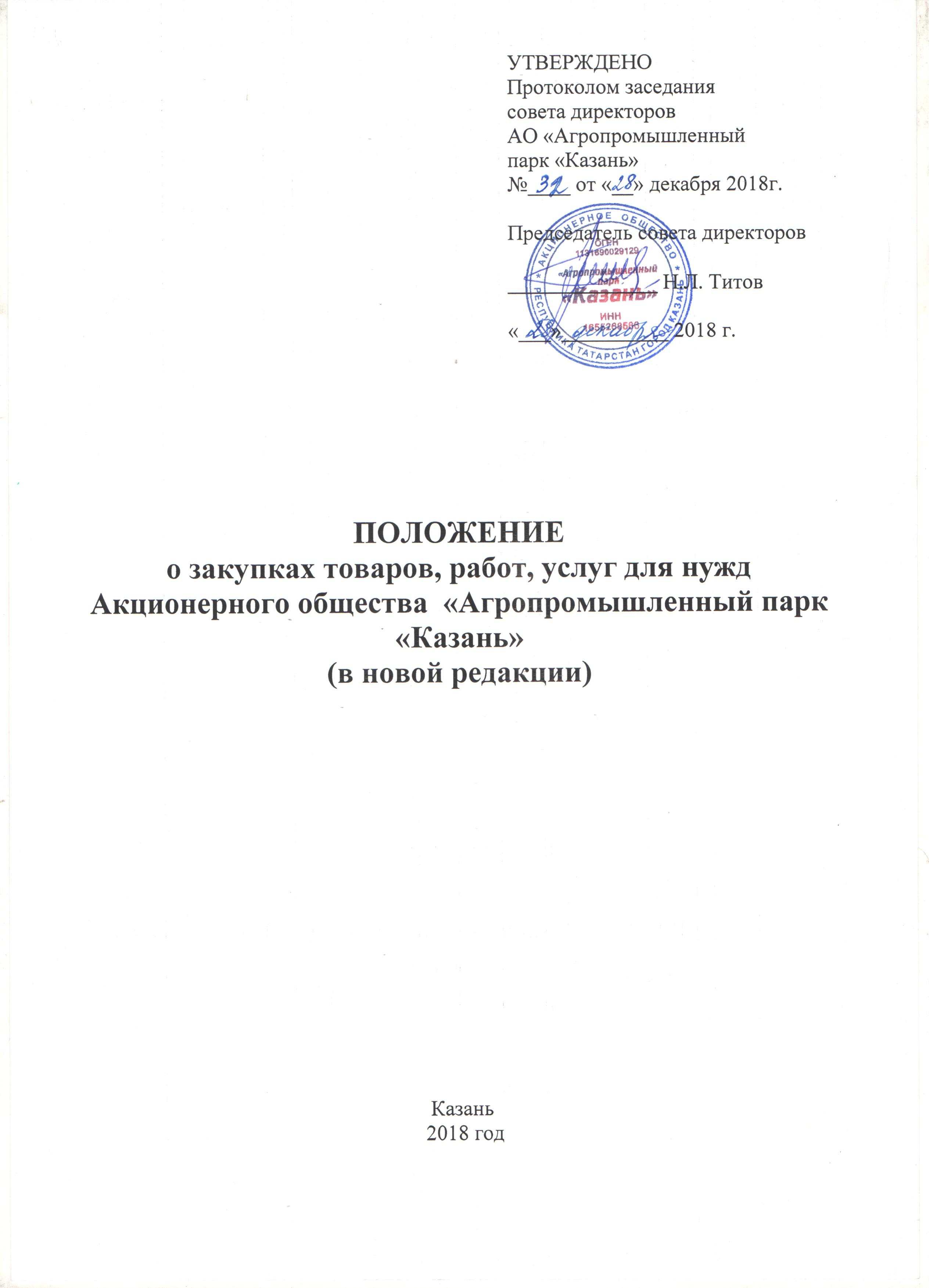 Термины, сокращения и определенияЗаказчик –Акционерное общество «Агропромышленный парк «Казань».Специализированная организация – юридическое лицо, выполняющее отдельные функции заказчика в рамках полномочий, переданных ему по договору заказчиком.Комиссия по размещению заказа - коллегиальный орган, создаваемый заказчиком для выбора поставщика путем проведения процедур закупки, предусмотренных настоящим Положением с целью заключения договора. Комиссия может быть постоянной или создаваемой в целях проведения отдельных процедур закупки или отдельных способов (видов) процедур закупки. Официальный сайт – официальный сайт Российской Федерации в информационно-телекоммуникационной сети «Интернет» для размещения информации о размещении заказов на поставки товаров, выполнение работ, оказание услуг www.zakupki.gov.ru, определенный Федеральным законом «О закупках товаров, работ и услуг отдельными видами юридических лиц» №223 от 18.07.2011 года.Электронная торговая площадка - программно-аппаратный комплекс, предназначенный для проведения процедур закупки в электронной форме, в режиме реального времени на официальном сайте в информационно-телекоммуникационной сети «Интернет».Процедура закупки (размещение заказа) – процедура, в результате проведения которой заказчик, комиссия по размещению заказа производит выбор поставщика, в соответствии с правилами, установленными в закупочной документации процедуры закупки, с которым заключается договор на поставку товаров, выполнение работ или оказание услуг. Процедуры закупки могут быть открытыми и закрытыми.      Открытые процедуры закупки – процедуры закупки, в которых могут принять любые юридические или физические лица, либо группы (юридических либо физических) лиц, действующих на стороне одного лица, в том числе индивидуальный предприниматель или несколько индивидуальных предпринимателей, выступающих на стороне одного участника закупки.Закрытые процедуры закупки – процедуры закупки, в которых могут принять участие только юридические или физические лица, либо группы (юридических либо физических) лиц, действующих на стороне одного лица, в том числе, индивидуальный предприниматель или несколько индивидуальных предпринимателей, выступающих на стороне одного участника закупки, определенные Заказчиком в списке компаний/лиц до проведения закупки. Участник процедуры закупки (поставщик, подрядчик, исполнитель) – юридическое лицо или несколько юридических лиц, выступающих на стороне одного участника закупки, независимо от организационно-правовой формы, формы собственности, места нахождения и места происхождения капитала либо любое физическое лицо или несколько физических лиц, выступающих на стороне одного участника закупки, в том числе, индивидуальный предприниматель или несколько индивидуальных предпринимателей, выступающих на стороне одного участника закупки подавший заявку на участие в процедуре закупки.Победитель процедуры закупки – участник закупки, который сделал лучшее предложение в соответствии с условиями документации процедуры закупки.Предварительный квалификационный отбор – отбор поставщиков, допускаемых для участия в процедуре закупки, в соответствии с требованиями и критериями, установленными заказчиком в закупочной документации. Конкурентная процедура закупки – процедура закупки, использующая принципы открытости и состязательности предложений, в ходе которых выбор лучшего поставщика осуществляется на основе сравнения предложений нескольких участников процедуры закупки.Неконкурентная процедура закупки – процедура закупки, не использующая принцип состязательности предложений независимых участников и предусматривающий заключение договора без рассмотрения и сравнения предложений иных участников процедуры закупки.Многоэтапная процедура закупки – процедура выбора поставщика, в ходе которой заказчик поэтапно уточняет требования к предмету и условиям исполнения договора. Закупка у единственного поставщика – процедура закупки, в результате которой заказчиком заключается договор с определенным им поставщиком без сравнения предложений нескольких поставщиков (без проведения конкурентных процедур выбора).Продукция - товары, работы или услуги.Договор – договор на поставку товаров, выполнение работ или оказание услуг.Товары – любые предметы (материальные объекты). К товарам, в частности, относятся изделия, оборудование, носители энергии и электрическая энергия. В случае если по условиям процедуры выбора поставщика происходит закупка товара и сопутствующих услуг (транспортировка, монтаж, наладка и т. п.), процедура рассматривается как направленная на закупку товара при условии, что стоимость таких сопутствующих услуг не превышает стоимости самих товаров. Работы - любая деятельность, результаты которой имеют материальное выражение и могут быть реализованы для удовлетворения потребностей заказчика. К работам, в частности, относится деятельность, связанная со строительством, реконструкцией, сносом, ремонтом или обновлением здания, сооружения или объекта, в том числе, подготовка строительной площадки, выемка грунта, возведение, сооружение, монтаж оборудования или материалов, отделочные работы, а также сопутствующие строительные работы, такие, как бурение, геодезические работы, спутниковая съемка, сейсмические исследования и аналогичные работы Услуги – любая деятельность, результаты которой не имеют материального выражения, включая консультационные и юридические услуги, ремонт и обслуживание компьютерной, офисной и иной техники и оборудования, создание программного обеспечения и передача прав (лицензий) на его использование, а так же предоставление движимого и недвижимого имущества в лизинг или аренду. В целях проведения процедур закупки к услугам относится любой предмет закупки, помимо товаров и работ, в том числе лизинг и аренда.Лот – совокупность товаров, работ и (или) услуг, составляющих предмет процедуры закупки и в отношении которой в извещении и документации о проведении процедуры закупки отдельно указываются предмет закупки, начальная (максимальная) цена, сроки и иные условия поставки товаров (выполнения работ, оказания услуг).Документация процедуры закупки (закупочная документация) – комплект документов, содержащий полную информацию о предмете, условиях участия и правилах проведения процедуры закупки, правилах подготовки, оформления и подачи предложения участником процедуры закупки, правилах выбора поставщика, а так же об условиях заключаемого по результатам процедуры закупки договора. Электронная торговая площадка - программно-аппаратный комплекс, обеспечивающий проведение процедур закупки в электронной форме, в том числе с использованием сети Интернет.Оператор электронной торговой площадки – юридическое лицо независимо от его организационно-правовой формы, формы собственности, места нахождения и места происхождения капитала или физическое лицо в качестве индивидуального предпринимателя, государственная регистрация которых осуществлена в установленном порядке на территории Российской Федерации, которые владеют электронной площадкой, необходимыми для ее функционирования программно-аппаратными средствами и обеспечивают проведение открытых аукционов в электронной форме.Электронный документ – электронное сообщение, подписанное электронной цифровой подписью.      Заявка (предложение) на участие в процедуре закупки – комплект документов, содержащий предложение участника процедуры закупки и направленный заказчику, специализированной организации по форме и в порядке, установленным документацией процедуры закупки (для процедур закупок, проводимых в бумажном виде); комплект документов, содержащий предложение участника процедуры закупки и направленный заказчику, специализированной организации по форме и в порядке, установленном документацией процедуры закупки в форме электронного документа (для процедур закупок, проводимых в электронном виде).Альтернативное предложение - предложение, дополнительное к основному и содержащее одно или несколько измененных относительно содержащихся в основном предложении организационно-технических решений, коммерческих решений, характеристик поставляемой продукции или условий договора.Эксперт – для целей применения настоящего Положения под экспертами понимаются лица, обладающие специальными знаниями по предмету закупки, что должно подтверждаться соответствующими документами об образовании и (или) опыте работы эксперта.  Эксперты, как правило, не входят в состав Единой комиссии, но могут быть включены в ее состав  по решению Заказчика. Экспертами не могут быть лица, которые лично заинтересованы в результатах закупки (в том числе физические лица, подавшие заявки на участие в закупке либо состоящие в штате организаций, подавших указанные заявки), либо физические лица, на которых способны оказывать влияние участники закупки (в том числе физические лица, являющиеся участниками (акционерами) этих организаций, членами их органов управления, кредиторами участников закупки). Эксперты представляют в комиссию свои экспертные заключения по вопросам, поставленным перед ними комиссией. Мнение эксперта, изложенное в экспертном заключении, носит рекомендательный характер и не является обязательным для комиссии. Экспертное заключение оформляется письменно и прикладывается к протоколу рассмотрения заявок на участие в закупке.Начальная (максимальная) цена договора – предельно допустимая цена договора, определяемая заказчиком в документации процедуры закупки.Одноименные товары (работы, услуги) – аналогичные по техническим и функциональным характеристикам товары, работы, услуги, которые могут отличаться друг от друга незначительными особенностями (деталями), не влияющими на качество и основные потребительские свойства товаров, результаты работ, услуг, являются однородными по своему потребительскому назначению и могут быть взаимозаменяемыми.Преференции – предоставление заказчиком при проведении процедур закупки благоприятных условий для деятельности поставщиков товаров, работ и услуг российского происхождения.Финансовая услуга – банковская услуга (в том числе, банковские операции и другие сделки с кредитными организациями), страховая услуга, услуга на рынке ценных бумаг, услуга по договору лизинга, а также услуга, оказываемая финансовой организацией и связанная с привлечением и (или) размещением денежных средств юридических и физических лиц. Срочная потребность – потребность, неудовлетворение которой быстрейшим образом может привести к финансовым или иным потерям, и (или) не достижению цели извлечения прибыли. Глава 1. Общие положенияРаздел 1. Предмет и цели регулирования Положения о закупах товаров, работ, услуг1.1.Настоящее Положение о закупках товаров, работ, услуг (далее по тексту - Положение) регламентирует закупочную деятельность АО «Агропромышленный парк «Казань» (далее по тексту – заказчик) и содержит требования к закупке, в том числе порядок подготовки и проведения процедур закупки (включая способы закупки) и условия их применения, порядок заключения и исполнения договоров, а также иные связанные с обеспечением закупки положения.1.2.Целями регулирования настоящего Положения являются обеспечение информационной открытости закупки, равноправия, справедливости, отсутствия дискриминации и необоснованных ограничений конкуренции по отношению к участникам закупки, целевое и экономически эффективное расходование денежных средств на приобретение товаров, работ, услуг (с учетом при необходимости стоимости жизненного цикла закупаемой продукции) и реализация мер, направленных на сокращение издержек заказчика, отсутствия ограничения допуска к участию в закупке путем установления неизмеряемых требований к участникам закупки.Раздел 2. Область применения Положения2.1.Настоящее положение необходимо для применения при закупке Заказчиком товаров, работ, услуг, за исключением случаев:1) с куплей-продажей ценных бумаг, валютных ценностей, драгоценных металлов, а также заключением договоров, являющихся производными финансовыми инструментами (кроме заключаемых вне сферы биржевой торговли договоров, исполнение обязательств по которым предусматривает поставки товаров);2) приобретением Заказчиком биржевых товаров на товарной бирже в соответствии с законодательством о товарных биржах и биржевой торговле;3) осуществлением Заказчиком закупок товаров, работ, услуг в соответствии с Законом N 44-ФЗ;4) закупкой в сфере военно-технического сотрудничества;5) закупкой товаров, работ, услуг в соответствии с международными договорами РФ, если этими договорами предусмотрен иной порядок определения поставщиков таких товаров, работ, услуг;6) осуществлением Заказчиком отбора аудиторской организации для проведения обязательного аудита его бухгалтерской (финансовой) отчетности в соответствии со ст. 5 Федерального закона от 30.12.2008 N 307-ФЗ "Об аудиторской деятельности";7) заключением и исполнением в соответствии с законодательством РФ об электроэнергетике договоров, являющихся обязательными для участников рынка обращения электрической энергии и (или) мощности;8) осуществлением кредитной организацией и государственной корпорацией "Банк развития и внешнеэкономической деятельности (Внешэкономбанк)" лизинговых операций и межбанковских операций, в том числе с иностранными банками;9) определением, избранием представителя владельцев облигаций и осуществлением им деятельности в соответствии с законодательством РФ о ценных бумагах;10) открытием в уполномоченном банке отдельного счета головным исполнителем поставок продукции по государственному оборонному заказу, исполнителем, участвующим в поставках продукции по государственному оборонному заказу, и заключением ими с уполномоченным банком договоров о банковском сопровождении сделки в соответствии с Федеральным законом от 29.12.2012 N 275-ФЗ "О государственном оборонном заказе";11) исполнением Заказчиком заключенного с иностранным юридическим лицом договора, предметом которого являются поставка товаров, выполнение работ, оказание услуг за пределами Российской Федерации;12) осуществлением Заказчиком закупок товаров, работ, услуг у юридических лиц, которые признаются взаимозависимыми с ним лицами в соответствии с Налоговым кодексом РФ. Их перечень определен настоящим Положением;13) закупкой товаров, работ, услуг юридическим лицом, зарегистрированным на территории иностранного государства, в целях осуществления своей деятельности на территории этого государства.Раздел 3. Нормативное правовое регулирование размещения заказов3.1.Нормативно-правовое регулирование закупочной деятельности на поставки товаров, выполнение работ, оказание услуг для нужд заказчика основывается на положениях Гражданского кодекса Российской Федерации, Федерального закона от 18 июля . N 223-ФЗ «О закупках товаров, работ, услуг отдельными видами юридических лиц», иных федеральных законов и нормативных правовых актов регулирующих отношения, связанные с проведением закупки.3.2.Заказчик разрабатывает нормативные и методические материалы, для использования при организации закупочной деятельности и дает официальные разъяснения и рекомендации по применению настоящего Положения. 3.3. Все ценовые нормы и ограничения Положения включают в себя налог на добавленную стоимость (НДС), за исключением продукции, по которой НДС не взимается согласно законодательству Российской Федерации.3.4. В случае, если извещение о процедуре закупки размещено на официальном сайте до даты вступления в изменений и дополнений в Положение, проведение такой процедуры закупки и подведение ее итогов осуществляются в порядке, действовавшем на дату размещения соответствующего извещения о процедуре закупки на официальном сайте.3.5.Все изменения и дополнения, вносимые в настоящее Положение, вступают в силу со дня издания приказа Заказчиком, утвердившим соответствующие изменения и подлежат размещению на официальном сайте не позднее чем в течение пятнадцати дней со дня их утверждения.Глава 2. Организация закупочной деятельностиРаздел 4. Органы управления закупками заказчика4.1.В целях обеспечения размещения заказа заказчик возлагает следующие функции на свои структурные подразделения:планирования размещения заказа;размещения заказа;заключения и контроля исполнения договоров;контроля размещения заказа.При этом не допускается возложение функций размещения заказа и функций контроля размещения заказа на одно структурное подразделение.4.2.Структурное подразделение, выполняющее функции планирования размещения заказа:составляет ежегодный план закупок товаров, работ, услуг (далее - План закупок);корректирует (при необходимости) план проведения процедур закупки;готовит и представляет отчеты о проведении процедур закупки;выполняет иные функции, связанные с планированием размещения заказа.4.3.Структурное подразделение, выполняющее функции размещения заказа:проводит маркетинговые исследования рынка;готовит документацию, необходимую для проведения процедур закупки;проводит процедуры закупки, предусмотренные настоящим Положением;выполняет иные функции, связанные с размещением заказа.4.4.Структурное подразделение, выполняющее функции заключения и контроля исполнения договоров:разрабатывает и согласовывает проекты договоров;обеспечивает заключение договора с поставщиком на условиях, содержащихся в проекте договора, документации процедуры закупки и принятого предложения поставщика;осуществляет контроль за соблюдением поставщиком условий договора и неизменности условий договора;выполняет иные функции, связанные с заключением и контролем исполнения договоров.4.5.Структурное подразделение, выполняющее функции контроля размещения заказа:осуществляет проверку соответствия проводимых процедур размещения заказа настоящему Положению и внутренним организационно-распорядительным документам заказчика;осуществляет контроль за исполнением рекомендаций, заключений, предписаний, решений, связанных с размещением заказа и выданных (принятых) контролирующим органом, судом, арбитражным судом;выполняет иные функции, связанные с контролем за размещением заказа.4.6.Порядок взаимодействия структурных подразделений заказчика, участвующих в размещении заказа, устанавливается руководителем заказчика с учетом организационной структуры заказчика.Раздел 5. Комиссия по размещению заказа5.1.Комиссия по размещению заказа принимает решения, необходимые для осуществления выбора поставщика при проведении процедур закупки в том числе:о допуске или отказе в допуске к участию в процедуре закупки;о выборе победителя процедуры закупки;о признании процедуры закупки несостоявшейся;о проведении переторжки в рамках проводимых процедур закупки;5.2.Заказчик вправе создать единую комиссию либо несколько комиссий по проведению процедур закупки.5.3.В состав комиссии могут входить как сотрудники заказчика, так и иные лица. В состав комиссий не могут включаться лица, лично заинтересованные в результатах закупки (представители участников, подавших заявки на участие в процедуре закупки, состоящие в штате организаций, подавших указанные заявки), либо лица, на которых способны оказывать влияние участники размещения заказа.Заседание комиссии считается правомочным, если на нем присутствует не менее чем пятьдесят процентов от общего числа ее членов.Раздел 6. Информационное обеспечение закупки6.1.На официальном сайте размещается положение о закупке, изменения, вносимые в такое положение, планы закупки, информация о закупке, в том числе извещение о закупке, документация о закупке, проект договора, являющийся неотъемлемой частью извещения о закупке и документации о закупке, изменения, вносимые в такое извещение и такую документацию, разъяснения такой документации, протоколы, составляемые в ходе закупки, а также иная информация, размещение которой на официальном сайте предусмотрено настоящим Положением. В случае, если при заключении и исполнении договора изменяются объем, цена закупаемых товаров, работ, услуг или сроки исполнения договора по сравнению с указанными в протоколе, составленном по результатам закупки, не позднее чем в течение десяти дней со дня внесения изменений в договор на официальном сайте размещается информация об изменении договора с указанием измененных условий.6.2.Не подлежат размещению в информационно-телекоммуникационной сети «Интернет» сведения о закупке, составляющие государственную тайну, при условии, что такие сведения содержатся в извещении о закупке, документации о закупке или в проекте договора, а также сведения о закупке, товаров, работ, услуг, входящих в перечень, установленный Правительством Российской Федерации в соответствии с частью 16 статьи 4 Федерального закона от 18 июля . № 223-ФЗ «О закупках товаров, работ, услуг отдельными видами юридических лиц». 6.3.Заказчик вправе не размещать в информационно-телекоммуникационной сети «Интернет» сведения о закупке товаров, работ, услуг, стоимость которых не превышает сто тысяч рублей по одному договору. В случае, если годовая выручка заказчика за отчетный финансовый год составляет более чем пять миллиардов рублей, заказчик вправе не размещать в информационно-телекоммуникационной сети «Интернет» сведения о закупке товаров, работ, услуг, стоимость которых не превышает пятьсот тысяч рублей.Ответственность за содержание размещаемых сведений и выполнение требований по обеспечению защиты сведений, составляющих государственную и коммерческую тайны и иных сведений ограниченного доступа, возлагается на должностных лиц заказчика, ответственных за их предоставление. При размещении сведений о проведении процедур закупки на официальном сайте должностные лица заказчика, ответственные за предоставление информации, должны руководствоваться требованиями законодательства и нормативных правовых актов Российской Федерации и заказчика в области защиты государственной тайны и иных сведений ограниченного доступа.6.4.Заказчик, специализированная организация вправе опубликовать извещение и документацию о проведении закупки в любых средствах массовой информации, в том числе в электронных, при условии, что такое опубликование не может осуществляться вместо предусмотренных настоящим разделом.6.5.Информация о закупке, настоящее Положение, Планы закупок должны быть доступны для ознакомления без взимания платы.6.6.Заказчик не позднее 10-го числа месяца, следующего за отчетным месяцем, размещает на официальном сайте:1) сведения о количестве и общей стоимости договоров, заключенных по результатам закупки товаров, работ, услуг, в том числе об общей стоимости договоров, информация о которых не внесена в реестр договоров в соответствии с ч. 3 ст. 4.1 Закона N 223-ФЗ;2) сведения о количестве и стоимости договоров, заключенных по результатам закупки у единственного поставщика;3) сведения о количестве и стоимости договоров, заключенных с единственным поставщиком по результатам конкурентной закупки, признанной несостоявшейся. 6.7.   Не позднее 1 февраля года, следующего за прошедшим календарным годом, Заказчик составляет и размещает в единой информационной системе годовой отчет о закупке товаров, работ, услуг у субъектов малого и среднего предпринимательства в соответствии с требованиями к содержанию годового отчета о закупке товаров, работ, услуг отдельными видами юридических лиц у субъектов малого и среднего предпринимательства, утвержденными соответствующим постановлением Правительства Российской Федерации. 6.8. В порядке, установленном Правительством Российской Федерации, Заказчик вносит соответствующую информацию в реестр договоров:В течение трех рабочих дней с момента заключения договора о заключении договора;В течение десяти дней со дня исполнения, изменения или расторжения договора об исполнении, расторжении или изменении договора соответственно.6.9. В случае возникновения при ведении единой информационной системы федеральным органом исполнительной власти, уполномоченным на ведение единой информационной системы, технических или иных неполадок, блокирующих доступ к единой информационной системе в течение более чем одного рабочего дня, информация, подлежащая размещению на единой информационной системе в соответствии с действующим законодательством и положением о закупке, размещается Заказчиком на сайте Заказчика с последующим размещением ее на единой информационной системе в течение одного рабочего дня со дня устранения технических или иных неполадок, блокирующих доступ к единой информационной системе, и считается размещенной в установленном порядке.6.10. В реестр договоров не вносятся сведения (не предоставляются документы), которые в соответствии с пунктом 6.2 настоящей статьи не подлежат размещению в единой информационной системе.Раздел 7. Планирование размещения заказа7.1.Планирование размещения заказа осуществляется структурным подразделением заказчика, определенным в соответствии со статьей 4 настоящего Положения, не менее чем на год после утверждения бюджета заказчика.Порядок формирования Плана закупок, порядок и сроки размещения на официальном сайте такого плана, требования к форме такого плана устанавливаются Правительством Российской Федерации.7.2.План закупки инновационной продукции, высокотехнологичной продукции, лекарственных средств размещается заказчиком на официальном сайте на период от пяти до семи лет, а с 1 января 2013 года до 1 января 2015 года планы закупки инновационной продукции, высокотехнологичной продукции, лекарственных средств размещаются на официальном сайте на трехлетний срок.7.3.При составлении Плана закупок учитываются:1) заявки структурных подразделений заказчика на приобретение продукции; 2) предполагаемые закупки продукции в рамках утвержденных планов и программ заказчика.7.4.При планировании размещения заказов и подготовке документации процедуры закупки сроки заключения и исполнения договоров должны учитывать нормативную или расчетную длительность технологического цикла выполнения работ, оказания услуг, поставки оборудования.7.5.План закупок после получения необходимых согласований утверждается руководителем заказчика и размещается на официальном сайте.7.6.В случае, если в Плане закупок присутствуют процедуры закупки, проведение которых возложено на специализированную организацию, то План закупок также направляется в специализированную организацию.Раздел 8. Организация размещения заказа8.1.Распределение функций, связанных с размещением заказа и предусмотренных настоящим Положением, между подразделениями заказчика устанавливается руководителем заказчика.8.2.Решение о распределении прав и обязанностей сотрудников, задействованных в процессе формирования заказа, внутри структурного подразделения заказчика принимается руководителем структурного подразделения.8.3.Проведение процедур закупки осуществляется заказчиком в соответствии с Планом закупок, на основании заявок структурных подразделений заказчика. Заявки должны направляться структурному подразделению заказчика, выполняющему функции размещения заказа, не менее чем за один месяц до запланированного начала проведения процедуры закупки.8.4.Подразделение заказчика, ответственное за организацию размещения заказа, готовит документацию процедуры закупки и согласовывает ее в соответствии с требованиями настоящего Положения.8.5.В составе документации открытых процедур закупки должны быть представлены только документы, содержащие общедоступную информацию, разрешенную в установленном порядке для информационного обмена.8.6.Порядок внутреннего согласования документации процедуры закупки определяет руководитель заказчика. 8.7.Заказчик вправе осуществить передачу своих отдельных функций и полномочий специализированной организации путем заключения договора или соглашения о передаче соответствующих функций и полномочий.8.8.Выбор специализированной организации осуществляется заказчиком в соответствии с настоящим Положением.8.9. Закупки, проведение которых входит в компетенцию специализированной организации, осуществляются ей на основании заявок заказчика, в рамках утвержденного Плана закупки.Специализированная организация осуществляет переданные ей функции и полномочия от имени заказчика. При этом права и обязанности по переданным специализированной организации функциям и полномочиям возникают у заказчика.8.10. Заказчик не вправе передавать специализированной организации следующие функции и полномочия: планирование размещения заказа;создание комиссии по размещению заказа;определение начальной (максимальной) цены договора;определение предмета и существенных условий договора;утверждение проекта договора и документации процедуры закупки;определение условий процедур закупки и их изменение;подписание договора.Глава 3. Участники процедур закупок. Обеспечение заявок, обеспечение исполнения договоровРаздел 9. Требования, предъявляемые к участникам процедур закупки9.1.Участник процедуры закупки должен соответствовать требованиям, предъявляемым в соответствии с законодательством Российской Федерации к лицам, осуществляющим поставки товаров, выполнение работ, оказание услуг, являющихся предметом закупки, в том числе:1) быть правомочным заключать договор;2) обладать необходимыми лицензиями или свидетельствами о допуске на поставку товаров, производство работ и оказание услуг, подлежащих лицензированию или саморегулированию в соответствии с действующим законодательством Российской Федерации и являющихся предметом заключаемого договора;3) обладать необходимыми сертификатами на товары в соответствии с действующим законодательством Российской Федерации, являющиеся предметом заключаемого договора;4) не находиться в процессе ликвидации (для юридического лица) или быть признанным по решению арбитражного суда несостоятельным (банкротом);5) не являться организацией, на имущество которой наложен арест по решению суда, административного органа и (или) экономическая деятельность, которой приостановлена; 6) не иметь задолженности по начисленным налогам, сборам и иным обязательным платежам в бюджеты любого уровня или государственные внебюджетные фонды за прошедший календарный год, размер которой превышает двадцать пять процентов балансовой стоимости активов участника процедуры закупки, определяемой по данным бухгалтерской отчетности за последний завершенный отчетный период. Участник процедуры закупки считается соответствующим установленному требованию в случае, если он обжалует наличие указанной задолженности в соответствии с законодательством Российской Федерации и решение по такой жалобе на день рассмотрения заявки на участие в процедуре закупки не принято.9.2.Участник процедур закупки должен обладать профессиональной компетентностью, финансовыми ресурсами, оборудованием и другими материальными возможностями, надежностью, опытом и репутацией, а также людскими ресурсами, необходимыми для исполнения договора на поставку продукции, системой управления охраной труда, если указанные требования содержатся в документации процедуры закупки. При этом в документации процедуры закупки должны быть установлены четкие параметры определения и предельные показатели достаточности и необходимости обладания участниками указанными ресурсами и характеристиками для исполнения предполагаемого договора, позволяющие однозначно определить соответствие или несоответствие участника процедуры закупки установленным требованиям.9.3. При закупке Заказчик вправе установить требование об отсутствии сведений об участниках закупки в реестре недобросовестных поставщиков, предусмотренном статьей 5 Федерального закона от 18 июля 2011 года № 223-ФЗ «О закупках товаров, работ, услуг отдельными видами юридических лиц», и (или) в реестре недобросовестных поставщиков, предусмотренном Федеральным законом от 05.04.2013 N 44-ФЗ «О контрактной системе в сфере закупок товаров, работ, услуг для обеспечения государственных и муниципальных нужд».9.4.Заказчик вправе при проведении закупки проектных, изыскательских, строительных или ремонтных работ, влияющих на безопасность объектов капитального строительства, установить в документации процедуры закупки требование о представлении участником в составе заявки документа органа надзора за саморегулируемыми организациями (письмо в адрес саморегулируемой организации или участника, выписка из реестра, иной документ), прямо подтверждающего право саморегулируемой организации выдавать свидетельства о допуске к данным видам работ.9.5.Требования к участникам процедур закупок, предусмотренные настоящим разделом, могут быть также установлены в документации процедуры закупки к соисполнителям (субподрядчикам, субпоставщикам), привлекаемым участником процедуры закупок для исполнения договора в соответствии с объемом и перечнем выполняемых соисполнителями (субподрядчиками, субпоставщиками) поставок, работ, оказываемых услуг. 9.6.В случае намерения нескольких юридических или физических лиц участвовать в процедуре закупки на стороне одного участника процедуры закупки (далее также - группа лиц), то заявка (предложение) на участие в процедуре закупки должна быть подана одним участником процедуры закупки (далее – уполномоченный участник) от его имени, а также от имени уполномочивших его нескольких юридических или физических лиц. В случае признания за группой лиц, от имени которых подана заявка (предложение), права на заключение договора по результатам процедуры закупки, такой договор заключается между заказчиком и уполномоченным участником, действующим от собственного имени, а иные организации и (или) физические лица, входящие в группу лиц, принимают на себя солидарную ответственность по обязательствам поставщика (подрядчика, исполнителя), связанным с исполнением указанного договора. При этом в состав заявки (предложения), подаваемой от имени группы лиц, помимо иных документов, представление которых в составе заявки (предложения) предусмотрено настоящим Положением, должны быть включены следующие документы:1) копия соглашения между указанными юридическими и (или) физическими лицами, соответствующего нормам Гражданского кодекса Российской Федерации, в котором определены ответственность, права и обязанности сторон при участии в процедуре закупки и лицо, уполномоченное на подачу заявки (предложения) и заключения договора от имени группы лиц (в закупочной документации заказчика могут быть указаны конкретные требования к соглашению);2) договоры поручительства, в соответствии с которыми указанные юридические или физические лица, за исключением уполномоченного участника, принимают на себя солидарную ответственность по обязательствам поставщика (подрядчика, исполнителя), связанным с исполнением договора, подлежащим заключению по результатам процедуры закупки. При этом указанные договоры поручительства не являются обеспечением исполнения обязательств, предоставляемым в порядке, предусмотренном настоящим разделом;3) документы, подтверждающие полномочия лиц на осуществление действий от имени указанных юридических лиц (копия решения о назначении или об избрании или приказа о назначении физического лица на должность, в соответствии с которым такое физическое лицо обладает правом действовать от имени юридического лица без доверенности (далее по тексту - руководитель). В случае, если от имени юридического лица действует иное лицо, заявка (предложение) должна содержать также доверенность на осуществление действий от имени юридического лица, заверенную печатью юридического лица и подписанную руководителем юридического лица или уполномоченным этим руководителем лицом, либо нотариально заверенную копию такой доверенности. В случае если указанная доверенность подписана лицом, уполномоченным руководителем юридического лица, заявка (предложение) должна содержать также документ, подтверждающий полномочия такого лица. Данные документы представляются в заявке (предложении) в отношении каждого физического и (или) юридического лица, входящего в группу лиц. В случае, если от имени физического лица действует иное лицо, заявка (предложение) должна содержать также нотариально заверенную доверенность на осуществление действий от имени физического лица либо нотариально заверенную копию такой доверенности. В случае, если указанная доверенность подписана лицом, уполномоченным физическим лицом, заявка (предложение) должна содержать также документ, подтверждающий полномочия такого лица;4) копии учредительных документов каждого юридического лица, входящего в группу лиц;5) документы, подтверждающие соответствие юридических и (или) физических лиц требованиям, установленным в соответствии с настоящим разделом. При этом уполномоченный участник должен соответствовать требованиям настоящего раздела. При определении соответствия участника процедуры закупки, подавшего заявку от имени группы лиц, требованиям документации процедуры закупки, установленным в соответствии с настоящим разделом, учитываются профессиональная компетентность, финансовые ресурсы, оборудование и другие материальные возможности, надежность, опыт и репутация, людские ресурсы, необходимые для исполнения договора на поставку продукции, система управления охраной труда, которыми обладает группа лиц в совокупности.9.7. В соответствии с постановлением Правительства Российской Федерации от 16.09.2016 №925 устанавливается приоритет товаров российского происхождения, работ, услуг, выполняемых, оказываемых российскими лицами, при осуществлении закупок товаров, работ, услуг путем проведения конкурса, аукциона и иных способов закупки, за исключением закупки у единственного поставщика (исполнителя, подрядчика), по отношению к товарам, происходящим из иностранного государства, работам, услугам, выполняемым иностранными лицами.  Такие закупки осуществляются Заказчиком в соответствии с нормативными правовыми актами Российской Федерации, и соответствующие требования устанавливаются в закупочных документациях. 9.8. Условием предоставления приоритета является:а) указание (декларирование) участником закупки в заявке на участие в закупке (в соответствующей части заявки на участие в закупке, содержащей предложение о поставке товара) наименования страны происхождения поставляемых товаров;б) ответственность участника закупки за представление недостоверных сведений о стране происхождения товара, указанного в заявке на участие в закупке;в) указание сведения о начальной (максимальной) цене единицы каждого товара, работы, услуги, являющихся предметом закупки;г) отсутствие в заявке на участие в закупке указания (декларирования) страны происхождения поставляемого товара не является основанием для отклонения заявки на участие в закупке и такая заявка рассматривается как содержащая предложение о поставке иностранных товаров;д) для целей установления соотношения цены предлагаемых к поставке товаров российского и иностранного происхождения, цены выполнения работ, оказания услуг российскими и иностранными лицами в случаях, предусмотренных подпунктами "г" и "д" пункта 6 постановления Правительства Российской Федерации от 16.09.2016 №925, цена единицы каждого товара, работы, услуги определяется как произведение начальной (максимальной) цены единицы товара, работы, услуги, указанной в документации о закупке в соответствии с подпунктом "в" настоящего пункта, на коэффициент изменения начальной (максимальной) цены договора по результатам проведения закупки, определяемый как результат деления цены договора, по которой заключается договор, на начальную (максимальную) цену договора;е) участник закупки относится к российским или иностранным лицам на основании документов участника закупки, содержащих информацию о месте его регистрации (для юридических лиц и индивидуальных предпринимателей), на основании документов, удостоверяющих личность (для физических лиц);ж) указание страны происхождения поставляемого товара на основании сведений, содержащихся в заявке на участие в закупке, представленной участником закупки, с которым заключается договор;з) договор заключается с участником закупки, который предложил такие же, как и победитель закупки, условия исполнения договора или предложение которого содержит лучшие условия исполнения договора, следующие после условий, предложенных победителем закупки, который признан уклонившемся от заключения договора;и) при исполнении договора, заключенного с участником закупки, которому предоставлен приоритет в соответствии с постановлением Правительства Российской Федерации от 16.09.2016 №925, не допускается замена страны происхождения товаров, за исключением случая, когда в результате такой замены вместо иностранных товаров поставляются российские товары, при этом качество, технические и функциональные характеристики (потребительские свойства) таких товаров не должны уступать качеству и соответствующим техническим и функциональным характеристикам товаров, указанных в договоре.9.9. Приоритет не предоставляется в случаях, если:а) закупка признана несостоявшейся и договор заключается с единственным участником закупки;б) в заявке на участие в закупке не содержится предложений о поставке товаров российского происхождения, выполнении работ, оказании услуг российскими лицами;в) в заявке на участие в закупке не содержится предложений о поставке товаров иностранного происхождения, выполнении работ, оказании услуг иностранными лицами;г) в заявке на участие в закупке, представленной участником конкурса или иного способа закупки, при котором победитель закупки определяется на основе критериев оценки и сопоставления заявок на участие в закупке, указанных в документации о закупке, или победителем которой признается лицо, предложившее наиболее низкую цену договора, содержится предложение о поставке товаров российского и иностранного происхождения, выполнении работ, оказании услуг российскими и иностранными лицами, при этом стоимость товаров российского происхождения, стоимость работ, услуг, выполняемых, оказываемых российскими лицами, составляет менее 50 процентов стоимости всех предложенных таким участником товаров, работ, услуг;д) в заявке на участие в закупке, представленной участником аукциона или иного способа закупки, при котором определение победителя проводится путем снижения начальной (максимальной) цены договора, указанной в извещении о закупке, на "шаг", установленный в документации о закупке, содержится предложение о поставке товаров российского и иностранного происхождения, выполнении работ, оказании услуг российскими и иностранными лицами, при этом стоимость товаров российского происхождения, стоимость работ, услуг, выполняемых, оказываемых российскими лицами, составляет более 50 процентов стоимости всех предложенных таким участником товаров, работ, услуг.9.10. Под закупками у субъектов малого и среднего предпринимательства понимаются закупки, участниками которых могут выступать только субъекты малого и среднего предпринимательства, а также закупки, участниками которых могут быть любые лица, но по результатам которых договор заключается с субъектом малого и среднего предпринимательства.9.11.Закупки, участниками которых могут быть только субъекты малого и среднего предпринимательства, осуществляются Заказчиком любым из способов, предусмотренным Глава 4 Раздел 11 подпункт 11.1 настоящего Положения, исключительно в отношении субъектов малого и среднего предпринимательства, о чем Заказчиком вносится соответствующая информация в извещение о закупке и закупочную документацию (если данные документы предусмотрены в соответствующем способе закупки).9.12.Закупки, участниками которых могут быть только субъекты малого и среднего предпринимательства, осуществляются по утвержденному Заказчиком перечню товаров, работ, услуг, закупки которых осуществляются у субъектов малого и среднего предпринимательства.9.13.Участник закупки, участниками которой могут быть только субъекты малого и среднего предпринимательства, осуществляемой способом, предусмотренным подпунктом 1 пункта 1 статьи 8 настоящего Положения, в составе заявки на участие в закупке представляет декларацию о соответствии участника закупки критериям отнесения к субъектам малого и среднего предпринимательства по форме согласно Приложению к Положению об особенностях участия субъектов малого и среднего предпринимательства в закупках товаров, работ, услуг отдельными видами юридических лиц, годовом объеме таких закупок и порядке расчета указанного объема, утвержденному Постановлением Правительства Российской Федерации от 11.12.2014г. №1352. Раздел 10. Обеспечение заявки (предложения) на участие в процедуре закупки. Обеспечение исполнения договора и гарантийных обязательств10.1 Если начальная (максимальная) цена договора превышает 5 млн руб., то Заказчик вправе установить в документации о закупке (извещении о закупке) требование о предоставлении участниками обеспечения заявки на участие в закупке в размере не более пяти процентов начальной (максимальной) цены договора.В извещении об осуществлении закупки, документации о закупке должен быть указан конкретный размер такого обеспечения, сроки и порядок его внесения, порядок, сроки и случаи возврата обеспечения и иные требования к нему, в том числе условия банковской гарантии.Обеспечение заявки на участие в конкурентной закупке может предоставляться участником конкурентной закупки путем внесения денежных средств (на счет, указанный в извещении об осуществлении закупки, документации о закупке), предоставления банковской гарантии или иным способом, предусмотренным Гражданским кодексом РФ, за исключением проведения закупки в соответствии со ст. 3.4 Закона N 223-ФЗ. Выбор способа обеспечения заявки на участие в конкурентной закупке осуществляется участником закупки из числа предусмотренных Заказчиком в извещении об осуществлении закупки, документации о закупке.Обеспечение заявки на участие в закупке не возвращается участнику в следующих случаях:1) уклонение или отказ участника закупки от заключения договора;2) непредоставление или предоставление с нарушением условий, установленных Законом N 223-ФЗ, до заключения договора Заказчику обеспечения исполнения договора (если в извещении об осуществлении закупки, документации о закупке установлены требования об обеспечении исполнения договора и срок его предоставления до заключения договора).Заказчик возвращает обеспечение заявки в течение семи рабочих дней:- со дня заключения договора - победителю закупки и участнику закупки, заявке которого присвоено второе место после победителя;- со дня подписания итогового протокола закупки - допущенным к закупке участникам, заявкам которых присвоены места ниже второго;- со дня подписания протокола, указанного в п. 1.10.3 или п. 1.10.4 настоящего Положения, - участникам закупки, которым отказано в допуске к участию в процедуре закупки либо которые отстранены от такой закупки на любом этапе ее проведения;- со дня окончания приема заявок - участникам закупки, заявки которых в соответствии с настоящим Положением оставлены без рассмотрения, а также участникам, отозвавшим свои заявки;- со дня принятия решения об отказе от проведения закупки - всем участникам, предоставившим обеспечение заявки на участие в закупке.10.2.Заказчик вправе установить в документации процедуры закупки требование об обеспечении исполнения договора, заключаемого по результатам проведения процедуры закупки, размер которого может быть в пределах от пяти до двадцати пяти процентов цены договора (цены лота), предложенной победителем процедуры закупки. 10.3.Если условиями процедуры закупки предусмотрена выплата аванса, то заказчик в случае наличия риска неисполнения участником, с которым будет заключен договор, своих обязательств имеет право установить в документации процедуры закупки требование о предоставлении обеспечения возврата аванса в размере аванса. Требование об обеспечении возврата аванса может быть установлено помимо требования об обеспечении исполнения договора. В случае, если сумма обеспечения исполнения договора покрывает сумму авансовых платежей, обеспечение возврата аванса может не устанавливаться в документации процедуры закупки.10.4.Заказчик в документации процедуры закупки (проекте договора, содержащегося в документации) вправе также установить требование об обеспечении исполнения гарантийных обязательств, предусмотренных договором.10.5.В случае наличия требования об обеспечении в документации процедуры закупки обеспечение исполнения договора, обеспечение возврата аванса должно быть предоставлено победителем процедуры закупки до заключения договора, за исключением случаев, предусмотренных в пункте 8.6 настоящего раздела.	Срок предоставления победителем процедуры закупки или иным участником, с которым заключается договор, обеспечения исполнения договора, обеспечения возврата аванса должен быть установлен в документации процедуры закупки. 	В случае если документацией процедуры закупки установлено требование о предоставлении обеспечения исполнения договора и/или обеспечения возврата аванса до заключения договора и в срок, установленный документацией процедуры закупки, победитель процедуры закупки или иной участник, с которым заключается договор, не предоставил обеспечение исполнения договора, обеспечение возврата аванса, такой участник (победитель) признается уклонившимся от заключения договора и заказчик вправе заключить договор с участником размещения заказа, предложившим лучшие условия после победителя.10.6.В случае установления в документации процедуры закупки требования предоставления победителем обеспечения исполнения договора и/или обеспечения возврата аванса и если это предусмотрено документацией процедуры закупки, заказчик вправе заключить договор до предоставления таким победителем обеспечения исполнения договора (обеспечения возврата аванса) при условии того, что в таком договоре будут предусмотрены обязанность предоставления победителем заказчику обеспечения исполнения договора (обеспечения возврата аванса), а также срок предоставления указанного обеспечения.10.7.Обеспечение исполнения гарантийных обязательств, если это предусмотрено условиями договора либо содержащимися в документации процедуры закупки, может предоставляться после подписания сторонами по договору документа, подтверждающего выполнение контрагентом основных обязательств по договору (акта приема-передачи товара, работ, услуг, акта ввода объекта в эксплуатацию и т.п.). 	В случае установления требования о предоставлении обеспечения гарантийных обязательств документация процедуры закупки должна содержать: размер обеспечения гарантийных обязательств; срок предоставления участником, с которым заключается договор, обеспечения гарантийных обязательств, минимальный срок гарантийных обязательств. При этом проектом договора и договором, заключаемым по итогам процедуры закупки, должен быть предусмотрен порядок (перечень), дата начала и окончания гарантийных обязательств контрагента, обязанность контрагента предоставить обеспечение гарантийных обязательств, срок его предоставления, и ответственность контрагента за непредоставление (несвоевременное предоставление) такого обеспечения.10.8 В случае уклонения победителя процедуры закупки от заключения договора денежные средства, внесенные в качестве обеспечения заявки на участие в процедуре закупки, не возвращаются и удерживаются в пользу заказчика. Порядок удержания денежных средств в таких случаях должен быть установлен в документации процедуры закупки.10.9.В случае уклонения участника процедуры закупки, заявке на участие в конкурсе которого присвоен второй номер, или участника аукциона, сделавшего предпоследнее предложение от заключения договора денежные средства, внесенные в качестве обеспечения заявки на участие в процедуре закупки, не возвращаются и удерживаются в пользу заказчика. Порядок удержания денежных средств в таких случаях должен быть установлен в документации процедуры закупки.10.10.В случае уклонения участника процедуры закупки, подавшего единственную заявку на участие в процедуре закупки, соответствующую требованиям документации и признанного его участником, от заключения договора денежные средства, внесенные в качестве обеспечения заявки на участие в процедуре закупки, не возвращаются и удерживаются в пользу заказчика. Порядок удержания денежных средств в таких случаях должен быть установлен в документации процедуры закупки.10.11.В случае уклонения единственного допущенного комиссией участника процедуры закупки либо единственного участника процедуры закупки, принявшего участие в процедуре закупки, от заключения договора денежные средства, внесенные в качестве обеспечения заявки на участие в процедуре закупки, не возвращаются и удерживаются в пользу заказчика. Порядок удержания денежных средств в таких случаях должен быть установлен в документации процедуры закупки.Глава 4. Способы и условия размещения заказаРаздел 11. Виды процедур закупки (способы размещения заказа) и условия их использования. Основные условия осуществления закупок11.1. Конкурентные закупки осуществляются следующими способами:1) конкурс (открытый конкурс, конкурс в электронной форме, закрытый конкурс);2) аукцион (открытый аукцион, аукцион в электронной форме, закрытый аукцион);3) запрос предложений (открытый запрос предложений, запрос предложений в электронной форме, закрытый запрос предложений);4) запрос котировок (открытый запрос котировок, запрос котировок в электронной форме, закрытый запрос котировок).11.2. Неконкурентной признается закупка, осуществленная у единственного поставщика.11.3 Конкурс, аукцион, запрос котировок, запрос предложений, закупка с использованием электронного ресурса «Биржевая площадка» (bp.agzrt.ru) могут проводиться в электронной форме с соблюдением требований настоящего Положения на электронных торговых площадках в сети Интернет. Закупка товаров, работ, услуг, указанных в Постановление Правительства РФ от 21 июня 2012 г. N 616 "Об утверждении перечня товаров, работ и услуг, закупка которых осуществляется в электронной форме", осуществляется Заказчиком с применением конкурентных процедур в электронной форме.При проведении процедур закупки в электронной форме, порядок их проведения определяется действующими регламентами (правилами) электронных торговых площадок и настоящим Положением. В случае наличия противоречий между положениями регламента (правил) электронной торговой площадки, на которой проводится процедура закупки в электронной форме, и Положением, применяются соответствующие положения регламента (правил) электронной торговой площадки.11.4.При размещении заказа у единственного контрагента договор заключается с поставщиком, без использования конкурентных процедур с учетом требований настоящего Положения.11.5.Конкурс, аукцион, запрос котировок и запрос предложений могут проводиться в несколько этапов.11.6. Конкурс, аукцион, запрос котировок и запрос предложений могут быть закрытыми. 11.7. Закрытая процедура закупки проводится в случаях: размещения заказа на поставку товаров, выполнение работ, оказание услуг, сведения о которых составляют государственную тайну, при условии, что такие сведения содержатся в извещении о закупке, документации процедуры закупки либо в проекте договора;2) размещения заказа на поставку товаров, выполнение работ, оказание услуг, включенных в перечни и (или) группы товаров, работ, услуг, не подлежащих размещению на официальном сайте, утвержденные Правительством Российской Федерации в соответствии с частью 16 статьи 4 Федерального закона от 18 июля . № 223-ФЗ «О закупках товаров, работ, услуг отдельными видами юридических лиц».11.8. Конкурс, запрос котировок и запрос предложений могут проводится с переторжкой по решению комиссии, если данное условие было установлено в закупочной документации.11.9. При осуществлении выбора поставщика товаров, исполнителя работ и  услуг, Заказчик по результатам проведения процедур закупки, предусмотренных настоящим Положением, вправе заключить договор с несколькими участниками процедуры закупки на условиях, предложенных победителем процедуры закупки, в случае, если такая возможность была предусмотрена в документации процедуры закупки. В том случае если заказчик планирует заключить договор с несколькими участниками процедуры закупки на условиях, предложенных победителем процедуры закупки, он обязан включить сведения об этом в документацию процедуры закупки.11.10. Заказчик вправе в требованиях к продукции указывать товарные знаки, знаки обслуживания, фирменные наименования, патенты, полезные модели, промышленные образцы, наименование места происхождения товара или наименование производителя. При необходимости в требованиях могут быть указаны слова «или аналог» («или эквивалент») с указанием критериев определения соответствия аналога (эквивалента), в том числе с указанием функциональных характеристик (потребительских свойств) продукции. Указание в требованиях к продукции на товарные знаки, знаки обслуживания, фирменные наименования, патенты, полезные модели, промышленные образцы, наименование места происхождения товара или наименование производителя без слов «или аналог» («или эквивалент») допустимо: для закупки запасных частей или расходных материалов для оборудования, находящегося на гарантии, и если использование именно таких запасных частей или расходных материалов предусмотрено условиями гарантии, технической эксплуатационной документацией,по решению заказчика, в случае если закупаемые товары будут использоваться только во взаимодействии с товарами, уже используемыми заказчиком и при этом уже используемые товары несовместимы с товарами других товарных знаков (обоснование такого решения указывается в документации процедуры закупки);по решению руководителя заказчика в случае, если закупка продукции с иными товарными знаками, знаками обслуживания, фирменными наименованиями, наименованием места происхождения товара или производимая иным производителем, а также иной полезной модели или промышленного образца представляется нецелесообразной по причинам производственного и/или коммерческого характера.11.11. В течение трех дней со дня принятия решения о внесении изменений в извещение, документацию о закупке или со дня предоставления разъяснений положений документации такие изменения, разъяснения размещаются Заказчиком в ЕИС. Если в извещение, документацию о закупке внесены изменения, срок подачи заявок на участие в ней должен быть продлен следующим образом. С даты размещения в ЕИС указанных изменений до даты окончания срока подачи заявок должно оставаться не менее половины срока подачи заявок, установленного настоящим Положением для данного способа закупки.Раздел 12. Критерии оценки заявок на участие в процедурах закупки 12.1.Для определения лучших условий исполнения договора, предложенных в заявках на участие в процедуре закупки, закупочная комиссия должна оценивать и сопоставлять такие заявки по критериям, указанным в закупочной документации. При этом критериями оценки заявок могут быть:1)	цена договора, цена единицы продукции;2)	срок поставки товара, выполнения работ, оказания услуг;3)	условия оплаты товара, работ, услуг;4)	функциональные характеристики (потребительские свойства) или качественные характеристики товара;5)	качество технического предложения участника процедуры закупки при размещении заказа на выполнение работ, оказание услуг;6)	квалификация участника процедуры закупки, в том числе:а)	обеспеченность материально-техническими ресурсами;б)	обеспеченность кадровыми ресурсами;в)	опыт выполнения участником процедуры закупки аналогичных заказов;г) репутация участника процедуры закупки.7)	срок и условия представляемых гарантий качества товара, работ, услуг.12.2. При установлении в закупочной документации возможности подачи альтернативного предложения по какому-либо аспекту требований или условиям договора, в закупочной документации должны быть предусмотрены соответствующие критерии оценки. 12.3. В закупочной документации должна быть определена значимость каждого критерия оценки заявок на участие в закупке. При этом совокупная значимость всех указанных критериев оценки должна составлять сто процентов.12.4. В закупочной документации должны быть установлены не менее двух критериев оценки из указанных в пункте 12.1 Раздела 12 настоящего Положения. 12.5. Порядок оценки заявок по критериям, указанным в в пункте 12.1 Раздела 12 настоящего Положения, определяется в закупочной документации.Глава 5. Размещение заказа путем проведения конкурсаРаздел 13. Конкурс на право заключить договор13.1. Под конкурсом понимается процедура закупки, при которой комиссия по размещению заказа (далее по тексту – комиссия, конкурсная комиссия) определяет участника конкурса, предложившего лучшие условия выполнения договора на поставку продукции. 13.2. Конкурс может быть открытым или закрытым, одноэтапным или многоэтапным, с проведением или без проведения квалификационного отбора, с проведением переторжки или без переторжки.13.3. Заказчиком в конкурсной документации может быть установлено требование о внесении денежных средств в качестве обеспечения заявки на участие в конкурсе (далее по тексту - требование обеспечения заявки на участие в конкурсе). При этом, такое требование в равной мере распространяется на всех участников процедуры закупки.13.4. При проведении конкурса переговоры заказчика, специализированной организации или конкурсной комиссии с участником процедуры закупки не допускаются. При этом допускается разъяснение по вопросам участников процедуры закупки в порядке, установленном настоящим Положением.Раздел 14. Извещение о проведении конкурса14.1. Извещение о проведении конкурса размещается заказчиком, специализированной организацией на официальном сайте не менее чем за двадцать дней до дня окончания подачи заявок на участие в конкурсе. 14.2. В извещении о проведении конкурса должны быть указаны следующие сведения:1) форма торгов;2) наименование, место нахождения, почтовый адрес и адрес электронной почты, номер контактного телефона и факса заказчика, специализированной организации;3) предмет договора с указанием количества поставляемого товара, объема выполняемых работ, оказываемых услуг;4) место поставки товара, выполнения работ, оказания услуг;5) начальная (максимальная) цена договора и/или цена единицы продукции;6) сведения о порядке проведения, в том числе об оформлении участия в торгах, определении лица, выигравшего торги;7) срок, место и порядок предоставления конкурсной документации, официальный сайт, на котором размещена конкурсная документация, размер, порядок и сроки внесения платы, взимаемой заказчиком, специализированной организацией за предоставление конкурсной документации, если такая плата установлена;8) срок окончания подачи заявок на участие в конкурсе, место, дата и время вскрытия конвертов с заявками на участие в конкурсе и открытия доступа к поданным в форме электронных документов заявкам на участие в конкурсе, место и дата рассмотрения таких заявок и подведения итогов конкурса;9) сведения о предоставлении преференций;10) адрес электронной площадки в информационно-телекоммуникационной сети Интернет (при осуществлении конкурентной закупки в электронной форме).14.3. Извещение о проведении конкурса является неотъемлемой частью конкурсной документации. Сведения, содержащиеся в извещении о проведении конкурса, должны соответствовать сведениям, содержащимся в конкурсной документации.14.4. Заказчик вправе принять решение о внесении изменений в извещение о проведении конкурса. Внесение таких изменений осуществляется в порядке и сроки, установленные настоящим Положением. При этом изменение предмета конкурса не допускается.14.5. Заказчик вправе отказаться от проведения конкурса в срок, установленный в извещении о проведении конкурса. Извещение об отказе от проведения конкурса размещается заказчиком, специализированной организацией на официальном сайте в течение двух дней со дня принятия решения об отказе от проведения конкурса. В течение двух рабочих дней со дня принятия указанного решения заказчиком, специализированной организацией вскрываются (в случае, если на конверте не указаны почтовый адрес (для юридического лица) или сведения о месте жительства (для физического лица) участника процедуры закупки) конверты с заявками на участие в конкурсе, открывается доступ к поданным в форме электронных документов заявкам на участие в конкурсе и направляются соответствующие уведомления всем участникам процедуры закупки, подавшим заявки на участие в конкурсе. Раздел 15. Содержание конкурсной документации15.1. Конкурсная документация разрабатывается заказчиком, специализированной организацией и утверждается заказчиком.15.2. Конкурсная документация должна содержать требования к количеству, качеству, техническим характеристикам товара, работ, услуг, требования к их безопасности, требования к функциональным характеристикам (потребительским свойствам) товара, требования к размерам, упаковке, отгрузке товара, требования к результатам работ и иные показатели, связанные с определением соответствия поставляемого товара, выполняемых работ, оказываемых услуг потребностям заказчика. По решению заказчика в конкурсной документации может быть предусмотрена возможность подачи участником процедуры закупки альтернативных предложений в составе заявки на участие в конкурсе с соблюдением следующих условий: альтернативное предложение не может отличаться от основного только ценой;альтернативные предложения допускаются только в отношении установленных требований к продукции или условиям договора;в конкурсной документации заказчик должен определить, по каким аспектам требований или условиям договора допускаются альтернативные предложения и установить правила подготовки и подачи альтернативных предложений, в том числе обязанность участника процедуры закупки явно их обособить в составе заявки на участие в конкурсе. Заказчик также вправе ограничить количество альтернативных предложений, подаваемых одним участником. 15.3. Конкурсная документация должна содержать:1) требования к безопасности, качеству, техническим характеристикам, функциональным характеристикам (потребительским свойствам) товара, работы, услуги, к размерам, упаковке, отгрузке товара, к результатам работы, установленные заказчиком и предусмотренные техническими регламентами в соответствии с законодательством Российской Федерации о техническом регулировании, документами, разрабатываемыми и применяемыми в национальной системе стандартизации, принятыми в соответствии с законодательством Российской Федерации о стандартизации, иные требования, связанные с определением соответствия поставляемого товара, выполняемой работы, оказываемой услуги потребностям заказчика. Если заказчиком в конкурсной документации не используются установленные в соответствии с законодательством Российской Федерации о техническом регулировании, законодательством Российской Федерации о стандартизации требования к безопасности, качеству, техническим характеристикам, функциональным характеристикам (потребительским свойствам) товара, работы, услуги, к размерам, упаковке, отгрузке товара, к результатам работы, в конкурсной документации должно содержаться обоснование необходимости использования иных требований, связанных с определением соответствия поставляемого товара, выполняемой работы, оказываемой услуги потребностям заказчика. При этом в случае, если иное не предусмотрено конкурсной документацией, поставляемый товар должен быть новым товаром (товаром, который не был в употреблении, не прошел ремонт, в том числе восстановление, замену составных частей, восстановление потребительских свойств);2) требования к содержанию, форме, оформлению и составу заявки на участие в конкурсе, и инструкцию по ее заполнению;требования к описанию участниками закупки поставляемого товара, который является предметом конкурса, его функциональных характеристик (потребительских свойств), а также его количественных и качественных характеристик, требования к описанию участниками закупки выполняемых работ, оказываемых услуг, которые являются предметом конкурса, их количественных и качественных характеристик;4) требования к сроку и (или) объему предоставления гарантий качества товара, работ, услуг, к обслуживанию товара, к расходам на эксплуатацию товара (при необходимости);5) место, условия и сроки (периоды) поставки товара, выполнения работ, оказания услуг;6) начальную (максимальную) цену договора или цену единицы продукции; 7) форму, сроки и порядок оплаты товара, работ, услуг;8) порядок формирования цены договора (с учетом или без учета расходов на перевозку, страхование, уплату таможенных пошлин, налогов и других обязательных платежей);9) сведения о валюте, используемой для формирования цены договора и расчетов с поставщиками (исполнителями, подрядчиками), а также порядок применения официального курса иностранной валюты к рублю Российской Федерации, установленного Центральным банком Российской Федерации, используемого при оплате заключенного договора;10) условия платежей по договору, в том числе порядок и условия открытия аккредитива, если используется аккредитивная форма оплаты;11) сведения о возможности заказчика изменить предусмотренные договором количество товаров, объем работ, услуг в соответствии с настоящим Положением;12) порядок, место, дату начала и дату окончания срока подачи заявок на участие в конкурсе;13) требования к участникам процедуры закупки, установленные в соответствии с Разделом 7 настоящего Положения;14) порядок и срок отзыва заявок на участие в конкурсе, порядок внесения изменений в такие заявки;15) формы, порядок, даты начала и окончания срока предоставления участникам процедуры закупки разъяснений положений конкурсной документации;16) место, порядок, даты и время вскрытия конвертов с заявками на участие в конкурсе и открытия доступа к поданным в форме электронных документов заявкам на участие в конкурсе;17) критерии оценки заявок на участие в конкурсе и их значимость;18) порядок оценки и сопоставления заявок на участие в конкурсе;19) размер обеспечения заявки на участие в конкурсе, срок и порядок внесения денежных средств в качестве обеспечения такой заявки, реквизиты счета для перечисления указанных денежных средств в случае установления заказчиком требования обеспечения заявки на участие в конкурсе;19) размер и способы обеспечения исполнения договора, срок и порядок его предоставления, в случае, если заказчиком установлено требование обеспечения исполнения договора. 20) срок со дня размещения на официальном сайте выписки из протокола оценки и сопоставления заявок на участие в конкурсе (протокола рассмотрения заявок на участие в конкурсе), в течение которого победитель конкурса или иной участник, за которым признано право на заключение договора по результатам конкурса, должен подписать проект договора. Указанный срок должен составлять не менее чем десять дней.21) требование об указании (декларировании) участником закупки в заявке на участие в конкурсе наименования страны происхождения поставляемых товаров;22) положение об ответственности участников закупки за представление недостоверных сведений о стране происхождения товара, указанного в заявке на участие в конкурсе;23) условие о том, что отсутствие в заявке на участие в конкурсе указания (декларирования) страны происхождения поставляемого товара не является основанием для отклонения заявки на участие в конкурсе и такая заявка рассматривается как содержащая предложение о поставке иностранных товаров;24) условие о том, что для целей установления соотношения цены предлагаемых к поставке товаров российского и иностранного происхождения, цены выполнения работ, оказания услуг российскими и иностранными лицами в случаях, предусмотренных подпунктами "г" и "д" пункта 6 Постановления Правительства Российской Федерации от 16 сентября 2016 года №925, цена единицы каждого товара, работы, услуги определяется как произведение начальной (максимальной) цены единицы товара, работы, услуги, указанной в конкурсной документации в соответствии с подпунктом "в" настоящего пункта, на коэффициент изменения начальной (максимальной) цены договора по результатам проведения конкурса, определяемый как результат деления цены договора, по которой заключается договор, на начальную (максимальную) цену договора;25) условие отнесения участника закупки к российским или иностранным лицам на основании документов участника закупки, содержащих информацию о месте его регистрации (для юридических лиц и индивидуальных предпринимателей), на основании документов, удостоверяющих личность (для физических лиц);26) указание страны происхождения поставляемого товара на основании сведений, содержащихся в заявке на участие в закупке, представленной участником закупки, с которым заключается договор;27) условие о том, что при исполнении договора, заключенного с участником закупки, которому предоставлен приоритет в соответствии с Постановления Правительства Российской Федерации от 16 сентября 2016 года №925, не допускается замена страны происхождения товаров, за исключением случая, когда в результате такой замены вместо иностранных товаров поставляются российские товары, при этом качество, технические и функциональные характеристики (потребительские свойства) таких товаров не должны уступать качеству и соответствующим техническим и функциональным характеристикам товаров, указанных в договоре.15.4. К конкурсной документации должен быть приложен проект договора, который является неотъемлемой частью конкурсной документации (в случае проведения конкурса по нескольким лотам - проект договора в отношении каждого лота).15.5. Сведения, содержащиеся в конкурсной документации, должны соответствовать сведениям, указанным в извещении о проведении конкурса.Раздел 16. Порядок предоставления конкурсной документации16.1. В случае проведения конкурса заказчик, специализированная организация обеспечивают размещение конкурсной документации на официальном сайте одновременно с размещением извещения о проведении конкурса. Конкурсная документация должна быть доступна на официальном сайте для ознакомления без взимания платы.16.2. Со дня размещения на официальном сайте извещения о проведении конкурса заказчик, специализированная организация на основании заявления любого заинтересованного лица, поданного в письменной форме, в том числе в форме электронного документа, в течение двух рабочих дней со дня получения соответствующего заявления обязаны предоставить такому лицу конкурсную документацию в порядке, указанном в извещении о проведении конкурса. При этом конкурсная документация предоставляется в письменной форме после внесения участником процедуры закупки платы за предоставление конкурсной документации, если такая плата установлена заказчиком и указание об этом содержится в извещении о проведении конкурса. Предоставление конкурсной документации в форме электронного документа осуществляется без взимания платы.16.3. Предоставление конкурсной документации до размещения на официальном сайте о размещении заказов извещения о проведении конкурса не допускается.16.4. Конкурсная документация, размещенная на официальном сайте о размещении заказов, должна соответствовать конкурсной документации, предоставляемой в порядке, установленном настоящим разделом.Раздел 17. Разъяснение положений конкурсной документации и внесение в нее изменений17.1. Любой участник процедуры закупки вправе направить в письменной форме, в том числе в форме электронного документа, заказчику, специализированной организации запрос о разъяснении положений конкурсной документации. В течение двух дней со дня поступления указанного запроса заказчик, специализированная организация обязаны направить в письменной форме или в форме электронного документа разъяснения положений конкурсной документации, если указанный запрос поступил заказчику, специализированной организации не позднее, чем за пять дней до дня окончания подачи заявок на участие в конкурсе.17.2. В течение одного дня со дня направления разъяснения положений конкурсной документации по запросу участника процедуры закупки такое разъяснение должно быть размещено заказчиком, специализированной организацией на официальном сайте с содержанием запроса на разъяснение положений конкурсной документации, без указания участника процедуры закупки, от которого поступил запрос. Разъяснение положений конкурсной документации не должно изменять ее суть.17.3. Заказчик по собственной инициативе или в соответствии с запросом участника процедуры закупки вправе принять решение о внесении изменений в конкурсную документацию. Внесение изменений в предмет конкурса не допускается. Заказчик осуществляет внесение изменений в конкурсную документацию в порядке и сроки, установленные настоящим положением.Раздел 18. Порядок подачи заявок на участие в конкурсе18.1. Для участия в конкурсе участник процедуры закупки подает заявку на участие в конкурсе в срок и по форме, которые установлены конкурсной документацией.18.2. Участник процедуры закупки подает заявку на участие в конкурсе в письменной форме в запечатанном конверте или в форме электронного документа, если возможность подачи заявки в такой форме предусмотрена конкурсной документацией. При этом на указанном конверте указывается наименование конкурса, на участие в котором подается данная заявка. Заявка в письменной форме может быть подана непосредственно участником процедуры закупки, а так же посредством почты или курьерской службы.18.3. Заявка на участие в конкурсе должна содержать:1) сведения и документы об участнике процедуры закупки, подавшем такую заявку:а) фирменное наименование (наименование), сведения об организационно-правовой форме, о месте нахождения, почтовый адрес (для юридического лица), фамилия, имя, отчество, паспортные данные, сведения о месте жительства (для физического лица), номер контактного телефона;б) полученную не ранее чем за шесть месяцев до дня размещения на официальном сайте извещения о проведении конкурса выписку из единого государственного реестра юридических лиц или нотариально заверенную копию такой выписки (для юридического лица), полученную не ранее чем за шесть месяцев до дня размещения на официальном сайте о размещении заказов извещения о проведении конкурса выписку из единого государственного реестра индивидуальных предпринимателей или нотариально заверенную копию такой выписки (для индивидуального предпринимателя), копии документов, удостоверяющих личность (для иного физического лица), надлежащим образом заверенный перевод на русский язык документов о государственной регистрации юридического лица или государственной регистрации физического лица в качестве индивидуального предпринимателя в соответствии с законодательством соответствующего государства (для иностранного лица) полученные не ранее чем за шесть месяцев до дня размещения на официальном сайте извещения о проведении конкурса;в) документ, подтверждающий полномочия лица на осуществление действий от имени участника процедуры закупки - юридического лица (копия решения о назначении или об избрании или приказа о назначении физического лица на должность, в соответствии с которым такое физическое лицо обладает правом действовать от имени участника процедуры закупки без доверенности (далее по тексту - руководитель). В случае, если от имени участника процедуры закупки действует иное лицо, заявка на участие в конкурсе должна содержать также доверенность на осуществление действий от имени участника процедуры закупки, заверенную печатью участника процедуры закупки и подписанную руководителем участника процедуры закупки (для юридических лиц) или уполномоченным этим руководителем лицом, либо нотариально заверенную копию такой доверенности. В случае если указанная доверенность подписана лицом, уполномоченным руководителем участника процедуры закупки, заявка на участие в конкурсе должна содержать также документ, подтверждающий полномочия такого лица;г) копии учредительных документов участника процедуры закупки (для юридических лиц);д) решение об одобрении или о совершении крупной сделки либо копия такого решения в случае, если требование о необходимости наличия такого решения для совершения крупной сделки установлено законодательством Российской Федерации, учредительными документами юридического лица и если для участника процедуры закупки поставка товаров, выполнение работ, оказание услуг, являющихся предметом договора, или внесение денежных средств в качестве обеспечения заявки на участие в конкурсе, обеспечения исполнения договора являются крупной сделкой.В случае, если получение указанного решения до истечения срока подачи заявок на участие в конкурсе для участника конкурса невозможно в силу необходимости соблюдения установленного законодательством и учредительными документами участника процедуры закупки порядка созыва заседания органа, к компетенции которого относится вопрос об одобрении или о совершении крупных сделок, участник конкурса обязан представить письмо, содержащее обязательство в случае признания его победителем конкурса представить вышеуказанное решение до момента заключения договора. В случае, если для данного участника поставка товаров, выполнение работ, оказание услуг, являющиеся предметом договора, или внесение денежных средств в качестве обеспечения заявки на участие в процедуре закупки, обеспечения исполнения договора не являются крупной сделкой, а также в случае, если решение об одобрении или о совершении крупной сделки для данного участника процедуры закупки не требуется, то в состав заявки на участие в конкурсе включается соответствующая справка участника;2) предложение о функциональных характеристиках (потребительских свойствах) и качественных характеристиках товара, о качестве работ, услуг и иные предложения об условиях исполнения договора, в том числе предложение о цене договора, о цене единицы товара, услуги; о цене запасных частей (каждой запасной части) к технике, к оборудованию, а также начальная цена запасных частей (каждой запасной части) к технике, к оборудованию и начальная цена единицы услуги и (или) работы. В случаях, предусмотренных конкурсной документацией, также копии документов, подтверждающих соответствие товара, работ, услуг требованиям, установленным в соответствии с законодательством Российской Федерации, если в соответствии с законодательством Российской Федерации установлены требования к таким товару, работам, услугам. 3) документы или копии документов, подтверждающих соответствие участника процедуры закупки установленным требованиям и условиям допуска к участию в конкурсе:а) документы, подтверждающие внесение денежных средств в качестве обеспечения заявки на участие в конкурсе, в случае, если в конкурсной документации содержится указание на требование обеспечения такой заявки (платежное поручение, подтверждающее перечисление денежных средств в качестве обеспечения заявки на участие в конкурсе, или копия такого поручения);б) копии документов, подтверждающих соответствие участника процедуры закупки требованиям, установленным законодательством Российской Федерации, в случае, если в соответствии с законодательством Российской Федерации установлены требования к лицам, осуществляющим поставки товаров, выполнение работ, оказание услуг, и такие товары, работы, услуги являются предметом конкурса;в) копии документов, подтверждающих соответствие участника процедуры закупки требованиям документации процедуры закупки, установленным в соответствии с настоящим Положением;г) обладание участниками процедуры закупки исключительными правами на объекты интеллектуальной собственности, если в связи с исполнением договора заказчик приобретает права на объекты интеллектуальной собственности;4) сведения и документы, подтверждающие соответствие соисполнителей (субподрядчиков, субпоставщиков) требованиям, установленным в конкурсной документации в соответствии настоящим Положением, если такие требования были установлены.5) иные документы и сведения, представление которых предусмотрено конкурсной документацией.18.4. При получении заявки на участие в конкурсе, поданной в форме электронного документа (в случае, если возможность подачи заявки в такой форме предусмотрена конкурсной документацией), заказчик, специализированная организация обязаны подтвердить в письменной форме или в форме электронного документа ее получение в течение одного рабочего дня со дня получения такой заявки.18.5. Участник процедуры закупки вправе подать только одну заявку на участие в конкурсе в отношении каждого предмета конкурса (лота). Если в конкурсной документации предусмотрена возможность подачи альтернативных предложений, участник процедуры закупки в составе заявки на участие в конкурсе помимо основного предложения вправе подготовить и подать альтернативные предложения.18.6. Прием заявок на участие в конкурсе прекращается с наступление срока вскрытия конвертов с такими заявками и открытия доступа к поданным в форме электронных документов заявкам на участие в конкурсе.18.7. Участники процедуры закупки, подавшие заявки на участие в конкурсе, заказчик, специализированная организация обязаны обеспечить целостность конвертов с заявками и конфиденциальность сведений, содержащихся в таких заявках до вскрытия конвертов с заявками на участие в конкурсе и открытия доступа к поданным в форме электронных документов заявкам на участие в конкурсе. 18.8. Участник процедуры закупки, подавший заявку на участие в конкурсе, вправе изменить или отозвать заявку на участие в конкурсе в любое время до момента вскрытия конкурсной комиссией конвертов с заявками на участие в конкурсе и открытия доступа к поданным в форме электронных документов заявкам на участие в конкурсе. 18.9. Каждый конверт с заявкой на участие в конкурсе и каждая поданная в форме электронного документа заявка на участие в конкурсе, поступившие в срок, указанный в конкурсной документации, регистрируются заказчиком, специализированной организацией, электронной торговой площадкой. При этом отказ в приеме и регистрации конверта с заявкой на участие в конкурсе, на котором не указаны сведения об участнике процедуры закупки, подавшем такой конверт, а также требование предоставления таких сведений, в том числе в форме документов, подтверждающих полномочия лица, подавшего конверт с заявкой на участие в конкурсе, на осуществление таких действий от имени участника процедуры закупки, не допускается. По требованию участника процедуры закупки, подавшего конверт с заявкой на участие в конкурсе, заказчик, специализированная организация выдают расписку в получении конверта с такой заявкой с указанием даты и времени его получения.18.10. В случае если по окончании срока подачи заявок на участие в конкурсе подана только одна заявка на участие в конкурсе или не подана ни одна заявка на участие в конкурсе, конкурс признается несостоявшимся.18.11. В случае если по окончании срока подачи заявок на участие в конкурсе подана только одна заявка на участие в конкурсе, конверт с указанной заявкой вскрывается или открывается доступ к поданной в форме электронного документа заявке на участие в конкурсе, и указанная заявка рассматривается и оценивается в порядке, установленном настоящим Положением и конкурсной документацией. В случае если указанная заявка соответствует требованиям и условиям, предусмотренным конкурсной документацией, заказчик в течение трех рабочих дней со дня рассмотрения заявки на участие в конкурсе вправе передать участнику процедуры закупки, подавшему единственную заявку на участие в конкурсе, проект договора, который составляется путем включения условий исполнения договора, предложенных таким участником в заявке на участие в конкурсе, в проект договора, прилагаемого к конкурсной документации. При этом договор заключается с участником процедуры закупки, подавшим указанную заявку на условиях и по цене договора, которые предусмотрены заявкой на участие в конкурсе и конкурсной документацией, но цена такого договора не может превышать начальную (максимальную) цену договора, указанную в извещении о проведении конкурса. Участник процедуры закупки, подавший указанную заявку, не вправе отказаться от заключения договора. 18.12. При непредставлении заказчику участником процедуры закупки, с которым заключается договор в соответствии с настоящим разделом, в срок, предусмотренный конкурсной документацией, подписанного договора, а также обеспечения исполнения договора в случае, если заказчиком, специализированной организацией было установлено требование представления обеспечения исполнения договора до его заключения, такой участник процедуры закупки признается уклонившимся от заключения договора. В случае уклонения участника процедуры закупки от заключения договора денежные средства, внесенные в качестве обеспечения заявки на участие в конкурсе, не возвращаются.Раздел 19. Порядок вскрытия конвертов с заявками на участие в конкурсе и открытия доступа к поданным в форме электронных документов заявкам на участие в конкурсе19.1. Публично в день, вовремя и в месте, указанных в извещении о проведении конкурса, конкурсной комиссией вскрываются конверты с заявками на участие в конкурсе и осуществляется открытие доступа к поданным в форме электронных документов заявкам на участие в конкурсе. Вскрытие конвертов с заявками на участие в конкурсе и открытие доступа к поданным в форме электронных документов заявкам на участие в конкурсе осуществляются в один день.19.2. В день вскрытия конвертов с заявками на участие в конкурсе и открытия доступа к поданным в форме электронных документов заявкам на участие в конкурсе непосредственно перед вскрытием конвертов с заявками на участие в конкурсе и открытием доступа к поданным в форме электронных документов заявкам на участие в конкурсе, но не раньше времени, указанного в извещении о проведении конкурса и конкурсной документации, конкурсная комиссия обязана объявить присутствующим при вскрытии таких конвертов и открытии доступа к поданным в форме электронных документов заявкам на участие в конкурсе участникам процедуры закупки о возможности подать заявки на участие в конкурсе, изменить или отозвать поданные заявки на участие в конкурсе до вскрытия конвертов с заявками на участие в конкурсе и открытия доступа к поданным в форме электронных документов заявкам на участие в конкурсе.19.3. Конкурсной комиссией вскрываются конверты с заявками на участие в конкурсе, и осуществляется открытие доступа к поданным в форме электронных документов заявкам на участие в конкурсе, которые поступили заказчику, специализированной организации до вскрытия заявок на участие в конкурсе и открытия доступа к поданным в форме электронных документов заявкам на участие в конкурсе. В случае установления факта подачи одним участником процедуры закупки двух и более заявок на участие в конкурсе при условии, что поданные ранее заявки таким участником не отозваны, все заявки на участие в конкурсе такого участника процедуры закупки не рассматриваются и возвращаются такому участнику.19.4. Участники процедуры закупки, подавшие заявки на участие в конкурсе, или их представители вправе присутствовать при вскрытии конвертов с заявками на участие в конкурсе и открытии доступа к поданным в форме электронных документов заявкам на участие в конкурсе.19.5. При вскрытии конвертов с заявками на участие в конкурсе и открытии доступа к поданным в форме электронных документов заявкам на участие в конкурсе объявляются и заносятся в протокол вскрытия конвертов с заявками на участие в конкурсе и открытия доступа к поданным в форме электронных документов заявкам на участие в конкурсе следующие сведения:1) наименование (для юридического лица), фамилия, имя, отчество (для физического лица) и почтовый адрес каждого участника процедуры закупки, конверт с заявкой на участие в конкурсе которого вскрывается или доступ к поданной в форме электронного документа заявке на участие в конкурсе которого открывается;2) наличие основных сведений и документов, предусмотренных конкурсной документацией; 3) условия исполнения договора, указанные в такой заявке и являющиеся критерием оценки заявок на участие в конкурсе;4) в случае указания в конкурсной документации возможности подавать альтернативные предложения: наличие или отсутствие альтернативных предложений, количество альтернативных предложений, их цены, по каким аспектам конкурсной документации поданы данные альтернативные предложения;5) информацию о признании конкурса несостоявшимся в случае, если он был признан таковым в соответствии с настоящим разделом;19.6. Протокол вскрытия конвертов с заявками на участие в конкурсе и открытия доступа к поданным в форме электронных документов заявкам на участие в конкурсе ведется конкурсной комиссией и подписывается всеми присутствующими членами конкурсной комиссии непосредственно после вскрытия конвертов с заявками на участие в конкурсе и открытия доступа к поданным в форме электронных документов заявкам на участие в конкурсе. Выписка из указанного протокола, не содержащая информацию о составе конкурсной комиссии, размещается на официальном сайте заказчиком, специализированной организацией не позднее дня, следующего после дня подписания такого протокола. 19.7. В случае если по окончании срока подачи заявок на участие в конкурсе подана только одна заявка на участие в конкурсе или не подано ни одной заявки на участие в конкурсе, в указанный протокол вносится информация о признании конкурса несостоявшимся.19.8. Заказчик, специализированная организация обязаны осуществлять аудиозапись вскрытия конвертов с заявками на участие в конкурсе и открытия доступа к поданным в форме электронных документов заявкам на участие в конкурсе. Заказчик, специализированная организация также вправе осуществлять видеотрансляцию на официальный сайт процедуры вскрытия конвертов с заявками на участие в конкурсе и открытия доступа к поданным в форме электронных документов заявкам на участие в конкурсе в случае, если информация о возможности осуществления видеотрансляции была указана в конкурсной документации. Условия согласия участника на осуществление видеотрансляции вскрытия конвертов с заявками на участие в конкурсе в сети Интернет должны быть указаны в конкурсной документации. Видеотрансляция носит общий информационный характер и не отменяет размещение на официальном сайте выписки из протокола согласно настоящего раздела. Любой участник процедуры закупки, присутствующий при вскрытии конвертов с заявками на участие в конкурсе и открытии доступа к поданным в форме электронных документов заявкам на участие в конкурсе, вправе, с разрешения конкурсной комиссии, осуществлять аудио- и видеозапись вскрытия таких конвертов и открытия доступа к таким заявкам.19.9. Полученные после окончания приема конвертов с заявками на участие в конкурсе и подаваемых в форме электронных документов заявок на участие в конкурсе конверты с заявками на участие в конкурсе вскрываются (в случае, если на конверте не указаны почтовый адрес (для юридического лица) или сведения о месте жительства (для физического лица) участника процедуры закупки), осуществляется открытие доступа к поданным в форме электронных документов заявкам на участие в конкурсе, и в тот же день такие конверты и такие заявки возвращаются участникам процедуры закупки. Раздел 20. Порядок рассмотрения заявок на участие в конкурсе20.1. Конкурсная комиссия рассматривает заявки на участие в конкурсе на соответствие требованиям, установленным конкурсной документацией, и осуществляет проверку соответствия участников процедуры закупки, а также соисполнителей (субподрядчиков, субпоставщиков), указанных в заявке участника, требованиям, установленным настоящим Положением и конкурсной документацией, если требования к соисполнителям (субподрядчикам, субпоставщикам) были установлены в конкурсной документации. 20.2. Срок рассмотрения заявок на участие в конкурсе не может превышать двадцать дней со дня вскрытия конвертов с заявками на участие в конкурсе и открытия доступа к поданным в форме электронных документов заявкам на участие в конкурсе, если иной срок не установлен в конкурсной документации.20.3. При рассмотрении заявок на участие в конкурсе конкурсной комиссией рассматриваются отдельно (в части представленных альтернатив) основное и альтернативные предложения участника. На стадию оценки и сопоставления заявок на участие в конкурсе основное и альтернативные предложения участника допускаются (или отклоняются) также отдельно. Причины допуска (отклонения) основного и альтернативных предложений, не затрагивающие представленную альтернативность, не должны различаться. Если какое-либо альтернативное предложение отличается от основного или другого альтернативного только ценой, то все альтернативные предложения такого участника отклоняются.20.4. В ходе рассмотрения заявок на участие в конкурсе конкурсная комиссия вправе направить запросы участникам процедуры закупки (при этом не должны создаваться преимущественные условия участнику или нескольким участникам процедуры закупки) о предоставлении непредставленных, представленных не в полном объеме или в нечитаемым виде документов, подлежащих включению в заявку на участие в конкурсе, об исправлении арифметических и грамматических ошибок и направлении заказчику, специализированной организации исправленных документов, о разъяснении положений заявок на участие в конкурсе. Не допускаются запросы, направленные на изменение существа заявки, включая изменение условий заявки. 20.5. Решение аукционной комиссии о направлении участникам процедуры закупки запросов, указанных в настоящем разделе, отражается в протоколе заседания конкурсной комиссии, который подписывается всеми присутствующими на заседании членами конкурсной комиссии в день проведения заседания. Протокол заседания конкурсной комиссии или выписка из такого протокола размещается на официальном сайте заказчиком, специализированной организацией не позднее дня, следующего за днем подписания указанного протокола. При этом в выписке из указанного протокола допускается не указывать сведения о составе конкурсной комиссии и персональном голосовании членов конкурсной комиссии.20.6. Запросы направляются участникам процедуры закупки в день размещения на официальном сайте протокола заседания конкурсной комиссии (выписки из такого протокола). Срок предоставления участником процедуры закупки, указанных в настоящем разделе документов и/или разъяснений устанавливается одинаковый для всех участников процедуры закупки, которым решено направить запрос, и не может превышать десяти рабочих дней со дня направления соответствующего запроса. 20.7. На основании результатов рассмотрения заявок на участие в конкурсе конкурсной комиссией принимается решение о допуске к участию в конкурсе участника процедуры закупки и о признании участника процедуры закупки, подавшего заявку на участие в конкурсе, участником конкурса или об отказе в допуске такого участника процедуры закупки к участию в конкурсе, а также оформляется протокол рассмотрения заявок на участие в конкурсе, который ведется конкурсной комиссией и подписывается всеми присутствующими на заседании членами конкурсной комиссии в день окончания рассмотрения заявок на участие в конкурсе. 20.8. Протокол рассмотрения заявок на участие в конкурсе или выписка из такого протокола размещается на официальном сайте заказчиком, специализированной организацией не позднее дня, следующего за днем подписания указанного протокола. При этом в выписке из указанного протокола допускается не указывать сведения о составе конкурсной комиссии и персональном голосовании членов конкурсной комиссии. Участникам процедуры закупки, подавшим заявки на участие в конкурсе и признанным участниками конкурса, и участникам процедуры закупки, подавшим заявки на участие в конкурсе и не допущенным к участию в конкурсе, направляются уведомления о принятых конкурсной комиссией решениях не позднее дня, следующего за днем подписания указанного протокола.20.9. Протокол рассмотрения заявок на участие в конкурсе должен содержать:1) сведения об участниках процедуры закупки, подавших заявки на участие в конкурсе; 2) решение о допуске участника процедуры закупки к участию в конкурсе и о признании его участником конкурса или об отказе в допуске участника процедуры закупки к участию в конкурсе с обоснованием такого решения и с указанием разделов настоящего Положения, которым не соответствует участник процедуры закупки, положений конкурсной документации, которым не соответствует заявка на участие в конкурсе этого участника процедуры закупки, положений такой заявки, не соответствующих требованиям конкурсной документации;3) сведения о решении конкурсной комиссии о допуске участника процедуры закупки к участию в конкурсе или об отказе в допуске к участию в конкурсе такому участнику;4) информацию о признании конкурса несостоявшимся в случае, если он был признан таковым с указанием причин признания конкурса несостоявшимся.20.10. При рассмотрении заявок на участие в конкурсе участник процедуры закупки не допускается конкурсной комиссией к участию в конкурсе в случае:1) непредставления документов, обязательное включение которых в состав заявки на участие в конкурсе предусмотрено конкурсной документацией либо наличия в таких документах недостоверных сведений;2) несоответствия участника процедуры закупки, а также соисполнителей (субподрядчиков, субпоставщиков), если таковые указаны в заявке участника, а требования к соисполнителям (субподрядчикам, субпоставщикам) были установлены в конкурсной документации, требованиям, установленным к ним в соответствии с настоящим Положением;3) непредставления документа или копии документа, подтверждающего внесение денежных средств в качестве обеспечения заявки на участие в конкурсе, если требование обеспечения таких заявок указано в конкурсной документации.4) несоответствия заявки на участие в конкурсе требованиям конкурсной документации, в том числе наличие в таких заявках предложения о цене договора (цене единицы продукции), превышающей начальную (максимальную) цену договора (начальную (максимальную) цену единицы продукции); 5) наличия сведений об участнике процедуры закупки в реестрах недобросовестных поставщиков, если такое требование установлено в конкурсной документации.20.11. Отказ в допуске к участию в конкурсе по иным основаниям не допускается.20.12. В случае если на основании результатов рассмотрения заявок на участие в конкурсе принято решение об отказе в допуске к участию в конкурсе всех участников процедуры закупки, подавших заявки на участие в конкурсе, или о допуске к участию в конкурсе и признании участником конкурса только одного участника процедуры закупки, подавшего заявку на участие в конкурсе, конкурс признается несостоявшимся. В случае если конкурсной документацией предусмотрено два и более лота, конкурс признается не состоявшимся только в отношении того лота, решение об отказе в допуске к участию в котором принято относительно всех участников процедуры закупки, подавших заявки на участие в конкурсе в отношении этого лота, или решение о допуске к участию в котором и признании участником конкурса принято относительно только одного участника процедуры закупки, подавшего заявку на участие в конкурсе в отношении этого лота. 20.13. В случае если конкурс признан несостоявшимся и только один участник процедуры закупки, подавший заявку на участие в конкурсе, признан участником конкурса, заказчик в течение трех рабочих дней со дня подписания протокола рассмотрения заявок на участие в конкурсе вправе передать такому участнику конкурса проект договора, который составляется путем включения условий исполнения договора, предложенных таким участником в заявке на участие в конкурсе, в проект договора, прилагаемый к конкурсной документации. Такой участник аукциона не вправе отказаться от заключения договора. При этом договор заключается на условиях и по цене договора, которые предусмотрены заявкой на участие в конкурсе и конкурсной документацией, но цена такого договора не может превышать начальную (максимальную) цену договора, указанную в извещении о проведении конкурса. Также заказчик вправе провести с таким участником переговоры по снижению цены, представленной в заявке на участие в конкурсе, без изменения иных условий договора и заявки и заключить договор по цене, согласованной в процессе проведения преддоговорных переговоров.20.14. В случае если заказчиком было установлено требование обеспечения исполнения договора, договор заключается только после предоставления участником конкурса, с которым заключается договор обеспечения исполнения договора в соответствии с условиями, предусмотренными в конкурсной документации. При непредставлении заказчику таким участником конкурса в срок, предусмотренный конкурсной документацией, подписанного договора, а также обеспечения исполнения договора в случае, если заказчиком было установлено требование обеспечения исполнения договора, такой участник конкурса признается уклонившимся от заключения договора. Раздел 21. Оценка и сопоставление заявок на участие в конкурсе21.1. Конкурсная комиссия осуществляет оценку и сопоставление заявок на участие в конкурсе, поданных участниками процедуры закупки, признанными участниками конкурса. Срок оценки и сопоставления таких заявок не может превышать десять дней со дня подписания протокола рассмотрения заявок на участие в конкурсе, если иной срок не указан в конкурсной документации. 21.2. Оценка и сопоставление заявок на участие в конкурсе осуществляются конкурсной комиссией в целях выявления лучших условий исполнения договора в соответствии с критериями и в порядке, которые установлены конкурсной документацией. 21.3. В случае если в извещении о проведении конкурса содержится указание на преференции для определенных групп участников процедуры закупки, при оценке и сопоставлении заявок на участие в конкурсе конкурсная комиссия должна учитывать такие преференции в пользу заявок на участие в конкурсе таких участников процедуры закупки.21.4. Для определения лучших условий исполнения договора, предложенных в заявках на участие в конкурсе, конкурсная комиссия должна оценивать и сопоставлять такие заявки по критериям, указанным в конкурсной документации. 21.5. В случае наличия неотклоненных основного и/или альтернативных предложений они оцениваются отдельно в соответствии с критериями, указанными в конкурсной документации, при этом оценки по критериям, не затрагивающим представленную альтернативность, не могут отличаться. Альтернативные предложения участвуют в ранжировании независимо от основного предложения, при этом участник конкурса получает несколько мест в едином ранжире сообразно количеству неотклоненных предложений.21.6. На основании результатов оценки и сопоставления заявок на участие в конкурсе конкурсной комиссией каждой заявке на участие в конкурсе относительно других по мере уменьшения степени выгодности содержащихся в них условий исполнения договора присваивается порядковый номер. Заявке на участие в конкурсе, в которой содержатся лучшие условия исполнения договора, присваивается первый номер. В случае если в нескольких заявках на участие в конкурсе содержатся одинаковые условия исполнения договора, меньший порядковый номер присваивается заявке на участие в конкурсе, которая поступила ранее других заявок на участие в конкурсе, содержащих такие условия.21.7. Победителем конкурса признается участник конкурса, который предложил лучшие условия исполнения договора и заявке на участие в конкурсе которого присвоен первый номер. Для конкурсов с начальной (максимальной) ценой договора свыше 10 миллионов рублей с НДС конкурсная комиссия имеет право принять решение о победителе конкурса в пользу участника конкурса, предложившего более низкую цену, при условии, что разница между оценками заявок этого участника и участника конкурса, заявке на участие в конкурсе которого присвоен первый порядковый номер, достигается за счет оценок по критерию квалификации участника процедуры закупки.21.8. Конкурсная комиссия ведет протокол оценки и сопоставления заявок на участие в конкурсе, в котором должны содержаться следующие сведения:1) о месте, дате, времени проведения оценки и сопоставления таких заявок; 2) об участниках конкурса, заявки на участие в конкурсе которых были рассмотрены;3) о порядке оценки и о сопоставлении заявок на участие в конкурсе; 4) о принятом на основании результатов оценки и сопоставления заявок на участие в конкурсе решении;5) о присвоении заявкам на участие в конкурсе порядковых номеров; 6) сведения о решении комиссии о присвоении заявкам на участие в конкурсе значений по каждому из предусмотренных критериев оценки заявок на участие в конкурсе;7) наименования (для юридических лиц), фамилии, имена, отчества (для физических лиц) и почтовые адреса участников конкурса, заявкам на участие в конкурсе которых присвоен первый и второй номера.21.9. Протокол оценки и сопоставления заявок на участие в конкурсе подписывается всеми присутствующими членами конкурсной комиссии в течение дня, следующего за днем окончания проведения оценки и сопоставления заявок на участие в конкурсе. Протокол оценки и сопоставления заявок на участие в конкурсе составляется в двух экземплярах, один из которых хранится у заказчика. Заказчик, специализированная организация в течение трех рабочих дней со дня подписания протокола передают победителю конкурса один экземпляр протокола оценки и сопоставления заявок на участие в конкурсе и проект договора, который составляется путем включения условий исполнения договора, предложенных победителем конкурса в заявке на участие в конкурсе, в проект договора, прилагаемый к конкурсной документации. Победитель конкурса обязан предоставить заказчику подписанный протокол оценки и сопоставления заявок на участие в конкурсе вместе с подписанным проектом договора.21.10. Протокол оценки и сопоставления заявок на участие в конкурсе размещается на официальном сайте заказчиком, специализированной организацией в течение дня, следующего за днем подписания указанного протокола. При этом в протоколе, размещаемом на официальном сайте, допускается не указывать сведения о составе конкурсной комиссии и данных о персональном голосовании конкурсной комиссии.21.11. Любой участник конкурса после размещения протокола оценки и сопоставления заявок на участие в конкурсе вправе направить заказчику, специализированной организации в письменной форме, в том числе в форме электронного документа, запрос о разъяснении результатов конкурса. Заказчик, специализированная организация в течение трех рабочих дней со дня поступления такого запроса обязаны представить участнику конкурса в письменной форме или в форме электронного документа соответствующие разъяснения.21.12. Протоколы, составленные в ходе проведения конкурса, заявки на участие в конкурсе, конкурсная документация, изменения, внесенные в конкурсную документацию, и разъяснения конкурсной документации, а также аудиозапись вскрытия конвертов с заявками на участие в конкурсе и открытия доступа к поданным в форме электронных документов заявкам на участие в конкурсе хранятся заказчиком не менее чем три года с момента заключения контракта.Раздел 22. Заключение договора по результатам проведения конкурса22.1. В случае если победитель конкурса или участник конкурса, заявке на участие в конкурсе которого присвоен второй порядковый номер, в срок, предусмотренный конкурсной документацией, не представил заказчику подписанный договор, а также обеспечение исполнения договора в случае, если заказчиком было установлено требование обеспечения исполнения договора, победитель конкурса или участник конкурса, заявке на участие в конкурсе которого присвоен второй порядковый номер, признается уклонившимся от заключения договора.22.2. В случае если победитель конкурса признан уклонившимся от заключения договора, заказчик вправе обратиться в суд с иском о требовании о понуждении победителя конкурса заключить договор, а также о возмещении убытков, причиненных уклонением от заключения договора, либо заключить договор с участником конкурса, заявке на участие в конкурсе которого присвоен второй номер, если второй номер присвоен иному участнику. Если второе место присвоено тому же участнику с другим предложением (основным или альтернативным) заказчик вправе заключить договор с иным участником, занявшим следующее место в итоговом ранжире после победителя конкурса. В случае уклонения участника конкурса, занявшего следующее место в итоговой ранжире после победителя конкурса, от заключения договора заказчик вправе обратиться в суд с иском о требовании о понуждении такого участника заключить договор, а также о возмещении убытков, причиненных уклонением от заключения договора, или принять решение о признании конкурса несостоявшимся. 22.3. Договор заключается на условиях, указанных в поданной участником конкурса, с которым заключается договор, заявке на участие в конкурсе и в конкурсной документации. При заключении договора цена такого договора не может превышать начальную (максимальную) цену договора, указанную в извещении о проведении конкурса. В случае если договор заключается с физическим лицом, за исключением индивидуальных предпринимателей и иных занимающихся частной практикой лиц, оплата такого договора уменьшается на размер налоговых платежей, связанных с оплатой договора.Раздел 23. Последствия признания конкурса несостоявшимся23.1. Если конкурс признан несостоявшимся по причине отсутствия поданных заявок или если конкурс признан несостоявшимся и договор не заключен с единственным участником процедуры закупки, подавшим заявку, или с единственным участником процедуры закупки, допущенным к участию в конкурсе, заказчик вправе отказаться от проведения повторной процедуры закупки, объявить о проведении повторного конкурса или принять решение о размещении заказа у единственного поставщика.23.2. В случае объявления о проведении повторного конкурса заказчик вправе изменить условия конкурса.Глава 6. Размещение заказа путем проведения аукционаРаздел 24. Аукцион на право заключить договор24.1. Под аукционом (далее по тексту – аукцион) на право заключить договор понимается процедура закупки, при которой комиссия по размещению заказа (далее в настоящей главе - аукционная комиссия) определяет победителя аукциона, предложившего наиболее низкую цену договора путем проведения аукциона по снижению начальной (максимальной) цены договора.24.2. Аукцион может быть открытым или закрытым. 24.3. Заказчиком может быть установлено требование о внесении денежных средств в качестве обеспечения заявки на участие в аукционе (далее также - требование обеспечения заявки на участие в аукционе) в размере, предусмотренном настоящим Положением. В случае если заказчиком установлено требование обеспечения заявки на участие в аукционе, такое требование в равной мере распространяется на всех участников процедуры закупки и указывается в аукционной документации. 24.4. При проведении аукциона какие-либо переговоры заказчика, специализированной организации или аукционной комиссии с участником процедуры закупки не допускаются.Раздел 25. Извещение о проведении аукциона25.1. Извещение о проведении аукциона размещается заказчиком, специализированной организацией на официальном сайте не менее чем за пятнадцать дней до даты окончания подачи заявок на участие в аукционе.25.2. В извещении о проведении аукциона должны быть указаны следующие сведения:1) форма торгов, срок, место и порядок предоставления аукционной документации, размер, порядок и сроки внесения платы, взимаемой заказчиком, специализированной организацией за предоставление аукционной документации, если такая плата установлена;2) наименование, место нахождения, почтовый адрес, адрес электронной почты, номер контактного телефона заказчика;3) предмет договора с указанием количества поставляемого товара, объема выполняемых работ, оказываемых услуг;4) начальная (максимальная) цена договора (цена лота);5) место поставки товара, выполнения работ, оказания услуг;6) место и дата рассмотрения заявок участников закупки и подведения итогов закупки;7) место, дата и время проведения аукциона;8) адрес электронной площадки в информационно-телекоммуникационной сети Интернет (при осуществлении конкурентной закупки в электронной форме)25.3. Заказчик вправе принять решение о внесении изменений в извещение о проведении аукциона. Внесение таких изменений осуществляется в порядке и сроки, установленные настоящим Положением. При этом изменение предмета аукциона не допускается.25.4. Заказчик вправе отказаться от проведения аукциона в срок, установленный в извещении о проведении аукциона. Извещение об отказе от проведения аукциона размещается заказчиком, специализированной организацией на официальном сайте в течение двух дней со дня принятия решения об отказе от проведения аукциона. В течение двух дней со дня принятия указанного решения заказчик, специализированная организация обязаны направить соответствующие уведомления всем участникам процедуры закупки, подавшим заявки на участие в аукционе.Раздел 26. Аукционная документация26.1. Аукционная документация разрабатывается заказчиком, специализированной организацией и утверждается заказчиком.26.2. Аукционная документация должна содержать требования к количеству, качеству, техническим характеристикам товара, работ, услуг, требования к их безопасности, требования к функциональным характеристикам (потребительским свойствам) товара, к размерам, упаковке, отгрузке товара, требования к результатам работ и иные показатели, связанные с определением соответствия поставляемого товара, выполняемых работ, оказываемых услуг потребностям заказчика. 26.3. Аукционная документация помимо сведений, предусмотренных в разделе 13 настоящего Положения должна содержать следующие сведения:1) величина понижения начальной цены договора ("шаг аукциона");2) место, день и время начала рассмотрения заявок на участие в аукционе;3) место, дата и время проведения аукциона;4) срок со дня размещения на официальном сайте протокола аукциона, в течение которого победитель аукциона или иной участник, за которым признано право на заключение договора по результатам аукциона, должен подписать проект договора. Указанный срок должен составлять не менее чем десять дней.26.4. Датой начала срока подачи заявок на участие в аукционе является день, следующий за днем размещения на официальном сайте извещения о проведении аукциона. Датой окончания срока подачи заявок на участие в аукционе является день начала рассмотрения заявок на участие в аукционе. Прием заявок на участие в аукционе прекращается непосредственно до начала рассмотрения заявок на участие в аукционе, указанного в извещении о проведении аукциона и аукционной документации. Участник процедуры закупки, подавший заявку на участие в аукционе, вправе отозвать такую заявку в любое время до дня и времени начала рассмотрения заявок на участие в аукционе.26.5. В случае если в аукционной документации содержится требование о соответствии поставляемого товара образцу или макету товара, на поставку которого размещается заказ, к аукционной документации может быть приложен такой образец или макет товара. В этом случае указанный образец или макет товара является неотъемлемой частью аукционной документации.26.6. К аукционной документации должен быть приложен проект договора (в случае проведения аукциона по нескольким лотам - проект договора в отношении каждого лота), который является неотъемлемой частью аукционной документации.26.7. В случае принятия заказчиком решения о проведении осмотра образца или макета товара, на поставку которого размещается заказ, заказчик, специализированная организация в соответствии с датами, временем, графиком, указанными в аукционной документации, организует проведение осмотра участниками процедуры закупки указанного образца или макета товара. Указанный осмотр проводится без взимания платы. Проведение такого осмотра осуществляется не реже чем через каждые пять рабочих дней с даты размещения извещения о проведении аукциона на официальном сайте, но не позднее, чем за два рабочих дня до даты окончания подачи заявок на участие в аукционе.26.8. Сведения, содержащиеся в аукционной документации, должны соответствовать сведениям, указанным в извещении о проведении аукциона.Раздел 27. Порядок представления, разъяснения положений аукционной документации и внесения в нее изменений27.1. В случае проведения аукциона заказчик, специализированная организация обеспечивают размещение аукционной документации на официальном сайте одновременно с размещением извещения о проведении аукциона. Аукционная документация должна быть доступна на официальном сайте для ознакомления без взимания платы.27.2. Со дня размещения на официальном сайте извещения о проведении аукциона заказчик, специализированная организация на основании заявления любого заинтересованного лица, поданного в письменной форме, в том числе в форме электронного документа, в течение двух рабочих дней со дня получения соответствующего заявления обязаны предоставить такому лицу аукционную документацию в порядке, указанном в извещении о проведении аукциона. При этом аукционная документация предоставляется в письменной форме после внесения участником процедуры закупки платы за предоставление аукционной документации, если такая плата установлена заказчиком и указание об этом содержится в извещении о проведении аукциона. Предоставление аукционной документации в форме электронного документа осуществляется без взимания платы.27.3. Предоставление аукционной документации до размещения на официальном сайте извещения о проведении аукциона не допускается.27.4. Аукционная документация, размещенная на официальном сайте, должна соответствовать аукционной документации, предоставляемой в порядке, установленном настоящим разделом.27.5. Любой участник процедуры закупки вправе направить в письменной форме, в том числе в форме электронного документа, заказчику, специализированной организации запрос о разъяснении положений аукционной документации. В течение двух дней со дня поступления указанного запроса заказчик, специализированная организация обязаны направить в письменной форме или в форме электронного документа разъяснения положений аукционной документации, если указанный запрос поступил заказчику, специализированной организации не позднее, чем за пять дней до дня окончания подачи заявок на участие в аукционе.27.6. В течение одного дня со дня направления разъяснения положений аукционной документации по запросу участника процедуры закупки такое разъяснение должно быть размещено заказчиком, специализированной организацией на официальном сайте с содержанием запроса на разъяснение положений аукционной документации, без указания участника процедуры закупки, от которого поступил запрос. Разъяснение положений аукционной документации не должно изменять ее суть.27.7. Заказчик по собственной инициативе или в соответствии с запросом участника процедуры закупки вправе принять решение о внесении изменений в аукционную документацию. Внесение изменений в предмет аукциона не допускается. Заказчик осуществляет внесение изменений в аукционную документацию в порядке и сроки, установленные настоящим Положением.Раздел 28. Порядок подачи заявок на участие в открытом аукционе28.1. Для участия в аукционе участник процедуры закупки подает заявку на участие в аукционе в срок и по форме, которые установлены аукционной документацией.28.2. Участник процедуры закупки подает заявку на участие в аукционе в письменной форме или в форме электронного документа, если возможность подачи заявки в такой форме предусмотрена аукционной документацией. Заявка в письменной форме подается участником размещения заказа, а так же посредством почты или курьерской службы.28.3. Заявка на участие в аукционе должна содержать:1) сведения и документы об участнике процедуры закупки, подавшем такую заявку:а) фирменное наименование (наименование), сведения об организационно-правовой форме, о месте нахождения, почтовый адрес (для юридического лица), фамилию, имя, отчество, паспортные данные, сведения о месте жительства (для физического лица), номер контактного телефона;б) полученную не ранее чем за шесть месяцев до дня размещения на официальном сайте извещения о проведении аукциона выписку из единого государственного реестра юридических лиц или нотариально заверенную копию такой выписки (для юридического лица), полученную не ранее чем за шесть месяцев до дня размещения на официальном сайте извещения о проведении аукциона выписку из единого государственного реестра индивидуальных предпринимателей или нотариально заверенную копию такой выписки (для индивидуального предпринимателя), копии документов, удостоверяющих личность (для иного физического лица), надлежащим образом заверенный перевод на русский язык документов о государственной регистрации юридического лица или государственной регистрации физического лица в качестве индивидуального предпринимателя в соответствии с законодательством соответствующего государства (для иностранного лица) полученные не ранее чем за шесть месяцев до дня размещения на официальном сайте извещения о проведении аукциона;в) документ, подтверждающий полномочия лица на осуществление действий от имени участника процедуры закупки - юридического лица (копия решения о назначении или об избрании и приказа о назначении физического лица на должность, в соответствии с которым такое физическое лицо обладает правом действовать от имени участника процедуры закупки без доверенности (далее по тексту - руководитель). В случае если от имени участника процедуры закупки действует иное лицо, заявка на участие в аукционе должна содержать также доверенность на осуществление действий от имени участника процедуры закупки, заверенную печатью участника процедуры закупки (для юридических лиц) и подписанную руководителем участника процедуры закупки или уполномоченным этим руководителем лицом, либо нотариально заверенную копию такой доверенности. В случае если указанная доверенность подписана лицом, уполномоченным руководителем участника процедуры закупки, заявка на участие в аукционе должна содержать также документ, подтверждающий полномочия такого лица;г) копии учредительных документов участника процедуры закупки (для юридических лиц);д) решение об одобрении или о совершении крупной сделки либо копия такого решения в случае, если требование о необходимости наличия такого решения для совершения крупной сделки установлено законодательством Российской Федерации, учредительными документами юридического лица и если для участника процедуры закупки поставка товаров, являющихся предметом договора, или внесение денежных средств в качестве обеспечения заявки на участие в аукционе, обеспечения исполнения договора является крупной сделкой. В случае, если получение указанного решения до истечения срока подачи заявок на участие в аукционе для участника аукциона невозможно в силу необходимости соблюдения установленного законодательством и учредительными документами участника процедуры закупки порядка созыва заседания органа, к компетенции которого относится вопрос об одобрении или о совершении крупных сделок, участник аукциона обязан представить письмо, содержащее обязательство в случае признания его победителем аукциона представить вышеуказанное решение до момента заключения договора. В случае, если для данного участника поставка товаров, выполнение работ, оказание услуг, являющиеся предметом договора, или внесение денежных средств в качестве обеспечения заявки на участие в процедуре закупки, обеспечения исполнения договора не являются крупной сделкой, а также в случае, если решение об одобрении или о совершении крупной сделки для данного участника процедуры закупки не требуется, то в состав предложения включается соответствующая справка участника;2) сведения о функциональных характеристиках (потребительских свойствах) и качественных характеристиках товара, о качестве работ, услуг. В случаях, предусмотренных аукционной документацией, также копии документов, подтверждающих соответствие товара, работ, услуг требованиям, установленным в соответствии с законодательством Российской Федерации, если в соответствии с законодательством Российской Федерации установлены требования к таким товару, работам, услугам. При этом не допускается требовать предоставление указанных документов в случае, если в соответствии с законодательством Российской Федерации такие документы передаются вместе с товаром;3) документы, подтверждающие соответствие участника процедуры закупки установленным требованиям и условиям допуска к участию в аукционе, или копии таких документов:а) документы, подтверждающие внесение денежных средств в качестве обеспечения заявки на участие в аукционе, в случае, если в аукционной документации содержится указание на требование обеспечения такой заявки (платежное поручение, подтверждающее перечисление денежных средств в качестве обеспечения заявки на участие в аукционе, или копия такого поручения);б) копии документов, подтверждающих соответствие участника процедуры закупки требованиям, установленным законодательством Российской Федерации, в случае, если в соответствии с законодательством Российской Федерации установлены требования к лицам, осуществляющим поставки товаров, выполнение работ, оказание услуг, и такие товары, работы, услуги являются предметом аукциона;в) копии документов, подтверждающих обладание участниками процедуры закупки исключительными правами на объекты интеллектуальной собственности, если в связи с исполнением договора заказчик приобретает права на объекты интеллектуальной собственности.г) копии документов, подтверждающих соответствие участника процедуры закупки требованиям документации процедуры закупки, установленным в соответствии с настоящим Положением;4) сведения и документы, подтверждающие соответствие соисполнителей (субподрядчиков, субпоставщиков) требованиям, установленным в аукционной документации в соответствии настоящим Положением, если такие требования были установлены.5) иные документы и сведения, представление которых предусмотрено аукционной документацией.28.4. При получении заявки на участие в аукционе, поданной в форме электронного документа (в случае, если возможность подачи заявки в такой форме предусмотрена аукционной документацией) заказчик, специализированная организация обязаны подтвердить в письменной форме или в форме электронного документа ее получение в течение одного рабочего дня со дня получения такой заявки.28.5. Участник процедуры закупки вправе подать только одну заявку в отношении каждого предмета аукциона (лота).28.6. Прием заявок на участие в аукционе прекращается в день рассмотрения заявок на участие в аукционе непосредственно до начала рассмотрения заявок на участие в аукционе, указанного в извещении о проведении аукциона.28.7. Участник процедуры закупки, подавший заявку на участие в аукционе, вправе отозвать такую заявку в любое время до дня и времени начала рассмотрения заявок на участие в аукционе. 28.8. Каждая заявка на участие в аукционе, поступившая в срок, указанный в аукционной документации, регистрируется заказчиком, специализированной организацией. По требованию участника процедуры закупки, подавшего заявку на участие в аукционе, заказчик, специализированная организация выдают расписку в получении такой заявки с указанием даты и времени ее получения.28.9. Полученные после окончания приема заявок на участие в аукционе заявки на участие в аукционе не рассматриваются и в тот же день возвращаются участникам процедуры закупки, подавшим такие заявки. 28.10. В случае если по окончании срока подачи заявок на участие в аукционе подана только одна заявка на участие в аукционе или не подана ни одна заявка на участие в аукционе, аукцион признается несостоявшимся. В случае если аукционной документацией предусмотрено два и более лота, аукцион признается несостоявшимся только в отношении тех лотов, в отношении которых подана только одна заявка на участие в аукционе или не подана ни одна заявка на участие в аукционе.28.11. В случае если по окончании срока подачи заявок на участие в аукционе подана только одна заявка на участие в аукционе, указанная заявка рассматривается в порядке, установленном настоящим Положением и аукционной документацией. В случае если указанная заявка соответствует всем требованиям и условиям, предусмотренным аукционной документацией, Заказчик в течение трех рабочих дней со дня рассмотрения заявки на участие в аукционе вправе передать участнику процедуры закупки, подавшему единственную заявку на участие в аукционе, проект договора, прилагаемого к аукционной документации. При этом договор заключается на условиях, предусмотренных документацией об аукционе, по начальной (максимальной) цене договора, указанной в извещении о проведении аукциона, или по цене договора, согласованной с таким участником процедуры закупки и не превышающей начальную (максимальную) цену договора.Раздел 29. Порядок рассмотрения заявок на участие в аукционе29.1. Аукционная комиссия рассматривает заявки на участие в аукционе на соответствие требованиям, установленным аукционной документацией, и осуществляет проверку соответствия участников процедуры закупки, а также соисполнителей (субподрядчиков, субпоставщиков), указанных в заявке участника, требованиям, установленным настоящим Положением и аукционной документацией, если требования к соисполнителям (субподрядчикам, субпоставщикам) были установлены в аукционной документации. 29.2. Срок рассмотрения заявок на участие в аукционе не может превышать десять дней со дня окончания подачи заявок на участие в аукционе, если иной срок не установлен в аукционной документации.29.3. В случае установления факта подачи одним участником процедуры закупки двух и более заявок на участие в аукционе в отношении одного и того же лота при условии, что поданные ранее заявки таким участником не отозваны, все заявки на участие в аукционе такого участника процедуры закупки, поданные в отношении данного лота, не рассматриваются и возвращаются такому участнику.29.4. В ходе рассмотрения заявок на участие в аукционе аукционная комиссия вправе направить запросы участникам процедуры закупки (при этом не должны создаваться преимущественные условия участнику или нескольким участникам процедуры закупки) о предоставлении непредставленных, представленных не в полном объеме или в нечитаемым виде документов, подлежащих включению в заявку на участие в аукционе, об исправлении арифметических и грамматических ошибок и направлении заказчику, специализированной организации исправленных документов, о разъяснении положений заявок на участие в аукционе. Не допускаются запросы, направленные на изменение существа заявки, включая изменение условий заявки. 29.5. Решение аукционной комиссии о направлении участникам процедуры закупки запросов отражается в протоколе заседания аукционной комиссии, который подписывается всеми присутствующими на заседании членами аукционной комиссии в день проведения заседания. Протокол заседания аукционной комиссии или выписка из такого протокола размещается на официальном сайте заказчиком, специализированной организацией не позднее дня, следующего за днем подписания указанного протокола. При этом в выписке из указанного протокола допускается не указывать сведения о составе аукционной комиссии и персональном голосовании членов аукционной комиссии.29.6. Запросы направляются участникам процедуры закупки в день размещения на официальном сайте протокола заседания аукционной комиссии (выписки из такого протокола). Срок предоставления участником процедуры закупки указанных в настоящем разделе документов и/или разъяснений устанавливается одинаковый для всех участников процедуры закупки, которым решено направить запрос, и не может превышать десяти рабочих дней со дня направления соответствующего запроса. 29.7. На основании результатов рассмотрения заявок на участие в аукционе оформляется протокол рассмотрения заявок на участие в аукционе, который ведется аукционной комиссией и подписывается всеми присутствующими на заседании членами аукционной комиссии в день окончания рассмотрения заявок на участие в аукционе. 29.8. Протокол рассмотрения заявок на участие в аукционе должен содержать:а) сведения об участниках процедуры закупки, подавших заявки на участие в аукционе;б) решение о допуске участника процедуры закупки к участию в аукционе и признании его участником аукциона или об отказе в допуске участника процедуры закупки к участию в аукционе с обоснованием такого решения и с указанием положений настоящего Положения, которым не соответствует участник процедуры закупки, положений аукционной документации, которым не соответствует заявка на участие в аукционе этого участника процедуры закупки, положений такой заявки на участие в аукционе, которые не соответствуют требованиям аукционной документации;в) сведения о решении каждого члена аукционной комиссии о допуске участника процедуры закупки к участию в аукционе или об отказе ему в допуске к участию в аукционе; г) информация о признании аукциона несостоявшимся в случае, если по окончании срока подачи заявок на участие в аукционе подана только одна заявка на участие в аукционе или не подана ни одна заявка на участие в аукционе.29.9. Протокол рассмотрения заявок на участие в аукционе или выписка из такого протокола размещается заказчиком, специализированной организацией на официальном сайте не позднее дня, следующего за днем подписания протокола. При этом в выписке из указанного протокола допускается не указывать сведения о составе аукционной комиссии и данных о персональном голосовании аукционной комиссии. Участникам процедуры закупки, подавшим заявки на участие в аукционе и признанным участниками аукциона, и участникам процедуры закупки, подавшим заявки на участие в аукционе и не допущенным к участию в аукционе, направляются уведомления о принятых аукционной комиссией решениях не позднее дня, следующего за днем подписания указанного протокола. 29.10. При рассмотрении заявок на участие в аукционе участник процедуры закупки не допускается аукционной комиссией к участию в аукционе в случае:1) непредставления документов, обязательное включение которых в состав заявки на участие в аукционе предусмотрено аукционной документацией либо наличия в таких документах недостоверных сведений;2) несоответствия участника процедуры закупки, а также соисполнителей (субподрядчиков, субпоставщиков), если таковые указаны в заявке участника, а требования к соисполнителям (субподрядчикам, субпоставщикам) были установлены в аукционной документации, требованиям, установленным к ним в соответствии с настоящим Положением;3) непредставления документа или копии документа, подтверждающего внесение денежных средств в качестве обеспечения заявки на участие в аукционе, если требование обеспечения таких заявок указано в аукционной документации.4) несоответствия заявки на участие в аукционе требованиям аукционной документации, в том числе наличие в таких заявках предложения о цене договора (цене единицы продукции), превышающей начальную (максимальную) цену договора (начальную (максимальную) цену единицы продукции); 5) наличия сведений об участнике процедуры закупки в реестрах недобросовестных поставщиков, если такое требование установлено в аукционной документации.29.11. Отказ в допуске к участию в аукционе по иным основаниям, кроме указанных в настоящем разделе случаев, не допускается.29.12. В случае если на основании результатов рассмотрения заявок на участие в аукционе принято решение об отказе в допуске к участию в аукционе всех участников процедуры закупки, подавших заявки на участие в аукционе, или о признании только одного участника процедуры закупки, подавшего заявку на участие в аукционе, участником аукциона, аукцион признается несостоявшимся.29.13. В случае если аукционной документацией предусмотрено два и более лота, аукцион признается несостоявшимся только в отношении того лота, решение об отказе в допуске к участию в котором принято относительно всех участников процедуры закупки, подавших заявки на участие в аукционе в отношении этого лота, или решение о допуске к участию в котором и признании участником аукциона принято относительно только одного участника процедуры закупки, подавшего заявку на участие в аукционе в отношении этого лота.29.14. В случае если аукцион признан несостоявшимся и только один участник процедуры закупки, подавший заявку на участие в аукционе, признан участником аукциона, Заказчик в течение трех рабочих дней со дня подписания протокола рассмотрения заявок на участие в аукционе вправе передать участнику аукциона проект договора, прилагаемого к аукционной документации. При этом договор заключается на условиях, предусмотренных аукционной документацией, по начальной (максимальной) цене договора (цене лота), указанной в извещении о проведении аукциона, или по согласованной с указанным участником аукциона и не превышающей начальной (максимальной) цены договора (цены лота). Такой участник аукциона не вправе отказаться от заключения договора. 29.15. В случае если заказчиком было установлено требование обеспечения исполнения договора, договор заключается только после предоставления участником аукциона, с которым заключается договор, обеспечения исполнения договора в соответствии с условиями, предусмотренными в аукционной документации. При непредставлении заказчику таким участником аукциона в срок, предусмотренный аукционной документацией, подписанного договора, а также обеспечения исполнения договора в случае, если заказчиком было установлено требование обеспечения исполнения договора, такой участник аукциона признается уклонившимся от заключения договора. Раздел 30. Порядок проведения аукциона30.1. В аукционе могут участвовать только участники процедуры закупки, признанные участниками аукциона. Заказчик, специализированная организация обязаны обеспечить участникам аукциона возможность принять непосредственное или через своих представителей участие в аукционе.30.2. Аукцион проводится заказчиком, специализированной организацией в присутствии членов аукционной комиссии, участников аукциона или их представителей.30.3. Аукцион проводится путем снижения начальной (максимальной) цены договора (цены лота), указанной в извещении о проведении аукциона, на "шаг аукциона".30.4. "Шаг аукциона" устанавливается в размере одного процента начальной (максимальной) цены договора (цены лота), указанной в извещении о проведении аукциона. В случае если после троекратного объявления последнего предложения о цене договора ни один из участников аукциона не заявил о своем намерении предложить более низкую цену договора, аукционист обязан снизить "шаг аукциона" на 0,5 процента начальной (максимальной) цены договора (цены лота), но не ниже 0,5 процента начальной (максимальной) цены договора (цены лота).30.5. Аукционист выбирается из числа членов аукционной комиссии путем голосования членов аукционной комиссии большинством голосов или привлекается заказчиком, специализированной организацией.30.6. Аукцион проводится в следующем порядке:1) заказчик, специализированная организация или аукционная комиссия непосредственно перед началом проведения аукциона регистрирует участников аукциона, явившихся на аукцион, или их представителей. В случае проведения аукциона по нескольким лотам аукционная комиссия перед началом каждого лота регистрирует участников аукциона, подавших заявки в отношении такого лота и явившихся на аукцион, или их представителей. При регистрации участникам аукциона или их представителям выдаются пронумерованные карточки (далее по тексту - карточки);2) аукцион начинается с объявления аукционистом начала проведения аукциона (лота), номера лота (в случае проведения аукциона по нескольким лотам), предмета договора, начальной (максимальной) цены договора (лота), "шага аукциона", наименований участников аукциона, которые не явились на аукцион;3) участник аукциона после объявления аукционистом начальной (максимальной) цены договора (цены лота) и цены договора, сниженной в соответствии с "шагом аукциона" в порядке, установленном настоящим разделом, поднимает карточки в случае, если он согласен заключить договор по объявленной цене;4) аукционист объявляет номер карточки участника аукциона, который первым поднял карточку после объявления аукционистом начальной (максимальной) цены договора (цены лота) и цены договора, сниженной в соответствии с "шагом аукциона", а также новую цену договора, сниженную в соответствии с "шагом аукциона" в порядке, установленном настоящим разделом, и "шаг аукциона", в соответствии с которым снижается цена;5) аукцион считается оконченным, если после троекратного объявления аукционистом цены договора, на последнем шаге аукциона составляющем 0,5 процента от начальной максимальной цены договора, ни один участник аукциона не поднял карточку. В этом случае аукционист объявляет об окончании проведения аукциона (аукциона по лоту), последнее и предпоследнее предложения о цене договора, номер карточки и наименование победителя аукциона и участника аукциона, сделавшего предпоследнее предложение о цене договора.30.7. Победителем аукциона признается лицо, предложившее наиболее низкую цену договора.30.8. При проведении аукциона заказчик, специализированная организация в обязательном порядке осуществляют аудиозапись аукциона и ведут протокол аукциона.30.9. Протокол аукциона должен содержать сведения о:а) месте, дате и времени проведения аукциона, б) участниках аукциона, о начальной (максимальной) цене договора (цене лота),в) последнем и предпоследнем предложениях о цене договора, г) наименовании и месте нахождения (для юридического лица), фамилии, об имени, отчестве, о месте жительства (для физического лица) победителя аукциона и участника, который сделал предпоследнее предложение о цене договора. 30.10. Протокол аукциона подписывается всеми присутствующими членами аукционной комиссии и победителем аукциона в день проведения аукциона. Протокол составляется в двух экземплярах, один из которых остается у заказчика. Заказчик, специализированная организация в течение трех рабочих дней со дня подписания протокола передают победителю аукциона один экземпляр протокола и проект договора без подписи заказчика, который составляется путем включения цены договора, предложенной победителем аукциона, в проект договора, прилагаемого к аукционной документации.30.11. Протокол аукциона, в течение дня, следующего за днем подписания протокола аукциона, размещается на официальном сайте заказчиком, специализированной организацией в течение дня, следующего после дня подписания указанного протокола. 30.12. Любой участник аукциона вправе осуществлять аудио- и видеозапись аукциона.30.13. Любой участник аукциона после размещения протокола аукциона вправе направить заказчику, специализированной организации в письменной форме, в том числе в форме электронного документа, запрос о разъяснении результатов аукциона. Заказчик, специализированная организация в течение трех рабочих дней со дня поступления такого запроса в письменной форме или в форме электронного документа обязаны представить такому участнику аукциона соответствующие разъяснения.30.14. В случае если в аукционе участвовал один участник или при проведении аукциона не присутствовал ни один участник аукциона, либо в случае, если в связи с отсутствием предложений о цене договора, предусматривающих более низкую цену договора, чем начальная (максимальная) цена договора (цена лота), "шаг аукциона" снижен в соответствии с настоящим разделом до минимального размера и после троекратного объявления предложения о начальной (максимальной) цене договора (цене лота) не поступило ни одно предложение о цене договора, которое предусматривало бы более низкую цену договора, аукцион признается несостоявшимся. В случае если аукционной документацией предусмотрено два и более лота, решение о признании аукциона несостоявшимся принимается в отношении каждого лота отдельно.30.15. В случае, если к участию в аукционе был допущен один участник или в аукционе участвовал один участник, заказчик в течение трех рабочих дней со дня подписания протокола, указанного в настоящем разделе, вправе передать единственному участнику аукциона для подписания проект договора, составленный на условиях, предусмотренных аукционной документацией и приложенного к ней проекта договора, и на данных, указанных в заявке участника аукциона, по начальной (максимальной) цене договора (цене лота), указанной в извещении о проведении аукциона, или иной согласованной с указанным участником аукциона цене договора, не превышающей начальной (максимальной) цены договора (цены лота). В случае, если проект договора был передан такому участнику, а участник не представил заказчику в срок, предусмотренный аукционной документацией, подписанный с его стороны договор, а также обеспечение исполнения договора в случае, если заказчиком было установлено требование обеспечения исполнения договора, такой участник аукциона признается уклонившимся от заключения договора. 30.16. Протоколы, составленные в ходе проведения аукциона, заявки на участие в аукционе, аукционная документация, изменения, внесенные в аукционную документацию, и разъяснения аукционной документации, а также аудиозапись аукциона хранятся заказчиком не менее чем три года.Раздел 31. Заключение договора по результатам аукциона31.1. В случае если победитель аукциона или участник аукциона, который сделал предпоследнее предложение о цене договора, в срок, предусмотренный аукционной документацией, не представил заказчику подписанный договор, а также обеспечение исполнения договора в случае, если заказчиком было установлено требование обеспечения исполнения договора, победитель аукциона или участник аукциона, который сделал предпоследнее предложение о цене договора, признается уклонившимся от заключения договора. 31.2. В случае если победитель аукциона признан уклонившимся от заключения договора, заказчик вправе обратиться в суд с требованием о понуждении победителя аукциона заключить договор, а также о возмещении убытков, причиненных уклонением от заключения договора, либо заключить договор с участником аукциона, который сделал предпоследнее предложение о цене договора. При этом заключение договора для участника аукциона, который сделал предпоследнее предложение о цене договора, является обязательным. В случае уклонения участника аукциона, который сделал предпоследнее предложение о цене договора, от заключения договора заказчик вправе обратиться в суд с требованием о понуждении такого участника аукциона заключить договор, а также о возмещении убытков, причиненных уклонением от заключения договора, или принять решение о признании аукциона несостоявшимся. 31.3. Договор заключается на условиях, указанных в извещении о проведении аукциона и аукционной документации, заявке участника аукциона, по цене, предложенной победителем аукциона, либо в случае заключения договора с участником аукциона, который сделал предпоследнее предложение о цене договора, по цене, предложенной таким участником или иной согласованной с указанным участником аукциона цене договора, не превышающей начальной (максимальной) цены договора (цены лота).Раздел 32. Последствия признания аукциона несостоявшимся32.1. Если аукцион признан несостоявшимся по причине отсутствия поданных заявок или если аукцион признан несостоявшимся и договор не заключен с единственным участником процедуры закупки, подавшим заявку, или с единственным участником процедуры закупки, допущенным к участию в аукционе, заказчик вправе отказаться от проведения повторной процедуры закупки, объявить о проведении повторного аукциона или принять решение о размещении заказа у единственного поставщика.32.2. В случае объявления о проведении повторного аукциона заказчик вправе изменить условия аукциона.Глава 7. Размещение заказа путем проведения аукциона в электронной формеРаздел 33. Аукцион в электронной форме на право заключить договор33.1. Под аукционом в электронной форме (далее также – электронный аукцион) на право заключить договор понимается аукцион, проведение которого обеспечивается оператором электронной торговой площадки на сайте в сети «Интернет» в порядке, установленном настоящим Положением и в соответствии с правилами (регламентами) электронной торговой площадки. 33.2. Под электронной торговой площадкой понимается сайт в сети Интернет, на котором проводятся электронные аукционы. 33.3. Размещение заказа путем проведения электронного аукциона осуществляется в соответствии с порядком, установленным главой 6 настоящего Положения, если иное не предусмотрено настоящей главой. Раздел 34. Порядок проведения аукциона в электронной форме34.1. В извещении и/или документации о проведении электронного аукциона, размещаемых на официальном сайте, должны быть указаны, в том числе, сведения об электронной торговой площадке, на которой будет проводиться такой аукцион.34.2. Аукцион проводится путем снижения начальной (максимальной) цены договора, указанной в извещении о проведении электронного аукциона и аукционной документации путем представления участниками процедуры закупки, допущенными аукционной комиссией к участию аукционе, предложений о цене контракта в электронной форме. При проведении аукциона в электронной форме "шаг аукциона" не устанавливается.34.3. Подаваемые участником аукциона предложения о цене договора должны соответствовать следующему требованию: участник аукциона не вправе подавать предложение о цене договора, равное или большее чем текущее предложение о цене договора, а также предложение о цене договора, равное нулю.34.4. Оператор электронной торговой площадки обязан обеспечить непрерывность проведения электронного аукциона, надежность функционирования программных и технических средств, используемых для проведения аукциона, равный доступ участников аукциона к участию в нем, а также выполнение действий, предусмотренных настоящим разделом, независимо от времени окончания аукциона.34.5. От начала проведения электронного аукциона до истечения срока подачи предложений о цене договора на электронной торговой площадке должны быть указаны в обязательном порядке все предложения о цене договора и время их поступления, а также время окончания аукциона, рассчитанное в соответствии с настоящим разделом. 34.6. При проведении электронного аукциона устанавливается время приема предложений участников аукциона о цене договора, составляющее десять минут от начала проведения электронного аукциона до истечения срока подачи предложений о цене договора, а также десять минут после поступления последнего предложения о цене договора. Если в течение указанного времени ни одного предложения о более низкой цене договора не поступило, аукцион автоматически, при помощи программных и технических средств, обеспечивающих его проведение, завершается.34.7. Оператор электронной торговой площадки обязан обеспечивать при проведении электронного аукциона конфиденциальность данных об участниках аукциона.34.8. Во время проведения электронного аукциона электронная торговая площадка не принимает предложение о цене договора в момент его поступления, если оно не соответствует требованиям, предусмотренным настоящим разделом.34.9. Участник аукциона, который предложил наиболее низкую цену договора и заявка на участие в электронном аукционе которого соответствует требованиям документации об электронном аукционе, признается победителем электронного аукциона.34.10. Результаты проведения электронного аукциона оформляются протоколом, в котором содержатся следующие сведения:1) адрес электронной торговой площадки; 2) дата, время начала и окончания электронного аукциона;3) начальная (максимальная) цена договора;4) предложения о цене договора, сделанные победителем аукциона и участником аукциона (отличным от победителя), сделавшим предпоследнее предложение о цене договора. Если предпоследнее предложение сделано также победителем, то оно не учитывается, и за предпоследнее берется следующее по цене предложение, сделанное участником аукциона, отличным от победителя;5) наименование, местонахождение (для юридических лиц), фамилия, имя, отчество, местожительство (для физических лиц) победителя аукциона и участника аукциона, который сделал предпоследнее предложение о цене договора, порядковые номера их заявок на участие в электронном аукционе; 34.11. Заказчик вправе принять решение о внесении изменений в извещение о проведении электронного аукциона не позднее чем за пять дней до даты окончания срока подачи заявок на участие в электронном аукционе. В течение трех дней со дня принятия такого решения Заказчик размещает указанные изменения в единой информационной системе. При этом срок подачи заявок на участие в электронном аукционе должен быть продлен так, чтобы со дня размещения в единой информационной системе внесенных изменений в извещение о проведении электронного аукциона до даты окончания срока подачи заявок на участие в электронном аукционе этот срок составлял не менее чем пятнадцать дней.Заказчик вправе отказаться от проведения электронного аукциона не позднее чем за пять дней до даты окончания срока подачи заявок на участие в электронном аукционе. Заказчик в течение трех дней со дня принятия решения об отказе от проведения электронного аукциона размещает извещение об отказе от проведения электронного аукциона в единой информационной системе.В течение одного часа после окончания электронного аукциона, оператор электронной торговой площадки обязан сформировать на электронной торговой площадке протокол аукциона, указанный в настоящем разделе.34.14. Протокол подписывается аукционной комиссией в день проведения электронного аукциона и размещается заказчиком, специализированной организацией на официальном сайте, а также оператором электронной торговой площадки на электронной торговой площадке не позднее дня, следующего за днем проведения аукциона.34.15. В случае если в течение десяти минут после начала проведения электронного аукциона ни один из участников аукциона не подал предложение о цене договора в соответствии с настоящим разделом, электронный аукцион признается несостоявшимся. В течение часа после окончания указанного времени оператор электронной торговой площадки размещает на электронной торговой площадке протокол о признании электронного аукциона несостоявшимся. В этом протоколе указываются адрес электронной торговой площадки, дата, время начала и окончания электронного аукциона, начальная (максимальная) цена договора.34.16. В случае если электронный аукцион признан несостоявшимся и только один участник электронного аукциона допущен к участию в электронном аукционе, в том числе в случае, если его заявка была единственной, Заказчик в течение 5 дней с момента размещения на электронной площадке протокола направляет оператору электронной площадки без подписи Заказчика проект договора. При этом договор заключается на условиях, предусмотренных документацией об электронном аукционе, по начальной (максимальной) цене договора, указанной в извещении об электронном аукционе, либо по согласованной с участником электронного аукциона, допущенным к участию в электронном аукционе, в том числе в случае, если его заявка была единственной, и не превышающей начальной (максимальной) цены договора. В течение одного часа с момента получения проекта договора оператор электронной площадки направляет проект договора участнику электронного аукциона, допущенному к участию в электронном аукционе, в том числе в случае, если его заявка была единственной, с которым заключается договор. Участник электронного аукциона, допущенный к участию в электронном аукционе, в том числе в случае, если его заявка была единственной, обязан представить договор в течение 7 дней с момента подписания протокола рассмотрения заявок. В случае уклонения участника электронного аукциона, допущенного к участию в электронном аукционе, в том числе в случае, если его заявка была единственной, от заключения договора, денежные средства, внесенные им в качестве обеспечения заявки на участие в электронном аукционе, не возвращаются.Глава 8. Размещение заказа путем проведения запроса ценовых котировокРаздел 35. Запрос ценовых котировок35.1. Под запросом ценовых котировок (далее по тексту - запрос котировок) понимается способ закупки, при котором информация о потребностях в товарах, работах, услугах для нужд заказчика сообщается неограниченному кругу лиц путем размещения на официальном сайте извещения о проведении запроса котировок и победителем, в котором закупочная комиссия (далее по тексту – комиссия) признает участника процедуры закупки, подавшего котировочную заявку, отвечающую всем требованиям, установленным в закупочной документации о проведении запроса  котировок, и в которой указана наиболее низкая цена договора. 35.2. Запрос котировок, не является формой торгов и, соответственно, не попадают под регулирование статей 447 – 449 Гражданского кодекса Российской Федерации и статьи 17 Федерального закона от 26 июля 2006 года №135-ФЗ «О защите конкуренции», извещение о проведении запроса котировок и закупочная документация запроса котировок при применении Заказчиком таких способов закупок не являются публичной офертой.35.3. Размещенное на официальном сайте извещение о проведении запроса котировок вместе с документацией и проектом договора, являются лишь приглашением для участников закупки  делать оферты.35.4. В случае изменения потребности в предмете закупки, объемов  и иных условий, Заказчик имеет право отказаться от проведения запроса котировок в соответствии с условиями настоящего Положения и с учетом требований Федерального закона от 18.07.2011 г. № 223-ФЗ «О закупках товаров, работ, услуг отдельными видами юридических лиц», другими федеральными законами и иными нормативными правовыми актами Российской Федерации.35.5. Участники запроса котировок несут все расходы и риски, связанные с участием в запросе котировок. Заказчик не отвечает и не имеет обязательств по этим расходам независимо от характера проведения и результата процедуры закупок.35.6. Заказчик вправе осуществлять путем запроса котировок размещение заказа на поставку товаров, выполнение работ, оказание услуг на сумму не более чем два миллиона рублей. Раздел 36. Требования, предъявляемые к запросу котировок36.1. Извещение о запросе котировок должно содержать следующие сведения:1) вид процедуры закупки;2) наименование, место нахождения, почтовый адрес и адрес электронной почты, номер контактного телефона и факса заказчика, специализированной организации;3) предмет договора с указанием количества поставляемого товара, объема выполняемых работ, оказываемых услуг;4) место, условия и сроки (периоды) поставки товара, выполнения работы, оказания услуги;5) сведения о начальной (максимальной) цене договора;6) срок, место и порядок предоставления документации о проведении запроса котировок, размер, порядок и сроки внесения платы, взимаемой заказчиком, специализированной организацией за предоставление документации, если такая плата установлена заказчиком, за исключением случаев предоставления документации в форме электронного документа;7) место и дата рассмотрения котировочных заявок и подведения итогов запроса котировок.36.2. Документация о проведении запроса котировок, помимо сведений, указанных в части 34.1 настоящего раздела, должна также содержать следующие сведения:1) требования к безопасности, качеству, техническим характеристикам, функциональным характеристикам (потребительским свойствам) товара, работы, услуги, к размерам, упаковке, отгрузке товара, к результатам работы, установленные заказчиком и предусмотренные техническими регламентами в соответствии с законодательством Российской Федерации о техническом регулировании, документами, разрабатываемыми и применяемыми в национальной системе стандартизации, принятыми в соответствии с законодательством Российской Федерации о стандартизации, иные требования, связанные с определением соответствия поставляемого товара, выполняемой работы, оказываемой услуги потребностям заказчика. Если заказчиком в документации запроса котировок не используются установленные в соответствии с законодательством Российской Федерации о техническом регулировании, законодательством Российской Федерации о стандартизации требования к безопасности, качеству, техническим характеристикам, функциональным характеристикам (потребительским свойствам) товара, работы, услуги, к размерам, упаковке, отгрузке товара, к результатам работы, в документации запроса котировок должно содержаться обоснование необходимости использования иных требований, связанных с определением соответствия поставляемого товара, выполняемой работы, оказываемой услуги потребностям заказчика;2) требования к содержанию, форме, оформлению и составу котировочной заявки на участие в запросе котировок;3) требования к описанию участниками процедуры закупки поставляемого товара, который является предметом закупки, его функциональных характеристик (потребительских свойств), его количественных и качественных характеристик, требования к описанию участниками процедуры закупки выполняемой работы, оказываемой услуги, которые являются предметом закупки, их количественных и качественных характеристик;4) форма, сроки и порядок оплаты товара, работы, услуги;5) порядок формирования цены договора (цены лота) (с учетом или без учета расходов на перевозку, страхование, уплату таможенных пошлин, налогов и других обязательных платежей);6) порядок, место, дата начала и дата окончания срока подачи котировочных заявок на участие в запросе котировок;7) требования к участникам процедуры закупки и перечень документов, представляемых участниками процедуры закупки для подтверждения их соответствия установленным требованиям;8) формы, порядок, дата начала и дата окончания срока предоставления участникам процедуры закупки разъяснений положений документации о проведении запроса котировок;9) проект договора, заключаемого по итогам запроса котировок, и срок его заключения со дня размещения на официальном сайте протокола рассмотрения и оценки котировочных заявок.36.3. При проведении запроса котировок в электронной форме информация, указанная в частях 34.1 и 34.2 настоящего раздела, может быть размещена в электронных документах, прилагаемых к извещению о проведении запроса котировок.36.4. Со дня размещения на официальном сайте извещения о проведении запроса котировок заказчик, специализированная организация на основании заявления любого заинтересованного лица, поданного в письменной форме, в том числе в форме электронного документа, в течение двух рабочих дней со дня получения соответствующего заявления обязаны предоставить такому лицу документацию о проведении запроса котировок в порядке, указанном в извещении о проведении запроса котировок. При этом документация о проведении запроса котировок предоставляется в письменной форме после внесения участником процедуры закупки платы за предоставление указанной документации, если такая плата установлена заказчиком и указание об этом содержится в извещении о проведении запроса котировок. Предоставление документации о проведении запроса котировок в форме электронного документа осуществляется без взимания платы.36.5. Любой участник процедуры закупки вправе направить в письменной форме, в том числе в форме электронного документа, заказчику, специализированной организации запрос о разъяснении положений документации. В течение двух дней со дня поступления указанного запроса заказчик, специализированная организация обязаны направить в письменной форме или в форме электронного документа разъяснения положений документации, если указанный запрос поступил заказчику, специализированной организации не позднее, чем за два дня до дня окончания подачи заявок на участие в запросе котировок.36.6. В течение одного дня со дня направления разъяснения положений документации по запросу участника процедуры закупки такое разъяснение должно быть размещено заказчиком, специализированной организацией на официальном сайте с содержанием запроса на разъяснение положений документации, без указания участника процедуры закупки, от которого поступил запрос. Разъяснение положений документации не должно изменять ее суть.36.7. Заказчик по собственной инициативе или в соответствии с запросом участника процедуры закупки вправе принять решение о внесении изменений в документацию. Внесение изменений в предмет запроса котировок не допускается. Заказчик осуществляет внесение изменений в документацию в порядке и сроки, установленные настоящим Положением.Раздел 37. Требования, предъявляемые к котировочной заявке37.1. Котировочная заявка должна содержать следующие сведения и документы:1) наименование, место нахождения (для юридического лица), фамилия, имя, отчество, место жительства (для физического лица), банковские реквизиты участника процедуры закупки;2) идентификационный номер налогоплательщика;3) наименование, марка, товарный знак и характеристики поставляемых товаров в случае проведения запроса котировок цен товаров, на поставку которых размещается заказ;4) согласие участника процедуры закупки исполнить условия договора, указанные в документации о проведении запроса котировок;5) наименование страны происхождения товаров (отсутствие в заявке на участие в закупке указания страны происхождения поставляемого товара не является основанием для отклонения заявки на участие в закупке, и такая заявка рассматривается как содержащая предложение о поставке иностранных товаров);6) цена товара, работы, услуги с указанием сведений о включенных или не включенных в нее расходах (расходы на перевозку, страхование, уплату таможенных пошлин, налогов, сборов и другие обязательные платежи);7) копии документов, подтверждающих соответствие участника процедуры закупки требованиям, установленным в документации о проведении запроса котировок; 8) иные сведения и документы, представление которых предусмотрено документацией о проведении запроса котировок.37.2. Котировочная заявка подается в запечатанном конверте. Положения, установленные настоящей частью, не распространяются на проведение запроса ценовых котировок в электронной форме.37.3. В случае проведения процедуры запроса котировок в электронной форме, оформление котировочных заявок может регламентироваться правилами, установленными на соответствующей электронной торговой площадке с соблюдением требований настоящего Положения. Раздел 38. Порядок проведения запроса котировок38.1.Извещение и документация о проведении запроса котировок размещаются заказчиком, специализированной организацией на официальном сайте не менее чем за семь календарных дней до дня истечения срока представления котировочных заявок.38.2. Извещение и документация о проведении запроса котировок должны быть доступны для ознакомления в течение всего срока подачи котировочных заявок без взимания платы. 38.3. Заказчик, специализированная организация одновременно с размещением извещения и документации о проведении запроса котировок вправе направить запрос котировок лицам, осуществляющим поставки товаров, выполнение работ, оказание услуг, являющихся предметом запроса котировок. Запрос котировок может направляться с использованием любых средств связи, в том числе в электронной форме.38.4. Заказчик вправе на любом этапе, но не позднее чем за один день до окончания срока подачи котировочных заявок вправе принять решение об отказе от проведения запроса котировок. Извещение об отказе от проведения запроса котировок размещается заказчиком, специализированной организацией на официальном сайте в день принятия указанного решения.Раздел 39. Порядок подачи котировочных заявок39.1.Любой участник процедуры закупки, в том числе участник процедуры закупки, которому не направлялся запрос котировок, вправе подать только одну котировочную заявку, внесение изменений в которую не допускается.39.2.Котировочная заявка подается участником процедуры закупки заказчику, специализированной организации в письменной форме или в форме электронного документа в срок, указанный в документации о проведении запроса котировок. В случае подачи котировочной заявки в форме электронного документа заказчик, специализированная организация электронная торговая площадка в тот же день обязаны направить в письменной форме или в форме электронного документа участнику процедуры закупки, подавшему такую заявку, подтверждение получения такой заявки.39.3.Котировочная заявка, поданная в срок, указанный в документации о проведении запроса котировок, регистрируется заказчиком, специализированной организацией, электронной торговой площадкой. По требованию участника процедуры закупки, подавшего котировочную заявку, заказчик, специализированная организация выдают расписку в получении котировочной заявки с указанием даты и времени ее получения.39.4.Проведение переговоров между заказчиком, специализированной организацией или котировочной комиссией и участником процедуры закупки в отношении поданной им котировочной заявки не допускается.39.5.Котировочные заявки, поданные после дня окончания срока подачи котировочных заявок, указанного в документации о проведении запроса котировок, вскрываются, но не рассматриваются и в день их поступления возвращаются участникам процедуры закупки, подавшим такие заявки. 39.6.В случае, если после дня окончания срока подачи котировочных заявок подана только одна котировочной заявка либо не подано ни одной заявки, Заказчик вправе:- продлить срок подачи котировочных заявок не менее чем на два рабочих дня и в течение одного рабочего дня после дня окончания срока подачи котировочных заявок разместить на Официальном сайте извещение о продлении срока подачи таких заявок;- признать запрос котировок несостоявшимся и заключить в случае соответствия поданной заявки требованиям запроса котировок контракт с единственным участником закупки, подавшим заявку, на условиях несостоявшегося запроса котировок. - в случае несоответствия единственной поданной заявки отклонить ее, и заключить контракт с единственным поставщиком, на условиях несостоявшегося запроса котировок.- в случае, если не подана ни одна котировочная заявка, осуществить повторное размещение закупки любым способом, предусмотренным настоящим Положением. При повторном размещении закупки заказчик вправе изменить условия ранее проведенной закупки.39.7.В случае отклонения котировочной комиссией всех котировочных заявок заказчик вправе осуществить повторное размещение заказа путем запроса котировок или принять решение о размещении заказа у единственного поставщика. При повторном проведении запроса котировок заказчик вправе изменить условия исполнения договора.Раздел 40. Рассмотрение и оценка котировочных заявок40.1. Котировочная комиссия в срок, не превышающий пяти рабочих дней, следующих за днем окончания срока подачи котировочных заявок, вскрывает конверты с поданными котировочными заявками, рассматривает их на соответствие требованиям, установленным в документации о проведении запроса котировок, и оценивает.40.2. Победителем в проведении запроса котировок признается участник процедуры закупки, подавший котировочную заявку, которая отвечает всем требованиям, установленным в документации о проведении запроса котировок и в которой указана наиболее низкая цена товаров, работ, услуг. При предложении наиболее низкой цены товаров, работ, услуг несколькими участниками процедуры закупки победителем в проведении запроса котировок признается участник процедуры закупки, котировочная заявка которого поступила ранее котировочных заявок других участников процедуры закупки.40.3. Котировочная комиссия отклоняет котировочные заявки, если они не соответствуют требованиям, установленным в документации о проведении запроса котировок, или предложенная в котировочных заявках цена товаров, работ, услуг превышает максимальную (начальную) цену, указанную в документации о проведении запроса котировок. Котировочная комиссия также отклоняет котировочную заявку в случае наличия сведений об участнике процедуры закупки в реестрах недобросовестных поставщиков, если такое требование установлено в документации о проведении запроса котировок. Отклонение котировочных заявок по иным основаниям не допускается.40.4. Результаты рассмотрения и оценки котировочных заявок оформляются протоколом рассмотрения и оценки котировочных заявок, который подписывается всеми присутствующими на заседании членами котировочной комиссии.40.5. Протокол рассмотрения и оценки котировочных заявок должен содержать:а) сведения о заказчике, специализированной организации;б) информацию о существенных условиях договора;в) сведения обо всех участниках процедуры закупки, подавших котировочные заявки;г) сведения об отклоненных котировочных заявках с обоснованием причин отклонения;д) предложение о наиболее низкой цене товаров, работ, услуг; е) сведения о победителе в проведении запроса ценовых котировок, ж) об участнике процедуры закупки, предложившем в котировочной заявке цену такую же, как победитель запроса котировок, или об участнике процедуры закупки, предложение о цене договора которого содержит лучшие условия по цене договора, следующие после предложенных победителем запроса котировок условий.  40.6. Протокол рассмотрения и оценки котировочных заявок (или выписка из такого протокола) в день его подписания размещается заказчиком, специализированной организацией на официальном сайте. При этом в выписке из указанного протокола допускается не указывать сведения о составе котировочной комиссии и данных о персональном голосовании котировочной комиссии.40.7. Протокол рассмотрения и оценки котировочных заявок составляется в двух экземплярах, один из которых остается у заказчика. Заказчик, специализированная организация в течение двух рабочих дней со дня подписания указанного протокола передают победителю в проведении запроса котировок один экземпляр протокола и проект договора подписанный Заказчиком, который составляется путем включения в него условий исполнения договора, предусмотренных документацией о проведении запроса котировок, и цены, предложенной победителем запроса котировок в котировочной заявке.40.7. Договор по результатам запроса котировок должен быть заключен не ранее чем через 10 и не позднее чем через 20 дней со дня размещения в ЕИС протокола подведения итогов закупки.40.8. Договор заключается на условиях, предусмотренных документацией о проведении запроса котировок, по цене, предложенной в котировочной заявке победителя в проведении запроса котировок или в котировочной заявке участника процедуры закупки, с которым заключается договор в случае уклонения победителя в проведении запроса котировок от заключения договора.40.9. В случае если победитель в проведении запроса котировок в срок, указанный в пункте, не представил заказчику подписанный договор, такой победитель признается уклонившимся от заключения договора.40.10. В случае, если победитель в проведении запроса котировок признан уклонившимся от заключения договора, заказчик вправе обратиться в суд с иском о требовании о понуждении победителя в проведении запроса котировок заключить договор, а также о возмещении убытков, причиненных уклонением от заключения договора, либо заключить договор с участником процедуры закупки, предложение о цене договора которого содержит лучшее условие по цене договора, следующее после предложенного победителем в проведении запроса котировок условия, если цена договора не превышает начальную (максимальную) цену договора, указанную в документации о проведении запроса котировок. При этом заключение договора для указанных участников процедуры закупки является обязательным. В случае уклонения указанных участников процедуры закупки от заключения договора заказчик вправе обратиться в суд с иском о требовании о понуждении таких участников процедуры закупки заключить договор, а также о возмещении убытков, причиненных уклонением от заключения договора, осуществить повторное размещение заказа.40.11. В случае проведения процедуры запроса котировок в электронной форме, оформление протокола рассмотрения и оценки котировочных заявок может регламентироваться правилами, установленными на соответствующей электронной торговой площадке с соблюдением требований настоящего Положения.Глава 9. Закупки путем запроса предложенийРаздел 41. Запрос предложений41.1. Под запросом предложений понимается процедура закупки, при которой комиссия по размещению заказа на основании критериев и порядка оценки, установленных в документации о проведении запроса предложений, определяет участника процедуры закупки, подавшего котировочную заявку, отвечающую всем требованиям, установленным в закупочной документации о проведении запроса  котировок, и предложившего лучшие условия выполнения договора на поставку продукции.41.2. Запрос предложений, не является формой торгов и, соответственно, не попадают под регулирование статей 447 – 449 Гражданского кодекса Российской Федерации и статьи 17 Федерального закона от 26 июля 2006 года №135-ФЗ «О защите конкуренции», извещение о проведении запроса предложений и закупочная документация запроса предложений при применении заказчиком таких способов закупок не являются публичной офертой.41.3. Размещенное на официальном сайте извещение о проведении запроса предложений вместе с документацией и проектом договора, являются лишь приглашением для участников делать оферты.41.4. Заказчик вправе отказаться от проведения процедуры закупки на любом этапе, вплоть до заключения договора, разместив соответствующую информацию на официальном сайте, не неся никакой ответственности перед участниками процедуры закупки или третьими лицами, которым такое действие может принести убытки. 41.5. Участники запроса предложений несут все расходы и риски, связанные с участием в нем. Заказчик не отвечает и не имеет обязательств по этим расходам независимо от характера проведения и результата процедуры закупок.Раздел 42. Требования, предъявляемые к запросу предложений42.1. В запросе предложений может принять участие любое лицо, своевременно подавшее надлежащим образом оформленное предложение по предмету запроса предложений и документы согласно размещенным на официальном сайте извещению и документации о проведении открытого запроса предложений.42.2. Извещение о проведении запроса предложений размещается в сети Интернет на официальном сайте не менее чем за 10 календарных дней до даты окончания приема предложений. 42.3. Извещение о проведении запроса предложений должно содержать следующую информацию:1) вид процедуры закупки;2) наименование, место нахождения, почтовый адрес и адрес электронной почты, номер контактного телефона и факса заказчика, специализированной организации;3) предмет договора с указанием количества поставляемого товара, объема выполняемых работ, оказываемых услуг;4) место поставки товара, выполнения работ, оказания услуг;5) сведения о начальной (максимальной) цене договора (цене лота);6) срок, место и порядок предоставления документации о закупке, размер, порядок и сроки внесения платы, взимаемой заказчиком, специализированной организацией за предоставление документации, если такая плата установлена заказчиком, за исключением случаев предоставления документации в форме электронного документа;7) место и дата рассмотрения предложений участников закупки и подведения итогов закупки.42.4. Документация размещается на официальном сайте одновременно с извещением о проведении запроса предложений. Сведения, содержащиеся в Документации, должны соответствовать сведениям, указанным в извещении о проведении запроса предложений.42.5. Документация должна содержать все установленные заказчиком требования и условия участия в запросе предложений, в том числе:1) требования к безопасности, качеству, техническим характеристикам, функциональным характеристикам (потребительским свойствам) товара, работы, услуги, к размерам, упаковке, отгрузке товара, к результатам работы, установленные заказчиком и предусмотренные техническими регламентами в соответствии с законодательством Российской Федерации о техническом регулировании, документами, разрабатываемыми и применяемыми в национальной системе стандартизации, принятыми в соответствии с законодательством Российской Федерации о стандартизации, иные требования, связанные с определением соответствия поставляемого товара, выполняемой работы, оказываемой услуги потребностям заказчика. Если заказчиком в документации запроса котировок не используются установленные в соответствии с законодательством Российской Федерации о техническом регулировании, законодательством Российской Федерации о стандартизации требования к безопасности, качеству, техническим характеристикам, функциональным характеристикам (потребительским свойствам) товара, работы, услуги, к размерам, упаковке, отгрузке товара, к результатам работы, в документации запроса котировок должно содержаться обоснование необходимости использования иных требований, связанных с определением соответствия поставляемого товара, выполняемой работы, оказываемой услуги потребностям заказчика;2) требования к содержанию, форме, оформлению и составу предложения, включая перечень сведений и документов о привлекаемых участниками процедуры закупки соисполнителях (субподрядчиках, субпоставщиках), подтверждающих их соответствие требованиям Документации и настоящего Положения;3) требования к описанию участниками процедуры закупки поставляемого товара, который является предметом закупки, его функциональных характеристик (потребительских свойств), его количественных и качественных характеристик, требования к описанию участниками процедуры закупки выполняемой работы, оказываемой услуги, которые являются предметом закупки, их количественных и качественных характеристик;4) место, условия и сроки (периоды) поставки товара, выполнения работы, оказания услуги;5) сведения о начальной (максимальной) цене договора (цене лота);6) форма, сроки и порядок оплаты товара, работы, услуги;7) порядок формирования цены договора (цены лота) (с учетом или без учета расходов на перевозку, страхование, уплату таможенных пошлин, налогов и других обязательных платежей);8) порядок, место, дата начала и дата окончания срока подачи предложений;9) требования к участникам процедуры закупки и перечень документов, представляемых участниками процедуры закупки для подтверждения их соответствия установленным требованиям;10) формы, порядок, дата начала и дата окончания срока предоставления участникам процедуры закупки разъяснений положений документации о закупке;11) место и дата рассмотрения предложений участников процедуры закупки и подведения итогов запроса предложений;12) критерии оценки и сопоставления предложений;13) порядок оценки и сопоставления предложений;14) проект договора, заключаемого по итогам запроса предложений, и срок его заключения со дня размещения на официальном сайте протокола рассмотрения и оценки предложений.42.6. В Документации может быть предусмотрена возможность подачи участником процедуры закупки альтернативных предложений в составе основного предложения с соблюдением следующих условий: альтернативное предложение не может отличаться от основного только ценой;альтернативные предложения допускаются только в отношении установленных требований к продукции или условиям договора;В Документации заказчик должен определить, по каким аспектам требований или условиям договора допускаются альтернативные предложения и установить правила подготовки и подачи альтернативных предложений, в том числе обязанность участника процедуры закупки явно их обособить в составе основного предложения. Заказчик также вправе ограничить количество альтернативных предложений, подаваемых одним участником.42.7. Со дня размещения на официальном сайте извещения о проведении запроса предложений заказчик, специализированная организация на основании заявления любого заинтересованного лица, поданного в письменной форме, в том числе в форме электронного документа, в течение двух рабочих дней со дня получения соответствующего заявления обязаны предоставить такому лицу Документацию в порядке, указанном в извещении о проведении запроса предложений. При этом Документация предоставляется в письменной форме после внесения участником процедуры закупки платы за предоставление Документации, если такая плата установлена заказчиком и указание об этом содержится в извещении о проведении запроса предложений. Предоставление Документации в форме электронного документа осуществляется без взимания платы.42.8. Любой участник процедуры закупки вправе направить в письменной форме, в том числе в форме электронного документа, заказчику запрос о разъяснении положений Документации. В течение двух дней со дня поступления указанного запроса заказчик, специализированная организация обязаны направить в письменной форме или в форме электронного документа разъяснения положений Документации, если указанный запрос поступил заказчику, специализированной организации не позднее, чем за три дня до дня окончания подачи предложений на участие в запросе предложений.42.9. В течение одного дня со дня направления разъяснения положений Документации по запросу участника процедуры закупки такое разъяснение должно быть размещено заказчиком, специализированной организацией на официальном сайте с содержанием запроса на разъяснение положений Документации без указания участника процедуры закупки, от которого поступил запрос. Разъяснение положений Документации не должно изменять ее суть.42.10. Заказчик по собственной инициативе или в соответствии с запросом участника процедуры закупки вправе принять решение о внесении изменений в Документацию. Заказчик осуществляет внесение изменений в Документацию в порядке и сроки, установленные настоящим Положением.Раздел 43. Требования, предъявляемые к предложению43.1.Для участия в запросе предложений любое лицо представляет заказчику, специализированной организации в установленный в извещении о проведении запросе предложений срок свое предложение, оформленное согласно требованиям указанного извещения и документации о проведении запроса предложений.43.2.Предложение, подаваемое для участия в запросе предложений должно включать следующие сведения и документы:1) заявку о подаче предложения по форме и в соответствии с требованиями Документации, содержащую следующие сведения об участнике процедуры закупки: фирменное наименование (наименование), сведения об организационно-правовой форме, месте нахождения, почтовый адрес (для юридического лица), фамилию, имя, отчество, паспортные данные, сведения о месте жительства (для физического лица), ИНН, номер контактного телефона и другие установленные Документацией сведения;2) документ, подтверждающий полномочия лица на осуществление действий от имени участника размещения заказа - юридического лица (копия решения о назначении или об избрании либо приказа о назначении физического лица на должность, в соответствии с которым такое физическое лицо обладает правом действовать от имени участника размещения заказа без доверенности (руководитель). В случае, если от имени участника размещения заказа действует иное лицо, заявка на участие в конкурсе должна содержать также доверенность на осуществление действий от имени участника размещения заказа, заверенную печатью участника размещения заказа и подписанную руководителем участника размещения заказа (для юридических лиц) или уполномоченным этим руководителем лицом, либо нотариально заверенную копию такой доверенности. В случае, если указанная доверенность подписана лицом, уполномоченным руководителем участника размещения заказа, заявка на участие в конкурсе должна содержать также документ, подтверждающий полномочия такого лица;3) копии учредительных документов участника, нотариально заверенные или заверенные печатью и подписью уполномоченного лица участника (для юридических лиц);4) полученную не ранее чем за шесть месяцев до дня размещения на официальном сайте извещения о проведении запроса предложений выписку из единого государственного реестра юридических лиц или нотариально заверенную копию такой выписки (для юридических лиц), полученную не ранее чем за шесть месяцев до дня размещения на официальном сайте извещения о проведении запроса предложений выписку из единого государственного реестра индивидуальных предпринимателей или нотариально заверенную копию такой выписки (для индивидуальных предпринимателей), копии документов, удостоверяющих личность (для иных физических лиц), надлежащим образом заверенный перевод на русский язык документов о государственной регистрации юридического лица или физического лица в качестве индивидуального предпринимателя в соответствии с законодательством соответствующего государства (для иностранных лиц), полученные не ранее чем за шесть месяцев до дня размещения на официальном сайте извещения о проведении запроса предложений;5) копии документов, подтверждающих соответствие участников требованиям, устанавливаемым в соответствии с законодательством Российской Федерации к лицам, осуществляющим поставку товаров, выполнение работ, оказание услуг, являющихся предметом запроса предложений, в случае если в соответствии с законодательством установлены такие требования; 6) решение об одобрении или о совершении крупной сделки либо копия такого решения в случае, если требование о необходимости наличия такого решения для совершения крупной сделки установлено законодательством Российской Федерации, учредительными документами юридического лица. В случае, если получение указанного решения до истечения срока подачи предложения на участие в запросе предложений для участника запроса предложений невозможно в силу необходимости соблюдения установленного законодательством и учредительными документами участника процедуры закупки порядка созыва заседания органа, к компетенции которого относится вопрос об одобрении или о совершении крупных сделок, участник запроса предложений обязан представить письмо, содержащее обязательство в случае признания его победителем запроса предложений представить вышеуказанное решение до момента заключения договора. В случае, если для данного участника поставка товаров, выполнение работ, оказание услуг, являющиеся предметом договора, или внесение денежных средств в качестве обеспечения заявки на участие в процедуре закупки, обеспечения исполнения договора не являются крупной сделкой, а также в случае, если решение об одобрении или о совершении крупной сделки для данного участника процедуры закупки не требуется, то в состав предложения включается соответствующая справка участника;7) документы, подтверждающие соответствие участника процедуры закупки требованиям закупочной документации, установленным в соответствии с настоящим разделом;8) пояснительную записку, содержащую информацию о функциональных, качественных и количественных характеристиках товаров, объеме и характеристиках работ, услуг, сроках исполнения договора, сроках гарантии, стоимости и прочих существенных условиях договора, предусмотренных Документацией;9) проект договора, заполненный в соответствии с требованиями и условиями, установленными Документацией;10) сведения и документы, подтверждающие соответствие соисполнителей (субподрядчиков, субпоставщиков) требованиям, установленным в документации, если такие требования были установлены; 11) иные документы, представление которых предусмотрено Документацией.Раздел 44. Подача предложений, прием и вскрытие конвертов44.1. Предложение подается в письменной форме либо в виде электронного документа, если запрос предложений проводится в электронной форме, либо на бумажном носителе в запечатанном конверте, на котором указывается следующая информация:1) наименование и адрес заказчика, специализированной организации в соответствии с извещением о проведении запроса предложений;2) полное фирменное наименование (фамилия, имя, отчество) участника и его почтовый адрес;3) предмет запроса предложений. 44.2. Участники подают свои предложения по адресу заказчика, либо в случае проведения запроса предложений в электронной форме – в соответствии с условиями документации.44.3. Предложения, полученные позже установленного в извещении о проведении запроса предложений срока подачи предложений, заказчиком регистрируются и возвращаются направившим их участникам процедуры закупки в течение двух рабочих дней со дня их получения.44.4. Участник процедуры закупки имеет право подать только одно предложение на участие в запросе предложений. В случае если участник процедуры закупки подал более одного предложения, все предложения данного участника процедуры закупки отклоняются без рассмотрения (за исключением документов, поданных в соответствии с положениями части 5 настоящего раздела). 44.5. Если в Документации предусмотрена возможность подачи альтернативных предложений, участник в составе предложения помимо основного предложения вправе подготовить и подать альтернативные предложения. 	Участник вправе изменить или отозвать свое предложение на участие в запросе предложений после его подачи в любое время до истечения срока подачи предложений. В случае представления изменений предложения на участие в запросе предложений такое изменение необходимо оформить и запечатать в конверт согласно требованиям Документации с дополнительной надписью «Изменение предложения на участие в открытом запросе предложений».44.6. Заказчик, специализированная организация по требованию участника процедуры закупки выдает расписку лицу, доставившему конверт с предложением, о его получении с указанием даты и времени получения.44.7. Комиссия в установленные извещением время и дату проводит процедуру вскрытия поступивших конвертов с предложениями по месту вскрытия, указанному в Извещении и осуществляет открытие доступа к поданным в форме электронных документов заявкам на участие в запросе предложений. 	Участники процедуры закупки, подавшие предложения, или их представители вправе присутствовать при вскрытии конвертов с предложениями. 	Заказчик, специализированная организация вправе осуществлять видеотрансляцию на официальный сайт процедуры вскрытия конвертов с Предложениями в случае, если информация о возможности осуществления видеотрансляции была указана в документации. Условия согласия участника на осуществление видеотрансляции вскрытия конвертов с предложениями в сети Интернет должны быть указаны в документации. Видеотрансляция носит общий информационный характер и не отменяет размещение на официальном сайте протокола. Любой участник процедуры закупки, присутствующий при вскрытии конвертов с предложениями вправе осуществлять аудио- и видеозапись вскрытия таких конвертов.44.8. Во время процедуры вскрытия комиссия оглашает количество поданных предложений, в том числе альтернативных предложений, если возможность подачи альтернативных предложений предусмотрена в Документации, и наименование подавших их участников.44.9. Во время процедуры вскрытия конвертов ведется протокол вскрытия предложений, в котором отражается вся оглашенная информация. Протокол вскрытия предложений подписывается всеми присутствующими членами комиссии непосредственно после вскрытия конвертов с предложениями. 44.10. Протокол вскрытия предложений или выписка из такого протокола размещается заказчиком, специализированной организацией на официальном сайте не позднее дня, следующего за днем подписания протокола. При этом в выписке из указанного протокола допускается не указывать сведения о составе конкурсной комиссии и данных о персональном голосовании конкурсной комиссии.Раздел 45. Рассмотрение и оценка предложений, выбор победителя запроса предложений45.1. Рассмотрение и оценка поступивших предложений участников проводится комиссией в день, указанный в извещении о проведении запроса предложений.45.2. При рассмотрении предложений участников комиссия проверяет:правильность оформления предложений и их соответствие требованиям Документации;соответствие участников, а также привлеченных ими соисполнителей (субподрядчиков, субпоставщиков) для исполнения договора требованиям документации (если требования к соисполнителям (субподрядчикам, субпоставщикам) были установлены в документации).	При рассмотрении предложений комиссией рассматриваются отдельно (в части представленных альтернатив) основное и альтернативные предложения участника. На стадию оценки и сопоставления предложений основное и альтернативные предложения участника допускаются (или отклоняются) также отдельно. Причины допуска (отклонения) основного и альтернативных предложений, не затрагивающие представленную альтернативность, не должны различаться. Если какое-либо альтернативное предложение отличается от основного или другого альтернативного только ценой, то все альтернативные предложения такого участника отклоняются.45.3. В ходе рассмотрения предложений комиссия вправе направить запросы участникам процедуры закупки (при этом не должны создаваться преимущественные условия участнику или нескольким участникам процедуры закупки) о предоставлении непредставленных, представленных не в полном объеме или в нечитаемым виде документов, подлежащих включению в предложение, об исправлении арифметических и грамматических ошибок и направлении заказчику, специализированной организации исправленных документов, о разъяснении положений предложения. Не допускаются запросы, направленные на изменение существа предложения, включая изменение условий предложения. Решение комиссии о направлении участникам процедуры закупки запросов отражается в протоколе заседания комиссии, который подписывается всеми присутствующими на заседании членами комиссии в день проведения заседания. Протокол заседания комиссии или выписка из такого протокола размещается на официальном сайте заказчиком, специализированной организацией не позднее дня, следующего за днем подписания указанного протокола. При этом в выписке из указанного протокола допускается не указывать сведения о составе комиссии и персональном голосовании членов комиссии. Запросы направляются участникам процедуры закупки в день размещения на официальном сайте протокола заседания комиссии (выписки из такого протокола). Срок предоставления участником процедуры закупки документов и/или разъяснений устанавливается одинаковый для всех участников процедуры закупки, которым решено направить запрос, и не может превышать десяти рабочих дней со дня направления соответствующего запроса. 45.4. По результатам проведения рассмотрения предложений комиссия имеет право отклонить предложение в случаях:1) не соответствия предложения требованиям Документации, в том числе требованиям к оформлению и составу предложения;2) не соответствия участников процедуры закупки, подавших такие предложения, а также указанных в предложении субподрядчиков (соисполнителей, субпоставщиков) (в случае, если документацией допускается привлечение участником процедуры закупки для исполнения договора субподрядчиков (соисполнителей, субпоставщиков) и требования к ним установлены Документацией) требованиям документации.45.5. При оценке и сопоставлении предложений комиссия оценивает и сопоставляет предложения и проводит их ранжирование по степени предпочтительности в соответствии с критериями и порядком оценки, установленными в Документации. В случае наличия неотклоненных основного и/или альтернативных предложений, они оцениваются отдельно в соответствии с критериями, указанными в Документации, при этом оценка по критериям, не затрагивающим представленную альтернативность, не могут отличаться. Альтернативные предложения участвуют в ранжировании независимо от основного предложения, при этом Участник получает несколько мест в едином ранжире сообразно количеству неотклоненных предложений.45.6. По результатам оценки и сопоставления предложений комиссия принимает решение о выборе победителя запроса предложений.45.7. Решение комиссии о результатах оценки и сопоставлении предложений участников оформляется протоколом оценки и сопоставления предложений участников запроса предложений, в котором приводятся:1) сведения об участниках, предложения которых были рассмотрены;2) перечень участников, в приеме предложений которых было отказано;3) перечень отозванных предложений участников;4) наименования участников, предложения которых были отклонены комиссией, с указанием оснований для отклонения и разделов настоящего Положения, которым не соответствует участник процедуры закупки, положений Документации, которым не соответствует предложения таких участников процедуры закупки, положений предложения, не соответствующих требованиям Документации;5)  сведения о месте, дате, времени проведения оценки и сопоставления предложений;6)  сведения о порядке оценки и сопоставления предложений участников;7) сведения о решении комиссии о присвоении предложениям участников значений по каждому из предусмотренных критериев оценки предложений, сведения о принятом на основании результатов оценки и сопоставления предложений участников запроса предложений решении о присвоении предложениям порядковых номеров;8)  наименование (для юридических лиц), фамилия, имя, отчество (для физических лиц) и почтовый адрес участника запроса предложений, который был признан победителем, а также участника, предложению которого был присвоен второй порядковый номер.45.8. Протокол оценки и сопоставления предложений участников составляется в двух экземплярах и подписывается членами комиссии в день окончания проведения процедуры оценки и сопоставления предложений.  Протокол оценки и сопоставления предложений участников или выписка из него размещается на официальном сайте заказчиком, специализированной организацией не позднее дня, следующего за днем подписания данного протокола. При этом в выписке из указанного протокола допускается не указывать сведения о составе конкурсной комиссии и персональном голосовании членов конкурсной комиссии.45.9. Уведомление о признании участника запроса предложений победителем и экземпляр протокола оценки и сопоставления предложений участников выдаются победителю или его полномочному представителю заказчиком, специализированной организации не позднее пяти рабочих дней с даты подписания указанного протокола.45.10. В случае отказа либо уклонения победителя запроса предложений от заключения договора с заказчиком, последний вправе заключить договор с участником, предложению которого присвоен второй порядковый номер. Если второй порядковый номер присвоен другому предложению (основному или альтернативному) того же участника процедуры закупки, заказчик вправе заключить договор с иным участником, предложению которого присвоено самое высокое место в итоговой ранжировке после победителя запроса предложений.45.11. Открытый запрос предложений признается несостоявшимся в случае если:1) подано только одно предложение на участие в открытом запросе предложений или на основании результатов рассмотрения комиссией предложений участников принято решение о допуске к участию в открытом запросе предложений единственного участника, из всех подавших предложения.В таком случае заказчик вправе заключить договор с единственным участником запроса предложений, заявка которого соответствует требованиям документации запроса предложений;2) не подано ни одного предложения на участие в открытом запросе предложений;3) на основании результатов рассмотрения предложений участников принято решение об отклонении всех предложений.В случаях, если запрос предложений признается несостоявшимся по причинам указанным в настоящем разделе, заказчик вправе:объявить о проведении повторного запроса предложений. При этом заказчик вправе изменить условия запроса предложений;отказаться от проведения повторной процедуры закупки и заключить договор с единственным контрагентом;отказаться от проведения повторной процедуры закупки. 45.12. Протоколы, составленные в ходе проведения запроса предложений, Документация, изменения, внесенные в Документацию, и разъяснения документации, предложения на участие в запросе предложений, а также аудиозапись вскрытия конвертов с предложениями на участие в запросе предложений хранятся заказчиком не менее чем три года.Раздел 46. Заключение договора и порядок опубликования информации об итогах проведения запроса предложений46.1. Условия договора, заключаемого между заказчиком и победителем запроса предложений (единственным участником запроса предложений), определяются в соответствии с требованиями заказчика, указанными в Документации, условиями и сведениями, содержащимися в предложении участника запроса предложений, с которым заключается договор. 46.2. После определения победителя закупки в срок, предусмотренный для заключения договора, Заказчик обязан отказаться от заключения договора с победителем закупки либо при уклонении победителя закупки от заключения договора с участником процедуры закупки, с которым заключается такой договор, в случае установления факта:1) проведения ликвидации участников процедуры закупки - юридических лиц или принятия арбитражным судом решения о признании участников конкурса, участников Аукциона, участников закупки путем запроса котировок - юридических лиц, индивидуальных предпринимателей банкротами и об открытии конкурсного производства;2) приостановления деятельности указанных лиц в порядке, предусмотренном Кодексом Российской Федерации об административных правонарушениях;3) предоставления указанными лицами заведомо ложных сведений, содержащихся в заявках;4) нахождения имущества указанных лиц под арестом, наложенным по решению суда, если на момент истечения срока заключения договора балансовая стоимость арестованного имущества превышает 25 процентов балансовой стоимости активов указанных лиц по данным бухгалтерской отчетности за последний завершенный отчетный период;5) наличия у указанных лиц задолженности по начисленным налогам, сборам и иным обязательным платежам в бюджеты любого уровня или государственные внебюджетные фонды за прошедший календарный год, размер которой превышает двадцать пять процентов балансовой стоимости активов указанных лиц по данным бухгалтерской отчетности за последний отчетный период, при условии, что указанные лица не обжалуют наличие указанной задолженности в соответствии с законодательством Российской Федерации.В случае отказа от заключения договора с победителем закупки, либо при уклонении победителя закупки от заключения договора с участником процедуры закупки, с которым заключается такой договор, заказчиком не позднее одного рабочего дня, следующего после дня установления фактов, предусмотренных пунктом 5 настоящей части и являющихся основанием для отказа от заключения договора, составляется протокол об отказе от заключения договора, в котором должны содержаться сведения о месте, дате и времени его составления, о лице, с которым Заказчик отказывается заключить договор, сведения о фактах, являющихся основанием для отказа от заключения договора, а также реквизиты документов, подтверждающих такие факты. Протокол подписывается Заказчиком в день составления такого протокола. Протокол составляется в двух экземплярах, один из которых хранится у Заказчика. Указанный протокол размещается Заказчиком на официальном сайте в сроки, установленные действующим законодательством. Заказчик в течение двух рабочих дней со дня подписания протокола передает один экземпляр протокола лицу, с которым Заказчик отказывается заключить договор.46.3. В случае отказа заказчика от заключения договора с победителем запроса предложений и участником, занявшим второе место, заказчик, специализированная организация размещают на официальном сайте извещение о признании запроса предложений несостоявшимся.46.4.Договор должен быть заключен не ранее чем через 10 и не позднее чем через 20 дней со дня размещения в ЕИС протокола подведения итогов закупки.Глава 10. Особенности проведения отдельных способов и видов процедур закупкиРаздел 47. Размещение заказа у единственного поставщика47.1. Размещение заказа у единственного поставщика, без использования конкурентных процедур закупки может осуществляться, если:1) если возникает срочная потребность в закупаемых товарах (работах, услугах), в связи с чем, применение других способов процедур закупки невозможно по причине отсутствия времени, необходимого для их проведения;2) исключительные права в отношении закупаемых товаров (работ, услуг) принадлежат определенному поставщику (исполнителю, подрядчику), при условии, что на функционирующем рынке не существует равноценной замены закупаемых товаров, работ, услуг;3) необходимо проведение дополнительной закупки и смена поставщика нецелесообразна по соображениям стандартизации или ввиду необходимости обеспечения совместимости с имеющимися товарами, оборудованием, технологией или услугами, учитывая эффективность первоначальной закупки с точки зрения удовлетворения потребностей заказчика и разумность цены и непригодность товаров, работ, услуг, альтернативных рассматриваемым;4) процедура закупки признана несостоявшейся, поскольку не подано (не допущено к участию) ни одной заявки либо подана (допущена к участию) единственная заявка;5) осуществляются поставки товаров, выполнение работ, оказание услуг для нужд заказчика, стоимость которых не превышает 500 000 (Пятьсот тысяч) рублей, вне зависимости от одноименности или разноименности, приобретаемых товаров, работ, услуг в течение любого периода времени;6) поставки товаров, выполнение работ, оказание услуг относятся к сфере деятельности субъектов естественных монополий в соответствии с Федеральным законом от 17 августа 1995 года № 147-ФЗ «О естественных монополиях»;7) осуществляется оказание услуг водоснабжения, водоотведения, канализации, теплоснабжения, газоснабжения (за исключением услуг по реализации сжиженного газа), подключение (присоединение) к сетям инженерно-технического обеспечения, а так же иные услуги по регулируемым в соответствии с законодательством Российской Федерации ценам (тарифам); 8) заключается договор энергоснабжения или купли-продажи электрической энергии с поставщиком электрической энергии;9) выполняются работы по мобилизационной подготовке в Российской Федерации;10) возникла потребность в работах или услугах, выполнение или оказание которых может осуществляться исключительно органами исполнительной власти в соответствии с их полномочиями или подведомственными им государственными учреждениями, государственными унитарными предприятиями, соответствующие полномочия которых устанавливаются нормативными правовыми актами Российской Федерации, нормативными правовыми актами субъекта Российской Федерации;11) осуществляется размещение заказа на оказание услуг по авторскому контролю за разработкой проектной и конструкторской документации объектов капитального строительства, авторскому надзору за строительством, реконструкцией, капитальным ремонтом объектов капитального строительства, изготовлением оборудования соответствующими авторами.      12) осуществляется закупка продукции через «Электронный каталог продукции» с использованием котировочных сессий указанного каталога (адрес каталога в сети Интернет – kp.agzrt.ru).     13) возникла потребность в товарах, работах или услугах, поставка, выполнение или оказание которых осуществляется в счет государственного бронирования для выполнения государственного оборонного заказа по выпуску специальных изделий, а также в рамках кооперации при разработке, создании и производстве специальных изделий и ядерных боеприпасов;14) возникла потребность в закупке услуг, связанных с направлением работника в служебную командировку (проезд к месту служебной командировки и обратно, гостиничное обслуживание или наем жилого помещения, транспортное обслуживание, обеспечение питания, услуги связи и прочие сопутствующие расходы);15) при изменении вида финансирования по федеральным целевым программам и иным формам государственного финансирования происходит замена стороны договора (Российская Федерация на предприятие, в основные средства которого осуществляются бюджетные инвестиции), вида договора (государственный контракт на договор) и реквизитов счета, с которых будет осуществляться оплата денежных средств;16) возникла потребность в закупке услуг, связанных с обеспечением визитов делегаций и представителей иностранных государств (гостиничное обслуживание или наем жилого помещения, транспортное обслуживание, эксплуатация компьютерного оборудования, обеспечение питания, услуги связи и прочие сопутствующие расходы);17) возникла потребность в закупке продуктов питания, сельскохозяйственной продукции для удовлетворения потребностей основных видов деятельности Общества;18) закупки в счет погашения ранее возникшего, встречного долга поставщика;19) закупка услуг по обучению или проведению тематических семинаров (совещаний, конференций, тренингов, форумов), иных услуг по организации культурно-массовых и спортивных мероприятий;20) осуществляется закупка услуг телефонной связи, телеграфной связи, услуг сотовой связи, почтовой связи и сети передачи данных (интернет).21) возникла потребность в финансовых услугах; 22) заключается договор по доверительному управлению имуществом, в том числе, денежными средствами, ценными бумагами;23) осуществляется закупка услуг по рекламе Общества и осуществляемой им деятельности;24) осуществляется закупка агентских услуг по продвижению гостиничных услуг Общества и поиску потенциальных клиентов для размещения в гостинице, в том числе, с использованием электронной системы бронирования, интернет-технологий;25) вследствие расторжения договора, заключенного ранее по результатам проведения конкурентных закупочных процедур в соответствии с настоящим Положением, по решению суда, либо в связи с односторонним отказом от исполнения договора полностью или частично;47.2. Размещение заказа у единственного поставщика может осуществляться по решению руководителя заказчика, в случае возникновения срочной потребности в товарах, работах услугах, необходимых для обеспечения нормальной работы организации и выполнения возложенных на заказчика функций и задач.47.3. В случае размещения заказа в порядке, предусмотренном настоящим разделом, решение о размере цены продукции, закупаемой у единственного поставщика, принимает непосредственно руководитель заказчика (или уполномоченное им лицо) с составлением письменного обоснования определения размера цены продукции. Раздел 48. Договор с единственным поставщиком заключается в следующем порядке.Заказчик передает единственному поставщику два экземпляра проекта договора с согласованными сторонами условиями.Единственный поставщик передает Заказчику подписанные и скрепленные печатью (при наличии) два экземпляра проекта договора не позднее чем через пять дней со дня его получения от Заказчика.Заказчик возвращает поставщику подписанный и заверенный печатью (при наличии) один экземпляр договора не позднее чем через пять дней со дня его получения.Раздел 49. Особенности проведения закрытых процедур закупки49.1. При проведении закрытой процедуры закупки применяются положения настоящего Положения о проведении соответствующей открытой процедуры с учетом положений, предусмотренных настоящего раздела.49.2. К участию в закрытой процедуре закупки допускаются только поставщики, приглашенные заказчиком. 49.3. Заказчик обязан направить единообразное извещение всем поставщикам, приглашенным для участия в закрытой процедуре закупки. Указанное извещение должно содержать сведения, включение которых предусмотрено настоящим Положением в извещение о процедуре закупки, проводимой в открытой форме, с учетом выбранного заказчиком способа размещения заказа. 49.4. Результаты закрытой процедуры закупки оформляются одним протоколом, содержащим сведения, включаемые в соответствующий итоговый протокол, составляемый при проведении открытой процедуры закупки. Копия оформленного протокола направляется всем поставщикам, приглашенным для участия в закрытой процедуре закупки.49.5. Договор по результатам проведения закрытой процедуры закупки заключается на условиях, указанных в поданной участником такой процедуры, с которым заключается договор, заявке на участие в закрытой процедуре закупки и в документации о проведении закрытой процедуры закупки. При заключении договора цена такого договора не может превышать начальную (максимальную) цену договора, указанную в извещении о проведении закрытой процедуры закупки.49.6. Заказчик, специализированная организация не позднее двух дней с даты подписания протокола результатов закрытой процедуры закупки размещают на официальном сайте выписку из протокола, которая должна содержать следующие сведения:1) место, дата, время проведения подведения итогов процедуры закупки; 2) номер и дата извещения о проведении закрытой процедуры закупки;3) наименование, краткую характеристику и количество поставляемых товаров, наименование, краткие характеристики и объем выполняемых работ, оказываемых услуг;4) перечень участников закрытой процедуры закупки с указанием решений комиссии по размещению заказа о допуске или об отказе в допуске к участию в процедуре закупки; 5) наименование, место нахождения (для юридических лиц) победителя закрытой процедуры закупки и участника закрытой процедуры закупки, который сделал предпоследнее предложение о цене договора (участника, заявке (предложению) которого присвоен второй порядковый номер).Раздел 50. Особенности проведения многоэтапных процедур закупки 50.1. О проведении многоэтапной процедуры закупки должно быть указано в извещении о проведении такой процедуры закупки с указанием точного срока каждого из этапов.50.2. При проведении многоэтапной процедуры закупки применяются положения настоящего Положения о проведении соответствующей одноэтапной процедуры с учетом положений настоящего раздела.50.3. В целях проведения первого этапа процедуры закупки в документации процедуры закупки устанавливаются предварительные (примерные) требования к закупаемой продукции и условиям поставки товаров, выполнения работ, оказания услуг. При этом всем участникам процедуры закупки предлагается представить первоначальные заявки (предложения), подготовленные в соответствии с требованиями документации процедуры закупки, без указания цены.50.4. Комиссия отклоняет заявки (предложения), не соответствующие требованиям документации процедуры закупки.50.5. Заказчик может проводить переговоры с любым участником процедуры закупки, заявка (предложение) которого не была отклонена в соответствии с документацией процедуры закупки, по любому аспекту его заявки. Результаты переговоров оформляются протоколом.50.6. По результатам рассмотрения заявок и проведенных переговоров заказчик уточняет требования к закупаемой продукции и вносит соответствующие изменения в документацию процедуры закупки, на основании которой проводится следующий этап процедуры закупки. К участию в следующем этапе допускаются участники процедуры закупки, заявки которых не были отклонены при проведении предыдущего этапа многоэтапной процедуры. 50.7. Порядок, определенный пунктами 47.3 – 47.6 настоящего раздела, применяется ко всем последующим этапам многоэтапной процедуры закупки, кроме заключительного.50.8. На заключительном этапе многоэтапной процедуры заказчик, специализированная организация предлагает участникам процедуры закупки представить окончательные предложения с указанием цены, которые оцениваются и сопоставляются для выявления победителя закупочной процедуры, в порядке, определенном документацией процедуры закупки.Раздел 51. Особенности проведения процедур с переторжкой51.1. Проведение процедуры переторжки возможно по решению комиссии в том случае, если на это было соответствующее указание в извещении и документации процедуры закупки.51.2. Переторжка может проводиться в очной или заочной форме. 51.3. Переторжка в очной форме проводится между участниками процедуры закупки, допущенными к участию в процедуре закупки, путем снижения цены договора на любую сумму.  Ведущий переторжки выбирается из числа членов комиссии по размещению заказа путем голосования членов комиссии большинством голосов или привлекается заказчиком, специализированной организацией.51.4. Переторжка в очной форме проводится в следующем порядке:1) непосредственно перед началом проведения переторжки по каждому лоту осуществляется регистрация участников процедуры закупки, явившихся на переторжку, или их представителей (далее – участники переторжки). При регистрации участникам переторжки выдаются пронумерованные карточки (далее по тексту - карточки);2) переторжка начинается с объявления ведущим начала проведения переторжки, номера лота (в случае проведения переторжки по нескольким лотам), предмета договора, начальной (максимальной) цены договора (лота), наименований участников переторжки;3) цена договора предлагается участниками процедуры закупки поочередно согласно календарной очередности подачи заявки (предложения) на участие в процедуре закупки. В случае не представления участником переторжки закупки нового ценового предложения, право подачи такого предложения переходит следующему участнику процедуры переторжки. Ценовые предложения могут подаваться участниками процедуры переторжки неоднократно с соблюдением предусмотренной настоящим пунктом очередности; 4) цена договора предлагается участником переторжки путем поднятия карточки и оглашения цены договора. При этом участник процедуры закупки не вправе подавать предложение о цене договора, равное цене договора, предложенной в поданной им заявке на участие в процедуре закупки или превышающее такую цену; 5) в случае отсутствия у участника процедуры закупки очередного предложения о цене договора, такой участник прекращает участие в переторжке;6) переторжка оканчивается после прекращения подачи участниками процедуры закупки новых ценовых предложений.51.5. При проведении переторжки в очной форме комиссия ведет протокол переторжки, который должен содержать сведения о:а) месте, дате и времени проведения переторжки, б) номере лота (в случае проведения переторжки по нескольким лотам), предмете договора, начальной (максимальной) цене договора (лота), наименованиях и месте нахождения (для юридического лица), их фамилии, имени, отчестве и месте жительства (для физического лица) участников переторжки,в) последних предложениях о цене договора каждого участника переторжки.51.6. При проведении переторжки в заочной форме участники процедуры закупки к установленному заказчиком сроку представляют в письменной форме в порядке, установленном для подачи заявок (предложений) на участие в процедуре закупки, измененные условия выполнения договора. При заочной форме переторжки участникам может быть предоставлена возможность добровольно повысить предпочтительность их заявок (предложений) путем изменения определенных условий договора (без изменения остальных условий заявки (предложения) на участие в процедуре закупки), если они являются критериями оценки заявок (предложений) на участие в процедуре закупки. Условия договора, по которым возможно проведение переторжки в заочной форме, должны быть указаны в решении комиссии о проведении процедуры переторжки. Такое решение оформляется протоколом, подлежащим размещению на официальном сайте, в день его подписания.51.7. При проведении переторжки в заочной форме комиссия ведет протокол переторжки, который должен содержать сведения о:а) месте, дате и времени проведения переторжки, б) номере лота (в случае проведения переторжки по нескольким лотам), предмете договора, начальной (максимальной) цене договора (лота), наименованиях и месте нахождения (для юридического лица), их фамилии, имени, отчестве и месте жительства (для физического лица) участников переторжки,в) измененных условиях договора каждого участника переторжки. 51.8. Протоколы, указанные в пунктах 48.5 и 48.7 настоящего раздела подписываются всеми присутствующими членами комиссии и участниками переторжки в день проведения переторжки и не позднее дня, следующего за днем проведения переторжки, размещаются на официальном сайте заказчиком, специализированной организацией. 51.9. Любой участник переторжки после размещения протокола переторжки вправе направить заказчику в письменной форме на бумажном носителе запрос о разъяснении результатов переторжки. Заказчик в течение трех рабочих дней со дня поступления такого запроса в письменной форме или в форме электронного документа обязаны представить такому участнику переторжки соответствующие разъяснения.51.10. После проведения переторжки победитель процедуры закупки определяется в порядке, установленном для соответствующей процедуры закупки настоящим положением.Раздел 52. Особенности проведения процедур с предварительным квалификационным отбором52.1. Открытому конкурсу, запросу котировок и запросу предложений может предшествовать процедура предварительного квалификационного отбора. В этом случае к участию в соответствующей процедуре закупки допускаются только поставщики, отобранные по результатам такого отбора. 52.2. При проведении предварительного квалификационного отбора заказчиком не менее чем за десять дней до даты окончания подачи заявок на участие в таком отборе на официальном сайте размещается извещение о проведении предварительного квалификационного отбора, в котором должны быть указаны следующие сведения:1) способ процедуры закупки, проводимой по результатам предварительного квалификационного отбора;2) наименование, место нахождения, почтовый адрес и адрес электронной почты, номер контактного телефона и факса заказчика, специализированной организации;3) предмет договора с указанием количества поставляемого товара, объема выполняемых работ, оказываемых услуг;4) место поставки товара, выполнения работ, оказания услуг;5) дата и время окончания подачи заявок на участие в предварительном квалификационном отборе;6) требования к квалификации участника процедуры закупки;7) критерии и порядок проведения предварительного квалификационного отбора.52.3. Заказчик вправе принять решение о внесении изменений в извещение о проведении предварительного квалификационного отбора не позднее, чем за два дня до даты окончания подачи заявок на участие в предварительном квалификационного отборе. В течение одного дня со дня принятия указанного решения такие изменения размещаются на официальном сайте заказчиком, специализированной организацией в порядке, установленном для размещения на официальном сайте извещения о проведении предварительного отбора. При этом срок подачи заявок на участие в предварительном квалификационном отборе должен быть продлен так, чтобы со дня размещения на официальном сайте внесенных изменений в извещение о проведении предварительного квалификационного отбора до даты окончания подачи заявок на участие в предварительном квалификационного отборе такой срок составлял не менее пяти дней.Глава 11. Порядок закупки отдельных товаров, работ, услугРаздел 53. Общие положения о порядке закупки отдельных товаров, работ и услуг53.1. Перечень товаров, работ, услуг, на которые распространяется порядок, предусмотренный главой 11 настоящего Положения, определен в Постановление Правительства РФ от 21 июня 2012 г. N 616 "Об утверждении перечня товаров, работ и услуг, закупка которых осуществляется в электронной форме".53.2. Закупка товаров, работ, услуг, указанных в Постановление Правительства РФ от 21 июня 2012 г. N 616 "Об утверждении перечня товаров, работ и услуг, закупка которых осуществляется в электронной форме", осуществляется Заказчиком с применением конкурентных процедур в электронной форме. Электронная форма закупок осуществляется Заказчиком с применением следующих способов конкурентных процедур:открытый конкурс в электронной форме;открытый аукцион в электронной форме;запрос котировок в электронной форме;открытый запрос предложений в электронной формезакупка с помощью электронного ресурса «Биржевая площадка» (bp.agzrt.ru).53.3. В случае, если положения настоящего раздела входят в противоречие с содержанием иных разделов настоящего Положения, то подлежит применению порядок, установленный настоящим разделом Положения.Глава 12. Заключение и исполнение договораРаздел 54. Общие положения о заключении договора54.1. Договор может быть заключен не ранее чем через 10 (десять) дней и не позднее чем через 20 дней со дня размещения в ЕИС протокола подведения итогов закупки:1) по итогам проведения конкурса со дня размещения на официальном сайте протокола оценки и сопоставления заявок на участие в конкурсе;2) по итогам открытого Аукциона со дня размещения на официальном сайте протокола подведения итогов Аукциона;3) по итогам запроса котировок со дня размещения на официальном сайте протокола рассмотрения и оценки котировочных заявок.54.2. В случае если в состав документации процедуры закупки входил проект договора, не допускается отклонение от условий, зафиксированных в таком проекте, за исключением случаев, указанных в п.52.2 Положения. 54.3. Договор считается исполненным в части исполнения своих обязательств поставщиком (исполнителем) в    момент полного исполнения своих обязательств по поставке товаров, оказания услуг, выполнения работ, определенных договором, в части исполнения своих обязательств заказчиком в момент полной оплаты договора. Информация и документы, подлежащие размещению в Единой информационной системе, размещаются в установленный действующим законодательством срок с момента полного исполнения договора. Раздел 55. Преддоговорные переговоры55.1. Перед подписанием договора между заказчиком и победителем процедуры закупки могут проводиться переговоры, направленные на уточнение условий договора, которые не были зафиксированы в проекте договора, документации процедуры закупки и предложении победителя процедуры закупки.55.2. Переговоры по существенным условиям договора, направленные на их изменение в пользу победителя процедуры закупки, запрещаются. Допускается проведение преддоговорных переговоров, (в том числе, путем составления протоколов разногласий), направленных на уточнение несущественных условий договора.Раздел 56. Изменение условий договора56.1. Изменение существенных условий договора (цена, объемы, сроки, условия поставки (выполнения работ, оказания услуг) и платежей, обязательства сторон, гарантии, обеспечение, ответственность сторон) при его заключении и исполнении, за исключением предмета договора, возможно по решению заказчика при согласовании с поставщиком (подрядчиком, исполнителем).56.1.1. При увеличении объема закупаемой продукции Заказчик по согласованию с поставщиком (подрядчиком, исполнителем) вправе изменить первоначальную цену договора соответственно изменяемому объему продукции, а при внесении соответствующих изменений в договор в связи с сокращением объема закупаемой продукции  заказчик обязан изменить цену договора указанным образом.56.1.2. Сроки исполнения обязательств по договору могут быть изменены, если необходимость изменения сроков вызвана обстоятельствами непреодолимой силы или просрочкой выполнения Заказчиком своих обязательств по договору.56.1.4. Стоимость договора может быть изменена:- путем ее уменьшения без изменения иных условий исполнения договора;- в случаях, предусмотренных п. 53.1.1 настоящего Положения;- по согласованию с Участником при заключении и исполнении договора Заказчик вправе внести изменения в цену договора, заключаемого по итогам процедуры закупки, путем её уменьшения на сумму НДС, в случае, если участник с которым заключается договор не является плательщиком НДС, в соответствии с действующим законодательством Российской Федерации в целях реализации положений статей 171 и 172 Налогового кодекса Российской Федерации;- в случае инфляционного роста цен на основании показателей прогнозного индекса дефлятора, публикуемого Министерством экономического развития Российской Федерации либо другими источниками официальной информации.- в случае изменения в соответствии с законодательством Российской Федерации регулируемых государством цен (тарифов);- в случае заключения договора энергоснабжения или купли-продажи электрической энергии с гарантирующим поставщиком электрической энергии.- в случае, если изменение стоимости договора ведет к обоснованному улучшению условий договора для заказчика по сравнению с условиями текущей редакции договора и не ухудшают экономическую эффективность закупки; 56.2. В случае, если при заключении и исполнении договора изменяются объем, цена закупаемой продукции (оказываемых услуг, выполняемых работ), или сроки исполнения договора по сравнению с указанными в протоколе, составленном по результатам закупки, не позднее чем в течение 10 (десяти) дней со дня внесения изменений в договор на официальном сайте размещается информация об изменении договора с указанием внесенных условий. 56.3. При исполнении договора по согласованию Заказчика с поставщиком (подрядчиком, исполнителем) допускается поставка (использование) товара, качество, технические и функциональные характеристики (потребительские свойства) которого являются улучшенными по сравнению с таким качеством и такими характеристиками товара, указанными в договоре.Раздел 57. Расторжение договора и отказ от исполнения договора57.1. Расторжение договора допускается по основаниям и в порядке, предусмотренном гражданским законодательством и условиями договора.57.2. Заказчик вправе отказаться от исполнения договора в одностороннем внесудебном порядке  в случае, если это было предусмотрено документацией о закупке и договором, на основании мотивированного представления Заказчика в следующих случаях:57.2.1. по договору на поставки товаров:- ненадлежащего качества с недостатками, которые не могут быть устранены в установленный заказчиком разумный срок;- некомплектных товаров в случае, если поставщик, получивший уведомление Заказчика, в установленный Заказчиком разумный срок не выполнил требования заказчика о доукомплектовании товаров или не заменил их комплектными товарами;- неоднократного (два и более) или существенного (более пятнадцати дней) нарушения сроков поставки товаров, указанных в договоре;57.2.2. по договору на выполнение работ:- если подрядчик не приступает в установленный договором срок к исполнению договора или выполняет работу таким образом, что окончание ее к сроку, предусмотренному договором, становится явно невозможным;- если во время выполнения работы нарушены условия исполнения договора, и в назначенный заказчиком для устранения нарушений разумный срок подрядчиком такие нарушения не устранены либо являются существенными и неустранимыми;- неоднократного (два и более) или существенного (более пятнадцати дней) нарушения сроков выполнения работ, указанных в договоре;57.2.3. по договору на оказание услуг:- если исполнитель не приступает в установленный договором срок  к исполнению договора или оказывает услугу таким образом, что окончание ее к сроку, предусмотренному договором, становится явно невозможным, либо в ходе оказания услуги стало очевидно, что она не будет оказана надлежащим образом в срок, установленный договором;- если во время оказания услуги нарушены условия исполнения договора, и в назначенный Заказчиком для устранения нарушений разумный срок исполнителем такие нарушения не устранены либо являются существенными и неустранимыми;- неоднократного (два и более) или существенного (более тридцати дней) нарушения сроков оказания услуг, указанных в договоре.Заказчик не вправе применять предусмотренные п. 54.2.3. Положения меры в случае, если обстоятельства, послужившие основанием для одностороннего внесудебного отказа от исполнения договора, возникли по его вине. 57.3. Заказчик вправе отказаться в одностороннем внесудебном порядке от исполнения договора в случае, если в ходе исполнения договора будет установлено, что поставщик (подрядчик, исполнитель) не соответствует установленным в документации о закупке требованиям к участникам процедур закупок, либо представил недостоверные сведения о дополнительных требованиях к участникам процедур закупок, которые позволили ему стать победителем соответствующей процедуры закупки.57.4. При отказе от исполнения договора в одностороннем порядке в случаях, предусмотренных п.п. 54.2., 54.3 Положения, Заказчик вправе потребовать от поставщика (подрядчика, исполнителя) возмещения причиненных убытков.57.5. Договор считается расторгнутым или прекратившим действие с момента получения одной стороной уведомления другой стороны об одностороннем отказе от исполнения договора полностью или частично, если иной срок расторжения или изменения договора не предусмотрен в уведомлении либо не определен соглашением сторон. 57.5.1. В случае, если на дату доставки уведомления в связи с расторжением или прекращением действия договора (односторонним внесудебным отказом от его исполнения), адресат отсутствует по указанному в заключенном договоре адресу (в том числе, для корреспонденции), в связи с чем получить подтверждение получения Стороной сообщения невозможно, сообщение будет считаться надлежащим образом доставленным и при отсутствии такого подтверждения о получении.57.5.2. Сообщение о расторжении или прекращении действия договора, об одностороннем внесудебном отказе от исполнения договора также считается полученным, если сообщение доставлено Заказчиком в соответствии с п. 54.5.1. настоящего Положения и условиями договора, но на момент доставки сообщения адресат отсутствует по адресу, указанному в заключенном договоре, а новый адрес не был письменно сообщен (не известен) заказчику.57.5.3. Сообщения действительны со дня доставки по соответствующему адресу для корреспонденции.57.6. В случае расторжения или прекращения действия договора (одностороннего внесудебного отказа от исполнения договора) в связи с неисполнением или ненадлежащим исполнением поставщиком (исполнителем, подрядчиком) своих обязательств по такому договору, заказчик вправе заключить договор с участником закупки, с которым в соответствии с настоящим  Положением заключается договор при уклонении победителя от заключения договора, с согласия такого участника закупки.Глава 12. Закупки у СМСПРаздел 58. Общие условия закупки у СМСП:58.1 Если годовой объем выручки Заказчика от продажи продукции (продажи товаров, выполнения работ, оказания услуг) по данным годовой бухгалтерской (финансовой) отчетности за предшествующий календарный год превышает 500 млн руб., в текущем году Заказчик осуществляет закупки у СМСП в соответствии с настоящим Положением с учетом требований Постановления Правительства РФ N 1352.58.2 Закупки у СМСП осуществляются путем проведения исключительно конкурентных закупок в электронной форме способами, указанными в п. 11.1,11.2 раздел 11 Глава 4 настоящего Положения. Их участниками могут быть:1) любые лица, указанные в ч. 5 ст. 3 Закона N 223-ФЗ, в том числе СМСП;2) только СМСП;3) лица, в отношении которых документацией о закупке установлено требование о привлечении к исполнению договора субподрядчиков (соисполнителей) из числа СМСП.58.3 Закупки, участниками которых могут являться только СМСП, проводятся, только если их предмет включен в утвержденный и размещенный в ЕИС и на сайте Заказчика перечень товаров, работ, услуг, закупки которых осуществляются у СМСП (далее - перечень).58.4 Если предмет закупки (товар, работы, услуги) включен в перечень и начальная (максимальная) цена договора не превышает 200 млн руб., закупка осуществляется только у СМСП (пп. 2 п. 58.2 настоящего Положения).58.5. Если предмет закупки (товар, работы, услуги) включен в перечень и начальная (максимальная) цена договора более 200 млн руб., но не превышает 400 млн руб., круг участников закупки определяется любым из способов, указанных в п. 58.2 настоящего Положения, по усмотрению заказчика.58.6. Если начальная (максимальная) цена договора превышает 400 млн руб., то Заказчик проводит закупку, участниками которой могут являться любые лица, указанные в ч. 5 ст. 3 Закона N 223-ФЗ.Раздел 59. Особенности проведения закупок, участниками которых являются только СМСП:59.1. При осуществлении закупки в соответствии с пп. 2 п. 58.2 настоящего Положения в извещении и документации о закупке указывается, что участниками такой закупки могут быть только СМСП. При этом в документации о закупке устанавливается следующее требование: участники закупки обязаны декларировать в заявках на участие в закупках свою принадлежность к СМСП. Для этого они должны представить сведения из реестра СМСП.Если в реестре отсутствуют сведения об участнике закупки, который является вновь зарегистрированным индивидуальным предпринимателем или вновь созданным юридическим лицом согласно ч. 3 ст. 4 Закона N 209-ФЗ, такие участники обязаны представить декларации о соответствии критериям отнесения к СМСП, установленным ст. 4 Закона N 209-ФЗ. Декларация составляется по форме, предусмотренной в документации о закупке (извещении о проведении запроса котировок).59.2. Обеспечение заявки на участие в закупке не может превышать размер, установленный п. 23 Положения об особенностях участия СМСП в закупках, если требование об обеспечении заявки предусмотрено в извещении о проведении закупки, документации о закупке(Если начальная (максимальная) цена договора превышает 5 млн руб., то Заказчик вправе установить в документации о закупке (извещении о закупке) требование о предоставлении участниками обеспечения заявки на участие в закупке в размере не более пяти процентов начальной (максимальной) цены договора). Обеспечение заявки в рассматриваемом случае может предоставляться по выбору участника такой закупки путем внесения денежных средств согласно ст. 3.4 Закона N 223-ФЗ или предоставления банковской гарантии. 59.3. Заказчик при осуществлении закупки в соответствии с пп. 2 п. 58.2 настоящего Положения размещает в ЕИС извещения о проведении:1) конкурса в электронной форме:а) за 10 дней до даты окончания срока подачи заявок - если начальная (максимальная) цена договора не превышает 30 млн руб.;б) за 15 дней до даты окончания срока подачи заявок - если начальная (максимальная) цена договора превышает 30 млн руб.;2) аукциона в электронной форме:а) за 10 дней до даты окончания срока подачи заявок - если начальная (максимальная) цена договора не превышает 30 млн руб.;б) за 15 дней до даты окончания срока подачи заявок - если начальная (максимальная) цена договора превышает 30 млн руб.;3) запроса предложений в электронной форме - за пять рабочих дней до дня проведения такого запроса предложений. При этом начальная (максимальная) цена договора не должна превышать 15 млн руб.;4) запроса котировок в электронной форме - за четыре рабочих дня до дня истечения срока подачи заявок. При этом начальная (максимальная) цена договора не должна превышать 7 млн руб.59.4. Заказчик принимает решение об отказе в допуске к участию в закупке или об отказе от заключения договора с единственным участником закупки в следующих случаях:1) отсутствие сведений об участнике закупки в едином реестре СМСП или непредставление таким участником декларации, указанной в п. 58.1 настоящего Положения;2) несоответствие сведений об участнике закупки в декларации, названной в п. 58.1 настоящего Положения, критериям отнесения к СМСП, установленным в ст. 4 Закона N 209-ФЗ.59.5. Заказчик вправе провести закупку в общем порядке (без учета особенностей, установленных разд. 8 настоящего Положения), если по окончании срока приема заявок на участие в закупке:1) СМСП не подали заявки на участие в такой закупке;2) заявки всех участников (единственного участника) закупки, являющихся СМСП, отозваны или не соответствуют требованиям, предусмотренным документацией о закупке;3) Заказчик решил отказаться от заключения договора в порядке и по основаниям, предусмотренным настоящим Положением;4) не заключен договор по результатам проведения такой закупки.Раздел 60 Особенности проведения закупок с требованием о привлечении субподрядчиков (соисполнителей) из числа СМСП60.1 При осуществлении закупки в соответствии с пп. 3 п. 58.2 настоящего Положения Заказчик устанавливает:1) в извещении, документации и проекте договора - требование к участникам закупки о привлечении к исполнению договора субподрядчиков (соисполнителей) из числа СМСП;2) документации о закупке (извещении о проведении запроса котировок) - требование о представлении участниками в составе заявки на участие в закупке плана привлечения субподрядчиков (соисполнителей) из числа СМСП, а также требования к такому плану в соответствии с п. 30 Положения об особенностях участия СМСП в закупке.60.2. Заявка на участие в закупке должна содержать:- план привлечения к исполнению договора субподрядчиков (соисполнителей) из числа СМСП, составленный в соответствии с требованиями, установленными в документации о закупке;- сведения из реестра СМСП, содержащие информацию о каждом субподрядчике (соисполнителе) из числа СМСП, привлекаемом к исполнению договора.Если в реестре отсутствуют сведения о субподрядчиках (соисполнителях), которые являются вновь зарегистрированными индивидуальными предпринимателями или вновь созданными юридическими лицами согласно ч. 3 ст. 4 Закона N 209-ФЗ, в заявку необходимо включить декларации о соответствии таких субподрядчиков (соисполнителей) критериям отнесения к СМСП, установленным в ст. 4 Закона N 209-ФЗ. Декларация составляется по форме, предусмотренной в документации о закупке.60.3. Заказчик принимает решение об отказе в допуске к участию в закупке или об отказе от заключения договора с единственным участником закупки в следующих случаях:1) отсутствие сведений о привлекаемом участником закупки субподрядчике (соисполнителе) из числа СМСП в едином реестре СМСП или непредставление декларации, содержащей сведения о таком лице;2) несоответствие содержащихся в декларации сведений о привлекаемом участником закупки субподрядчике (соисполнителе) из числа СМСП тем критериям отнесения к СМСП, которые установлены в ст. 4 Закона N 209-ФЗ.